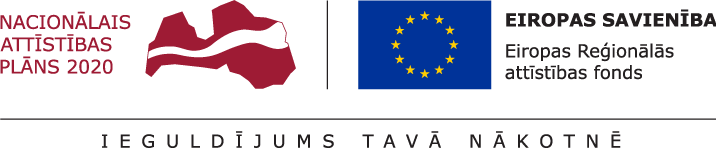 Atskaitē tiek ietverta informācija par projekta īstenošanas progresu, t.sk. par mērķa un plānoto zinātnisko rezultātu sasniegšanu, kā arī projekta pētniecības īstenošanas progresu rezultātu zinātniskās kvalitātes izvērtēšanai vidusposmā (nevis uz atskaites iesniegšanas termiņa beigu brīdi) Informācijai: Ja kādā no dokumentu sadaļām nav iespējams norādīt un aprakstīt projekta īstenošanas progresu, projekta zinātniskos rezultātus vai citu informāciju par paveikto un sasniegto projekta īstenošanā atbilstoši projekta iesniegumā plānotajam, dokumentā tiek sniegts skaidrojums ar konkrētu darba plānu, t.sk. minot laika grafiku un pieejamos resursus, plānotā projekta mērķa, projekta zinātnisko rezultātu un sasniedzamo uzraudzības rādītāju sasniegšanai.Atskaitē iekļautā informācijai par projekta pētniecības progresu tiek pamatota ar zinātniskiem projekta rezultātiem, piemēram, publikācijām, kas tiek pievienoti kā atskaites rezultāti. Informācijai: Vēlamais zīmju skaits dokumenta sadaļās netiek definēts, tomēr tā kopējais apjoms nedrīkst pārsniegt 20 lappuses. *Šajā sadaļā atspoguļotais detalizētāk tiek  aprakstīts    atskaites sadaļā “Zinātniskā kvalitāte”  un “Projekta ieviešana”.Šajā sadaļā tiek atspoguļoti faktiski sasniegtie projekta uzraudzības rādītāji līdz vienošanās/līgumā noteiktajam zinātniskās kvalitātes vidusposma novērtējuma brīdim atbilstoši MK noteikumu 7. un 24.punktam, kā arī rādītājiem, kas definēti spēkā esošajā vienošanās/līgumā. Zinātniskā kvalitāte Projekta ieviešana* Izmaksu pozīcijas norāda saskaņā ar normatīvajā aktā par attiecīgā Eiropas Savienības fonda specifiskā atbalsta mērķa īstenošanu norādītajām attiecināmo izmaksu pozīcijām.** Nomas un amortizācijas gadījumā mērvienību norāda ar laika paramentu (/gadā vai /mēnesī).Atbilstoši spēkā esošajai līguma/vienošanās 2.pielikuma “Projekta iesnieguma “[….]” veidlapa un tās pielikumi (Projekta īstenošanas laika grafiks, Finansēšanas plāns, Projekta budžeta kopsavilkums)” Projekta budžeta kopsavilkuma redakcijai, parāda projekta finansējuma faktisko izlietojumu uz dokumenta iesniegšanas brīdi.  Ar saimniecisku darbību saistītos projektos projekta budžeta kopsavilkums iesniedzams arī sadalījumā  pa sadarbības partneriem. * Statuss - Jaunais zinātnieks / Jaunais pētnieks / Vies- zinātniskais personāls / Studējošais / Zinātniskā grāda pretendents ** Faktiski nostrādāto darba stundu skaits atbilstoši kopējā darba laika un paveiktā darba uzskaites veidlapām *** jaunas darba vietas saglabāšanas periods pēc projekta īstenošanas, gadiAtbilstoši spēkā esošajai līguma/vienošanās 3.pielikuma “Projektā iesaistīto zinātnisko darbinieku noslodze pilna laika ekvivalenta izteiksmē (PLE) projekta īstenošanas periodā” redakcijai parāda projekta sasniegto uz dokumenta iesniegšanas brīdi. Pārskats par sinerģijā esošajiem projektiem. Dokuments jāsagatavo tikai latviešu valodāI. Finansējuma saņēmēja īstenošanā esošie sinerģiskie projektiII. Sadarbības partnera (-u) īstenošanā esošie sinerģiskie projektiInformāciju aizpilda par visiem finansējuma saņēmēja īstenošanā esošajiem projektiem, kuriem iespējama pētniecības darbību sinerģija vai resursu (iekārtu, aprīkojuma un cilvēku) pārklāšanās. Paredzamā sinerģija ir attiecinām uz sekojošajiem specifisko atbalstu mērķu (turpmāk – SAM) un to pasākumiem:SAM 1.1.1. “Palielināt Latvijas zinātnisko institūciju pētniecisko un inovatīvo kapacitāti un spēju piesaistīt ārējo finansējumu, ieguldot cilvēkresursos un infrastruktūrā” (turpmāk – SAM 1.1.1.) pasākums 1.1.1.2. “Pēcdoktorantūras pētniecības atbalsts”;SAM 1.1.1. pasākums 1.1.1.3. “Inovācijas granti studentiem”; SAM 1.1.1. pasākums 1.1.1.4. “P&A infrastruktūras attīstīšana Viedās specializācijas jomās un zinātnisko institūciju institucionālās kapacitātes stiprināšana”; SAM 1.1.1. pasākums 1.1.1.5. “Atbalsts starptautiskās sadarbības projektiem pētniecībā un inovācijās”;SAM 1.2.1. “Palielināt privātā sektora investīcijas P&A” (turpmāk – SAM 1.2.1.) pasākums 1.2.1.1. “Atbalsts jaunu produktu un tehnoloģiju izstrādei kompetences centru ietvaros”; SAM 1.2.1. pasākums 1.2.1.2.pasākums “Atbalsts tehnoloģiju pārneses sistēmas pilnveidošanai”;Programmas “Apvārsnis 2020” paredzētajam atbalstam pētījumu īstenošanai;Lauku attīstības programmas (LAP) investīciju pasākumi 2014-2020 un Rīcības programmas zivsaimniecības attīstībai (ZRP) atbalsta pasākumi 2014-2020 finansētajās aktivitātēs;valsts budžeta un citu finanšu avotu finansētajās aktivitātēs.!	Pirms veidlapas aizpildīšanas aicinām iepazīties ar Aģentūras mājas lapā izvietoto informāciju par sinerģijas kārtību 1.1.1.2. pasākuma “Pēcdoktorantūras pētniecības atbalsts” ietvaros. Šāda kārtība analoģiski piemērojama arī 1.1.1.1. pasākuma “Praktiskas ievirzes pētījumi” ietvaros.!	Vēršam uzmanību, ka informācijai šajā pielikumā jāatbilst informācijai, kas redzama zinātnisko darbinieku paveiktā darba laika uzskaites veidlapās, kā arī publicētajos zinātniskajos rakstos un konferencēs prezentētajās prezentācijās, posteros u.c. publiski pieejamai informācijai, piemēram, finansējuma saņēmēja un sadarbības partnera tīmekļa vietnēs.! 	Informāciju kolonnā “Saistība ar iesniegto projektu” lūdzam norādīt konkrēti – resursu pārklāšanās gadījumā norādot konkrētas pētniecības telpas, iekārtas vai personālu, kas iesaistīts abu projektu īstenošanā, bet pētniecības darbību sinerģijas gadījumā norādot sinerģijas būtību, kā arī sniedzot īsu aprakstu par pētniecības darbību nodalīšanu. Iesniegto dokumentu saraksts Dokuments jāsagatavo tikai latviešu valodā kā atsevišķs failsSecīgi norāda visus projekta īstenošanas progresu un rezultātu sasniegšanu apliecinošos dokumentus, kas iesniegti kā pielikumi šai atskaitei, un apliecina tajos ietvertās informācijas patiesumu. Atskaite par projekta īstenošanas progresu zinātniskās kvalitātes un sociālekonomiskās ietekmes izvērtēšanai vidusposmā Dokuments jāsagatavo tikai angļu valodāProjekta nosaukums:Norāda projekta nosaukumu atbilstoši noslēgtajam vienošanās/līgumam par projekta īstenošanu Norāda projekta nosaukumu atbilstoši noslēgtajam vienošanās/līgumam par projekta īstenošanu Specifiskā atbalsta mērķa/ pasākuma atlases kārtas numurs un nosaukums: 1.1.1. specifiskā atbalsta mērķa “Palielināt Latvijas zinātnisko institūciju pētniecisko un inovatīvo kapacitāti un spēju piesaistīt ārējo finansējumu, ieguldot cilvēkresursos un infrastruktūrā”1.1.1.1. pasākums “Praktiskās ievirzes pētījumi”1.1.1. specifiskā atbalsta mērķa “Palielināt Latvijas zinātnisko institūciju pētniecisko un inovatīvo kapacitāti un spēju piesaistīt ārējo finansējumu, ieguldot cilvēkresursos un infrastruktūrā”1.1.1.1. pasākums “Praktiskās ievirzes pētījumi”Projekta iesniedzējs: Norāda projekta iesniedzēja juridisko nosaukumu, neizmantojot tā saīsinājumus.Norāda projekta iesniedzēja juridisko nosaukumu, neizmantojot tā saīsinājumus.Reģistrācijas numurs/ Nodokļu maksātāja reģistrācijas numurs: Norāda finansējuma saņēmēja reģistrācijas numuru, nodokļu maksātāja reģistrācijas numuru.Norāda finansējuma saņēmēja reģistrācijas numuru, nodokļu maksātāja reģistrācijas numuru.Projekta iesniedzēja veids: Norāda projekta iesniedzēja veidu atbilstoši noslēgtajam vienošanās/līgumam par projekta īstenošanuNorāda projekta iesniedzēja veidu atbilstoši noslēgtajam vienošanās/līgumam par projekta īstenošanuProjekta iesniedzēja klasifikācija atbilstoši Vispārējās ekonomiskās darbības klasifikācijai NACE:NACE kodsEkonomiskās darbības nosaukumsProjekta iesniedzēja klasifikācija atbilstoši Vispārējās ekonomiskās darbības klasifikācijai NACE:Norāda projekta iesniedzēja NACE 2.redakcijas klasi  (četru ciparu kodu)Norāda precīzu projekta iesniedzēja ekonomiskās darbības nosaukumu, atbilstoši norādītajam NACE 2.redakcijas kodam, atbilstoši noslēgtajam vienošanās/līgumam par projekta īstenošanuProjekta klasifikācija atbilstoši Vispārējās ekonomiskās darbības klasifikācijai NACE:Norāda projekta NACE 2.redakcijas klasi  (četru ciparu kodu)Norāda to ekonomiskās darbības nosaukumu, atbilstoši norādītajam NACE 2.redakcijas kodam, kas atbilst tautsaimniecības nozarei, kura gūs labumu no projekta īstenošanas laikā radītājiem projekta rezultātiem Līguma/Vienošanās Nr.:1.SADAĻA – PROJEKTA PROGRESA APRAKSTSProjekta kopsavilkums: projekta mērķa sasniegšanas progress, galveno darbību īstenošanas progress un sasniegtie projekta rezultāti Finansējuma saņēmējs sniedz īsu, bet visaptverošu un strukturētu projekta pētniecības īstenošanas progresa kopsavilkumu, kas rada priekšstatu par projekta ietvaros paveikto. Šajā dokumenta sadaļā tiek iekļauta informācija par izvirzītā projekta mērķa sasniegšanas progresu atbilstoši projekta iesniegumā esošajai informācijai, kā arī tiek sniegta detalizēta informācija par paveikto projekta pētniecības darbību īstenošanā līdz vidusposma rezultātu  zinātniskās kvalitātes brīdim. Tiek aprakstīta arī projekta pētniecības darbību ietekme uz  projekta iesniegumā definēto mērķa grupu .  Papildus finansējuma saņēmējs īsi apraksta projekta īstenošanā iesaistīto zinātnisko personālu, kā arī sniedz informāciju par sadarbības partera iesaisti (ja attiecināms) un norāda vēl paveicamo līdz projekta īstenošanas beigām. Īsā veidā atspoguļojama arī informācija par būtiskiem projekta grozījumiem, ja tādi veikti, kā arī projekta īstenošanas riskiem un to novēršanas pasākumiem, ja tādi projekta īstenošanas laikā iestājušies. Šīs atskaites sadaļa atspoguļo īsu kopsavilkumu informācijai, kas tiek norādītāja atskaites turpinājumā. Projekta pētniecības progress un  tajā sasniedzamie/sasniegtie rezultāti*:Projekta pētniecības progress un  tajā sasniedzamie/sasniegtie rezultāti*:Projekta pētniecības progress un  tajā sasniedzamie/sasniegtie rezultāti*:Projekta pētniecības progress un  tajā sasniedzamie/sasniegtie rezultāti*:Projekta pētniecības progress un  tajā sasniedzamie/sasniegtie rezultāti*:Projekta pētniecības progress un  tajā sasniedzamie/sasniegtie rezultāti*:Projekta pētniecības progress un  tajā sasniedzamie/sasniegtie rezultāti*:N.p.k.Projekta darbība pētniecības darbība atbilstoši projekta iesnieguma 1.5. sadaļaiPētniecības progresa apraksts Rezultāts Uz zinātniskās kvalitātes vidusposma brīdi sasniegtais rezultāts skaitliskā izteiksmē Uz zinātniskās kvalitātes vidusposma brīdi sasniegtais rezultāts skaitliskā izteiksmē Iesaistītie partneri**N.p.k.Projekta darbība pētniecības darbība atbilstoši projekta iesnieguma 1.5. sadaļaiPētniecības progresa apraksts Rezultāts SkaitsMērvienība1.Tiek minētas visas projekta pētniecības darbības atbilstoši spēkā esošajai vienošanās/līgumam par projekta īstenošanu.Tiek īsi atspoguļots pētniecības  īstenošanas progress katrā no pētniecības darbībām (kategorijām). , kā arī tiek minēts finansējuma saņēmēja pašvērtējums paveiktajam un detalizēti atspoguļots ar sadarbības iestādi saskaņotie projekta pētniecības darbību grozījumi (ja tie attiecināmi uz projekta pētniecības darbību īstenošanas gaitu, kā arī būtiski ietekmē projekta īstenošanā iesaistīto zinātnisko personālu, piemēram, ir mainīts projekta zinātniskais vadītājs).Pētniecības progresa aprakstā tiek atspoguļota arī projekta starpdisciplinaritāte (ja attiecināms). Papildus tiek atspoguļots vēl paveicamais līdz projekta darbību īstenošanas beigām. Tiek minēts sasniegtais projekta zinātniskais rezultāts Tiek norādīta rādītāja  sasniegtā vērtībaInformācijai ir jābūt salāgotai ar dokumenta 1.6.1. sadaļā “Iznākuma rādītāji” norādītājām starpvērtībām  Tiek norādīta rādītāja mērvienībaTiek atspoguļota sadarbības partnera iesaiste pētniecības īstenošanā, norādot sadarbības partnera ieguldījumu un sasniegtos zinātniskos rezultātus. 1.1.1.2.2.2.1.2.2.2.2.1.2.2.2.….Projektā sasniegtie uzraudzības rādītāji atbilstoši normatīvajos aktos par attiecīgā Eiropas Savienības fonda specifiskā atbalsta mērķa vai pasākuma  īstenošanu norādītajiem:1.6.1. Progresa rādītāji1.6.1. Progresa rādītāji1.6.1. Progresa rādītāji1.6.1. Progresa rādītāji1.6.1. Progresa rādītāji1.6.1. Progresa rādītāji1.6.1. Progresa rādītāji1.6.1. Progresa rādītājiNr.Rādītāja nosaukumsSākotnējā vērtībaSākotnējā vērtībaPlānotā vērtībaPlānotā vērtībaPlānotā vērtībaMērvienībaNr.Rādītāja nosaukumsgadsvērtībagadsstarp-vērtībagala vērtība Mērvienība1.Jaunu pētnieku skaits atbalstītajās vienībās (pilnas slodzes ekvivalents)Pilnas slodzes ekvivalents2.Zinātnisko rakstu skaits, kuru izstrādei un publicēšanai sniegts atbalsts projekta ietvarosZinātnisko rakstu skaits2.1.Žurnālos vai konferenču rakstu krājumos, kuru citēšanas indekss sasniedz vismaz 50 procentus no nozares vidējā citēšanas indeksaZinātnisko rakstu skaits2.2.Web of Science datubāzē iekļautos žurnālos vai konferenču rakstu krājumosZinātnisko rakstu skaits2.3.SCOPUS datubāzē iekļautos žurnālos vai konferenču rakstu krājumosZinātnisko rakstu skaits3.Jaunu produktu un tehnoloģiju skaits, kas ir komercializējamas un kuru izstrādei sniegts atbalsts projekta ietvaros––––––3.1.Jauna produkta vai tehnoloģijas prototips––Prototipu skaits3.2.Jaunas ārstniecības un diagnostikas metode (t.sk. nekomercializējama metode), kas papildina rezultātu rādītājos Nr.2., 3.1.,4., 5. minētos rezultātus––Skaits4.Tehnoloģiju tiesības––Skaits5.Intelektuālā īpašuma licences līgumi––Skaits6.Privātās investīcijas, kas papildina valsts atbalstu inovācijām vai pētniecības un izstrādes projektiemEUR7.Komersantu skaits, kuri sadarbojas ar pētniecības organizācijuKomersanti8.Citi pētījuma specifikai atbilstoši projekta rezultāti (t.sk. dati), kas papildina rezultātu rādītājos Nr. 2., 3.1., 4., 5. minētos rezultātus ––SkaitsProjekta ietvaros piemērotās pētniecības metodoloģijas atbilstības analīze un projekta ieviešanas analīzeAtbilstoši projekta iesnieguma 4.pielikumam “Zinātniskā kvalitāte”, kas iesniegts sadarbības iestādē projektu atlases laikā, dokumentā apraksta:Projekta pētniecības  īstenošanas progresu, veiktās izmaiņas (ja attiecināms), identificētos riskus un veiktos preventīvos pasākumus risku novēršanai, kā arī uzskaita sasniegtos uzraudzības rādītājus un īstenotos zināšanu un tehnoloģiju pārneses pasākumus. Plānotās pētniecības īstenošanas progresu sadalījumā pa pētniecības kategorijām, īpašu uzmanību pievēršot sasniegtajiem rezultātiem un plānotajiem darbiem līdz projekta īstenošanas beigām. Izvēlētās pētniecības metodoloģijas alternatīvas izvēles lietderību projekta īstenošanas laikā.Iekļautajai informācijai ir jābūt savstarpēji salāgotai ar informāciju, kas minētā sadaļā “Projekta darbības un sasniedzamie/sasniegtie rezultāti” un “Projekta ieviešana”.Projekta sasniegto rezultātu zinātniskā vērtībaun atbilstība konkrētās tautsaimniecības nozares vajadzību nodrošināšanai Atbilstoši projekta iesnieguma 4.pielikumam “Zinātniskā kvalitāte”, kas iesniegts sadarbības iestādē projektu atlases laikā, dokumentā apraksta:1. sasniegto rezultātu zinātnisko vērtību, novitātes līmeni, ievērojot tirgū esošo produktu, procesu un pakalpojumu analogu un labākās prakses līmeni pētījuma atskaites iesniegšanas dienā, 2. projekta rezultātu  atbilstību konkrētās tautsaimniecības nozares vajadzību nodrošināšanai, ņemot vērā šādus aspektus:projekta ietvaros izstrādātā jaunā produkta/tehnoloģiju prototipa komercializācijas potenciālu, ko raksturo tehnoloģijas gatavības līmenis (TRL) un inovācijas pakāpe; iegūstamās tehnoloģiju tiesības, noslēdzamos intelektuālā īpašuma licences līgumus; virzību uz prototipu ieviešanu ražošanā vai pakalpojumu sniegšanā, ko apliecina šādi rezultāti: jauno produktu un tehnoloģiju prototipu skaits, kas ir komercializējami un kuru izstrādei sniegts atbalsts” (i.1.1.1.g); tehnoloģiju tiesības (PUD 1.1.1.f); intelektuālā īpašuma licences līgumi (PUD 1.1.1.g).Iekļautajai informācijai ir jābūt savstarpēji salāgotai ar informāciju, kas minētā sadaļā “Projekta darbības un sasniedzamie/sasniegtie rezultāti” un “Projekta ieviešana”.Sasniegtais projekta rezultātu izplatīšanā un zināšanu vai tehnoloģiju pārneses pasākumos Atbilstoši projekta iesnieguma 4.pielikumam “Zinātniskā kvalitāte”, kas iesniegts sadarbības iestādē projektu atlases laikā, dokumentā apraksta veiktos zināšanu un tehnoloģiju pārneses pasākumus.Šajā sadaļā tiek aprakstīta arī mērķgrupas iesaiste un sabiedrības informēšanas par projekta rezultātiem. Iekļautajai informācijai ir jābūt savstarpēji salāgotai ar informāciju, kas minētā sadaļā “Projekta darbības un sasniedzamie/sasniegtie rezultāti” un “Projekta ieviešana”.Projekta darba plāna progresa apraksts (tostarp sasniegtie atskaites punkti, iznākuma un rezultāta rādītāji, to sasniegšanas laiks, pārbaudes veids un izplatīšanas līmenis):Projekta darba plāna progresa apraksts (tostarp sasniegtie atskaites punkti, iznākuma un rezultāta rādītāji, to sasniegšanas laiks, pārbaudes veids un izplatīšanas līmenis):Projekta darba plāna progresa apraksts (tostarp sasniegtie atskaites punkti, iznākuma un rezultāta rādītāji, to sasniegšanas laiks, pārbaudes veids un izplatīšanas līmenis):Projekta darba plāna progresa apraksts (tostarp sasniegtie atskaites punkti, iznākuma un rezultāta rādītāji, to sasniegšanas laiks, pārbaudes veids un izplatīšanas līmenis):Projekta darba plāna progresa apraksts (tostarp sasniegtie atskaites punkti, iznākuma un rezultāta rādītāji, to sasniegšanas laiks, pārbaudes veids un izplatīšanas līmenis):Projekta darba plāna progresa apraksts (tostarp sasniegtie atskaites punkti, iznākuma un rezultāta rādītāji, to sasniegšanas laiks, pārbaudes veids un izplatīšanas līmenis):Projekta darba plāna progresa apraksts (tostarp sasniegtie atskaites punkti, iznākuma un rezultāta rādītāji, to sasniegšanas laiks, pārbaudes veids un izplatīšanas līmenis):Projekta darba plāna progresa apraksts (tostarp sasniegtie atskaites punkti, iznākuma un rezultāta rādītāji, to sasniegšanas laiks, pārbaudes veids un izplatīšanas līmenis):Projekta darba plāna progresa apraksts (tostarp sasniegtie atskaites punkti, iznākuma un rezultāta rādītāji, to sasniegšanas laiks, pārbaudes veids un izplatīšanas līmenis):Projekta darba plāna progresa apraksts (tostarp sasniegtie atskaites punkti, iznākuma un rezultāta rādītāji, to sasniegšanas laiks, pārbaudes veids un izplatīšanas līmenis):Projekta darba plāna progresa apraksts (tostarp sasniegtie atskaites punkti, iznākuma un rezultāta rādītāji, to sasniegšanas laiks, pārbaudes veids un izplatīšanas līmenis):Projekta darba plāna progresa apraksts (tostarp sasniegtie atskaites punkti, iznākuma un rezultāta rādītāji, to sasniegšanas laiks, pārbaudes veids un izplatīšanas līmenis):Projekta darba plāna progresa apraksts (tostarp sasniegtie atskaites punkti, iznākuma un rezultāta rādītāji, to sasniegšanas laiks, pārbaudes veids un izplatīšanas līmenis):Atbilstoši projekta iesnieguma 5.pielikumam “Projekta ieviešana”, kas iesniegts sadarbības iestādē projektu atlases laikā, dokumentā apraksta īstenoto darba plānu, iekļaujot:darbību uzskaitījumu, t.sk. pētniecība sadalījumā pa pētniecības kategorijām; tehnoloģiju tiesību aizsardzība; zināšanu un tehnoloģiju pārnesi;katras darbības īsu aprakstu (līdz 50 vārdiem);laika periodu katras darbības izpildei;katras darbības sasniedzamos rezultātus, kā arī to pārbaudes metodi un instrumentus. Šim aprakstam papildinoša ir nākamā tabula, kur visi atskaites punkti tiek attēloti shematiski. Papildus minama informācija par vēl paveicamo projekta īstenošanā. Iekļautajai informācijai ir jābūt savstarpēji salāgotai ar informāciju, kas minētā sadaļā “Projekta darbības un sasniedzamie/sasniegtie rezultāti” un “Zinātniskā kvalitāte”.Atbilstoši projekta iesnieguma 5.pielikumam “Projekta ieviešana”, kas iesniegts sadarbības iestādē projektu atlases laikā, dokumentā apraksta īstenoto darba plānu, iekļaujot:darbību uzskaitījumu, t.sk. pētniecība sadalījumā pa pētniecības kategorijām; tehnoloģiju tiesību aizsardzība; zināšanu un tehnoloģiju pārnesi;katras darbības īsu aprakstu (līdz 50 vārdiem);laika periodu katras darbības izpildei;katras darbības sasniedzamos rezultātus, kā arī to pārbaudes metodi un instrumentus. Šim aprakstam papildinoša ir nākamā tabula, kur visi atskaites punkti tiek attēloti shematiski. Papildus minama informācija par vēl paveicamo projekta īstenošanā. Iekļautajai informācijai ir jābūt savstarpēji salāgotai ar informāciju, kas minētā sadaļā “Projekta darbības un sasniedzamie/sasniegtie rezultāti” un “Zinātniskā kvalitāte”.Atbilstoši projekta iesnieguma 5.pielikumam “Projekta ieviešana”, kas iesniegts sadarbības iestādē projektu atlases laikā, dokumentā apraksta īstenoto darba plānu, iekļaujot:darbību uzskaitījumu, t.sk. pētniecība sadalījumā pa pētniecības kategorijām; tehnoloģiju tiesību aizsardzība; zināšanu un tehnoloģiju pārnesi;katras darbības īsu aprakstu (līdz 50 vārdiem);laika periodu katras darbības izpildei;katras darbības sasniedzamos rezultātus, kā arī to pārbaudes metodi un instrumentus. Šim aprakstam papildinoša ir nākamā tabula, kur visi atskaites punkti tiek attēloti shematiski. Papildus minama informācija par vēl paveicamo projekta īstenošanā. Iekļautajai informācijai ir jābūt savstarpēji salāgotai ar informāciju, kas minētā sadaļā “Projekta darbības un sasniedzamie/sasniegtie rezultāti” un “Zinātniskā kvalitāte”.Atbilstoši projekta iesnieguma 5.pielikumam “Projekta ieviešana”, kas iesniegts sadarbības iestādē projektu atlases laikā, dokumentā apraksta īstenoto darba plānu, iekļaujot:darbību uzskaitījumu, t.sk. pētniecība sadalījumā pa pētniecības kategorijām; tehnoloģiju tiesību aizsardzība; zināšanu un tehnoloģiju pārnesi;katras darbības īsu aprakstu (līdz 50 vārdiem);laika periodu katras darbības izpildei;katras darbības sasniedzamos rezultātus, kā arī to pārbaudes metodi un instrumentus. Šim aprakstam papildinoša ir nākamā tabula, kur visi atskaites punkti tiek attēloti shematiski. Papildus minama informācija par vēl paveicamo projekta īstenošanā. Iekļautajai informācijai ir jābūt savstarpēji salāgotai ar informāciju, kas minētā sadaļā “Projekta darbības un sasniedzamie/sasniegtie rezultāti” un “Zinātniskā kvalitāte”.Atbilstoši projekta iesnieguma 5.pielikumam “Projekta ieviešana”, kas iesniegts sadarbības iestādē projektu atlases laikā, dokumentā apraksta īstenoto darba plānu, iekļaujot:darbību uzskaitījumu, t.sk. pētniecība sadalījumā pa pētniecības kategorijām; tehnoloģiju tiesību aizsardzība; zināšanu un tehnoloģiju pārnesi;katras darbības īsu aprakstu (līdz 50 vārdiem);laika periodu katras darbības izpildei;katras darbības sasniedzamos rezultātus, kā arī to pārbaudes metodi un instrumentus. Šim aprakstam papildinoša ir nākamā tabula, kur visi atskaites punkti tiek attēloti shematiski. Papildus minama informācija par vēl paveicamo projekta īstenošanā. Iekļautajai informācijai ir jābūt savstarpēji salāgotai ar informāciju, kas minētā sadaļā “Projekta darbības un sasniedzamie/sasniegtie rezultāti” un “Zinātniskā kvalitāte”.Atbilstoši projekta iesnieguma 5.pielikumam “Projekta ieviešana”, kas iesniegts sadarbības iestādē projektu atlases laikā, dokumentā apraksta īstenoto darba plānu, iekļaujot:darbību uzskaitījumu, t.sk. pētniecība sadalījumā pa pētniecības kategorijām; tehnoloģiju tiesību aizsardzība; zināšanu un tehnoloģiju pārnesi;katras darbības īsu aprakstu (līdz 50 vārdiem);laika periodu katras darbības izpildei;katras darbības sasniedzamos rezultātus, kā arī to pārbaudes metodi un instrumentus. Šim aprakstam papildinoša ir nākamā tabula, kur visi atskaites punkti tiek attēloti shematiski. Papildus minama informācija par vēl paveicamo projekta īstenošanā. Iekļautajai informācijai ir jābūt savstarpēji salāgotai ar informāciju, kas minētā sadaļā “Projekta darbības un sasniedzamie/sasniegtie rezultāti” un “Zinātniskā kvalitāte”.Atbilstoši projekta iesnieguma 5.pielikumam “Projekta ieviešana”, kas iesniegts sadarbības iestādē projektu atlases laikā, dokumentā apraksta īstenoto darba plānu, iekļaujot:darbību uzskaitījumu, t.sk. pētniecība sadalījumā pa pētniecības kategorijām; tehnoloģiju tiesību aizsardzība; zināšanu un tehnoloģiju pārnesi;katras darbības īsu aprakstu (līdz 50 vārdiem);laika periodu katras darbības izpildei;katras darbības sasniedzamos rezultātus, kā arī to pārbaudes metodi un instrumentus. Šim aprakstam papildinoša ir nākamā tabula, kur visi atskaites punkti tiek attēloti shematiski. Papildus minama informācija par vēl paveicamo projekta īstenošanā. Iekļautajai informācijai ir jābūt savstarpēji salāgotai ar informāciju, kas minētā sadaļā “Projekta darbības un sasniedzamie/sasniegtie rezultāti” un “Zinātniskā kvalitāte”.Atbilstoši projekta iesnieguma 5.pielikumam “Projekta ieviešana”, kas iesniegts sadarbības iestādē projektu atlases laikā, dokumentā apraksta īstenoto darba plānu, iekļaujot:darbību uzskaitījumu, t.sk. pētniecība sadalījumā pa pētniecības kategorijām; tehnoloģiju tiesību aizsardzība; zināšanu un tehnoloģiju pārnesi;katras darbības īsu aprakstu (līdz 50 vārdiem);laika periodu katras darbības izpildei;katras darbības sasniedzamos rezultātus, kā arī to pārbaudes metodi un instrumentus. Šim aprakstam papildinoša ir nākamā tabula, kur visi atskaites punkti tiek attēloti shematiski. Papildus minama informācija par vēl paveicamo projekta īstenošanā. Iekļautajai informācijai ir jābūt savstarpēji salāgotai ar informāciju, kas minētā sadaļā “Projekta darbības un sasniedzamie/sasniegtie rezultāti” un “Zinātniskā kvalitāte”.Atbilstoši projekta iesnieguma 5.pielikumam “Projekta ieviešana”, kas iesniegts sadarbības iestādē projektu atlases laikā, dokumentā apraksta īstenoto darba plānu, iekļaujot:darbību uzskaitījumu, t.sk. pētniecība sadalījumā pa pētniecības kategorijām; tehnoloģiju tiesību aizsardzība; zināšanu un tehnoloģiju pārnesi;katras darbības īsu aprakstu (līdz 50 vārdiem);laika periodu katras darbības izpildei;katras darbības sasniedzamos rezultātus, kā arī to pārbaudes metodi un instrumentus. Šim aprakstam papildinoša ir nākamā tabula, kur visi atskaites punkti tiek attēloti shematiski. Papildus minama informācija par vēl paveicamo projekta īstenošanā. Iekļautajai informācijai ir jābūt savstarpēji salāgotai ar informāciju, kas minētā sadaļā “Projekta darbības un sasniedzamie/sasniegtie rezultāti” un “Zinātniskā kvalitāte”.Atbilstoši projekta iesnieguma 5.pielikumam “Projekta ieviešana”, kas iesniegts sadarbības iestādē projektu atlases laikā, dokumentā apraksta īstenoto darba plānu, iekļaujot:darbību uzskaitījumu, t.sk. pētniecība sadalījumā pa pētniecības kategorijām; tehnoloģiju tiesību aizsardzība; zināšanu un tehnoloģiju pārnesi;katras darbības īsu aprakstu (līdz 50 vārdiem);laika periodu katras darbības izpildei;katras darbības sasniedzamos rezultātus, kā arī to pārbaudes metodi un instrumentus. Šim aprakstam papildinoša ir nākamā tabula, kur visi atskaites punkti tiek attēloti shematiski. Papildus minama informācija par vēl paveicamo projekta īstenošanā. Iekļautajai informācijai ir jābūt savstarpēji salāgotai ar informāciju, kas minētā sadaļā “Projekta darbības un sasniedzamie/sasniegtie rezultāti” un “Zinātniskā kvalitāte”.Atbilstoši projekta iesnieguma 5.pielikumam “Projekta ieviešana”, kas iesniegts sadarbības iestādē projektu atlases laikā, dokumentā apraksta īstenoto darba plānu, iekļaujot:darbību uzskaitījumu, t.sk. pētniecība sadalījumā pa pētniecības kategorijām; tehnoloģiju tiesību aizsardzība; zināšanu un tehnoloģiju pārnesi;katras darbības īsu aprakstu (līdz 50 vārdiem);laika periodu katras darbības izpildei;katras darbības sasniedzamos rezultātus, kā arī to pārbaudes metodi un instrumentus. Šim aprakstam papildinoša ir nākamā tabula, kur visi atskaites punkti tiek attēloti shematiski. Papildus minama informācija par vēl paveicamo projekta īstenošanā. Iekļautajai informācijai ir jābūt savstarpēji salāgotai ar informāciju, kas minētā sadaļā “Projekta darbības un sasniedzamie/sasniegtie rezultāti” un “Zinātniskā kvalitāte”.Atbilstoši projekta iesnieguma 5.pielikumam “Projekta ieviešana”, kas iesniegts sadarbības iestādē projektu atlases laikā, dokumentā apraksta īstenoto darba plānu, iekļaujot:darbību uzskaitījumu, t.sk. pētniecība sadalījumā pa pētniecības kategorijām; tehnoloģiju tiesību aizsardzība; zināšanu un tehnoloģiju pārnesi;katras darbības īsu aprakstu (līdz 50 vārdiem);laika periodu katras darbības izpildei;katras darbības sasniedzamos rezultātus, kā arī to pārbaudes metodi un instrumentus. Šim aprakstam papildinoša ir nākamā tabula, kur visi atskaites punkti tiek attēloti shematiski. Papildus minama informācija par vēl paveicamo projekta īstenošanā. Iekļautajai informācijai ir jābūt savstarpēji salāgotai ar informāciju, kas minētā sadaļā “Projekta darbības un sasniedzamie/sasniegtie rezultāti” un “Zinātniskā kvalitāte”.Atbilstoši projekta iesnieguma 5.pielikumam “Projekta ieviešana”, kas iesniegts sadarbības iestādē projektu atlases laikā, dokumentā apraksta īstenoto darba plānu, iekļaujot:darbību uzskaitījumu, t.sk. pētniecība sadalījumā pa pētniecības kategorijām; tehnoloģiju tiesību aizsardzība; zināšanu un tehnoloģiju pārnesi;katras darbības īsu aprakstu (līdz 50 vārdiem);laika periodu katras darbības izpildei;katras darbības sasniedzamos rezultātus, kā arī to pārbaudes metodi un instrumentus. Šim aprakstam papildinoša ir nākamā tabula, kur visi atskaites punkti tiek attēloti shematiski. Papildus minama informācija par vēl paveicamo projekta īstenošanā. Iekļautajai informācijai ir jābūt savstarpēji salāgotai ar informāciju, kas minētā sadaļā “Projekta darbības un sasniedzamie/sasniegtie rezultāti” un “Zinātniskā kvalitāte”.Atbilstoši projekta iesnieguma 5.pielikumam “Projekta ieviešana”, kas iesniegts sadarbības iestādē projektu atlases laikā, dokumentā apraksta īstenoto darba plānu, iekļaujot:darbību uzskaitījumu, t.sk. pētniecība sadalījumā pa pētniecības kategorijām; tehnoloģiju tiesību aizsardzība; zināšanu un tehnoloģiju pārnesi;katras darbības īsu aprakstu (līdz 50 vārdiem);laika periodu katras darbības izpildei;katras darbības sasniedzamos rezultātus, kā arī to pārbaudes metodi un instrumentus. Šim aprakstam papildinoša ir nākamā tabula, kur visi atskaites punkti tiek attēloti shematiski. Papildus minama informācija par vēl paveicamo projekta īstenošanā. Iekļautajai informācijai ir jābūt savstarpēji salāgotai ar informāciju, kas minētā sadaļā “Projekta darbības un sasniedzamie/sasniegtie rezultāti” un “Zinātniskā kvalitāte”.Atbilstoši projekta iesnieguma 5.pielikumam “Projekta ieviešana”, kas iesniegts sadarbības iestādē projektu atlases laikā, dokumentā apraksta īstenoto darba plānu, iekļaujot:darbību uzskaitījumu, t.sk. pētniecība sadalījumā pa pētniecības kategorijām; tehnoloģiju tiesību aizsardzība; zināšanu un tehnoloģiju pārnesi;katras darbības īsu aprakstu (līdz 50 vārdiem);laika periodu katras darbības izpildei;katras darbības sasniedzamos rezultātus, kā arī to pārbaudes metodi un instrumentus. Šim aprakstam papildinoša ir nākamā tabula, kur visi atskaites punkti tiek attēloti shematiski. Papildus minama informācija par vēl paveicamo projekta īstenošanā. Iekļautajai informācijai ir jābūt savstarpēji salāgotai ar informāciju, kas minētā sadaļā “Projekta darbības un sasniedzamie/sasniegtie rezultāti” un “Zinātniskā kvalitāte”.Atbilstoši projekta iesnieguma 5.pielikumam “Projekta ieviešana”, kas iesniegts sadarbības iestādē projektu atlases laikā, dokumentā apraksta īstenoto darba plānu, iekļaujot:darbību uzskaitījumu, t.sk. pētniecība sadalījumā pa pētniecības kategorijām; tehnoloģiju tiesību aizsardzība; zināšanu un tehnoloģiju pārnesi;katras darbības īsu aprakstu (līdz 50 vārdiem);laika periodu katras darbības izpildei;katras darbības sasniedzamos rezultātus, kā arī to pārbaudes metodi un instrumentus. Šim aprakstam papildinoša ir nākamā tabula, kur visi atskaites punkti tiek attēloti shematiski. Papildus minama informācija par vēl paveicamo projekta īstenošanā. Iekļautajai informācijai ir jābūt savstarpēji salāgotai ar informāciju, kas minētā sadaļā “Projekta darbības un sasniedzamie/sasniegtie rezultāti” un “Zinātniskā kvalitāte”.Atbilstoši projekta iesnieguma 5.pielikumam “Projekta ieviešana”, kas iesniegts sadarbības iestādē projektu atlases laikā, dokumentā apraksta īstenoto darba plānu, iekļaujot:darbību uzskaitījumu, t.sk. pētniecība sadalījumā pa pētniecības kategorijām; tehnoloģiju tiesību aizsardzība; zināšanu un tehnoloģiju pārnesi;katras darbības īsu aprakstu (līdz 50 vārdiem);laika periodu katras darbības izpildei;katras darbības sasniedzamos rezultātus, kā arī to pārbaudes metodi un instrumentus. Šim aprakstam papildinoša ir nākamā tabula, kur visi atskaites punkti tiek attēloti shematiski. Papildus minama informācija par vēl paveicamo projekta īstenošanā. Iekļautajai informācijai ir jābūt savstarpēji salāgotai ar informāciju, kas minētā sadaļā “Projekta darbības un sasniedzamie/sasniegtie rezultāti” un “Zinātniskā kvalitāte”.Atbilstoši projekta iesnieguma 5.pielikumam “Projekta ieviešana”, kas iesniegts sadarbības iestādē projektu atlases laikā, dokumentā apraksta īstenoto darba plānu, iekļaujot:darbību uzskaitījumu, t.sk. pētniecība sadalījumā pa pētniecības kategorijām; tehnoloģiju tiesību aizsardzība; zināšanu un tehnoloģiju pārnesi;katras darbības īsu aprakstu (līdz 50 vārdiem);laika periodu katras darbības izpildei;katras darbības sasniedzamos rezultātus, kā arī to pārbaudes metodi un instrumentus. Šim aprakstam papildinoša ir nākamā tabula, kur visi atskaites punkti tiek attēloti shematiski. Papildus minama informācija par vēl paveicamo projekta īstenošanā. Iekļautajai informācijai ir jābūt savstarpēji salāgotai ar informāciju, kas minētā sadaļā “Projekta darbības un sasniedzamie/sasniegtie rezultāti” un “Zinātniskā kvalitāte”.Atbilstoši projekta iesnieguma 5.pielikumam “Projekta ieviešana”, kas iesniegts sadarbības iestādē projektu atlases laikā, dokumentā apraksta īstenoto darba plānu, iekļaujot:darbību uzskaitījumu, t.sk. pētniecība sadalījumā pa pētniecības kategorijām; tehnoloģiju tiesību aizsardzība; zināšanu un tehnoloģiju pārnesi;katras darbības īsu aprakstu (līdz 50 vārdiem);laika periodu katras darbības izpildei;katras darbības sasniedzamos rezultātus, kā arī to pārbaudes metodi un instrumentus. Šim aprakstam papildinoša ir nākamā tabula, kur visi atskaites punkti tiek attēloti shematiski. Papildus minama informācija par vēl paveicamo projekta īstenošanā. Iekļautajai informācijai ir jābūt savstarpēji salāgotai ar informāciju, kas minētā sadaļā “Projekta darbības un sasniedzamie/sasniegtie rezultāti” un “Zinātniskā kvalitāte”.Atbilstoši projekta iesnieguma 5.pielikumam “Projekta ieviešana”, kas iesniegts sadarbības iestādē projektu atlases laikā, dokumentā apraksta īstenoto darba plānu, iekļaujot:darbību uzskaitījumu, t.sk. pētniecība sadalījumā pa pētniecības kategorijām; tehnoloģiju tiesību aizsardzība; zināšanu un tehnoloģiju pārnesi;katras darbības īsu aprakstu (līdz 50 vārdiem);laika periodu katras darbības izpildei;katras darbības sasniedzamos rezultātus, kā arī to pārbaudes metodi un instrumentus. Šim aprakstam papildinoša ir nākamā tabula, kur visi atskaites punkti tiek attēloti shematiski. Papildus minama informācija par vēl paveicamo projekta īstenošanā. Iekļautajai informācijai ir jābūt savstarpēji salāgotai ar informāciju, kas minētā sadaļā “Projekta darbības un sasniedzamie/sasniegtie rezultāti” un “Zinātniskā kvalitāte”.Atbilstoši projekta iesnieguma 5.pielikumam “Projekta ieviešana”, kas iesniegts sadarbības iestādē projektu atlases laikā, dokumentā apraksta īstenoto darba plānu, iekļaujot:darbību uzskaitījumu, t.sk. pētniecība sadalījumā pa pētniecības kategorijām; tehnoloģiju tiesību aizsardzība; zināšanu un tehnoloģiju pārnesi;katras darbības īsu aprakstu (līdz 50 vārdiem);laika periodu katras darbības izpildei;katras darbības sasniedzamos rezultātus, kā arī to pārbaudes metodi un instrumentus. Šim aprakstam papildinoša ir nākamā tabula, kur visi atskaites punkti tiek attēloti shematiski. Papildus minama informācija par vēl paveicamo projekta īstenošanā. Iekļautajai informācijai ir jābūt savstarpēji salāgotai ar informāciju, kas minētā sadaļā “Projekta darbības un sasniedzamie/sasniegtie rezultāti” un “Zinātniskā kvalitāte”.Atbilstoši projekta iesnieguma 5.pielikumam “Projekta ieviešana”, kas iesniegts sadarbības iestādē projektu atlases laikā, dokumentā apraksta īstenoto darba plānu, iekļaujot:darbību uzskaitījumu, t.sk. pētniecība sadalījumā pa pētniecības kategorijām; tehnoloģiju tiesību aizsardzība; zināšanu un tehnoloģiju pārnesi;katras darbības īsu aprakstu (līdz 50 vārdiem);laika periodu katras darbības izpildei;katras darbības sasniedzamos rezultātus, kā arī to pārbaudes metodi un instrumentus. Šim aprakstam papildinoša ir nākamā tabula, kur visi atskaites punkti tiek attēloti shematiski. Papildus minama informācija par vēl paveicamo projekta īstenošanā. Iekļautajai informācijai ir jābūt savstarpēji salāgotai ar informāciju, kas minētā sadaļā “Projekta darbības un sasniedzamie/sasniegtie rezultāti” un “Zinātniskā kvalitāte”.Atbilstoši projekta iesnieguma 5.pielikumam “Projekta ieviešana”, kas iesniegts sadarbības iestādē projektu atlases laikā, dokumentā apraksta īstenoto darba plānu, iekļaujot:darbību uzskaitījumu, t.sk. pētniecība sadalījumā pa pētniecības kategorijām; tehnoloģiju tiesību aizsardzība; zināšanu un tehnoloģiju pārnesi;katras darbības īsu aprakstu (līdz 50 vārdiem);laika periodu katras darbības izpildei;katras darbības sasniedzamos rezultātus, kā arī to pārbaudes metodi un instrumentus. Šim aprakstam papildinoša ir nākamā tabula, kur visi atskaites punkti tiek attēloti shematiski. Papildus minama informācija par vēl paveicamo projekta īstenošanā. Iekļautajai informācijai ir jābūt savstarpēji salāgotai ar informāciju, kas minētā sadaļā “Projekta darbības un sasniedzamie/sasniegtie rezultāti” un “Zinātniskā kvalitāte”.Atbilstoši projekta iesnieguma 5.pielikumam “Projekta ieviešana”, kas iesniegts sadarbības iestādē projektu atlases laikā, dokumentā apraksta īstenoto darba plānu, iekļaujot:darbību uzskaitījumu, t.sk. pētniecība sadalījumā pa pētniecības kategorijām; tehnoloģiju tiesību aizsardzība; zināšanu un tehnoloģiju pārnesi;katras darbības īsu aprakstu (līdz 50 vārdiem);laika periodu katras darbības izpildei;katras darbības sasniedzamos rezultātus, kā arī to pārbaudes metodi un instrumentus. Šim aprakstam papildinoša ir nākamā tabula, kur visi atskaites punkti tiek attēloti shematiski. Papildus minama informācija par vēl paveicamo projekta īstenošanā. Iekļautajai informācijai ir jābūt savstarpēji salāgotai ar informāciju, kas minētā sadaļā “Projekta darbības un sasniedzamie/sasniegtie rezultāti” un “Zinātniskā kvalitāte”.Atbilstoši projekta iesnieguma 5.pielikumam “Projekta ieviešana”, kas iesniegts sadarbības iestādē projektu atlases laikā, dokumentā apraksta īstenoto darba plānu, iekļaujot:darbību uzskaitījumu, t.sk. pētniecība sadalījumā pa pētniecības kategorijām; tehnoloģiju tiesību aizsardzība; zināšanu un tehnoloģiju pārnesi;katras darbības īsu aprakstu (līdz 50 vārdiem);laika periodu katras darbības izpildei;katras darbības sasniedzamos rezultātus, kā arī to pārbaudes metodi un instrumentus. Šim aprakstam papildinoša ir nākamā tabula, kur visi atskaites punkti tiek attēloti shematiski. Papildus minama informācija par vēl paveicamo projekta īstenošanā. Iekļautajai informācijai ir jābūt savstarpēji salāgotai ar informāciju, kas minētā sadaļā “Projekta darbības un sasniedzamie/sasniegtie rezultāti” un “Zinātniskā kvalitāte”.Atbilstoši projekta iesnieguma 5.pielikumam “Projekta ieviešana”, kas iesniegts sadarbības iestādē projektu atlases laikā, dokumentā apraksta īstenoto darba plānu, iekļaujot:darbību uzskaitījumu, t.sk. pētniecība sadalījumā pa pētniecības kategorijām; tehnoloģiju tiesību aizsardzība; zināšanu un tehnoloģiju pārnesi;katras darbības īsu aprakstu (līdz 50 vārdiem);laika periodu katras darbības izpildei;katras darbības sasniedzamos rezultātus, kā arī to pārbaudes metodi un instrumentus. Šim aprakstam papildinoša ir nākamā tabula, kur visi atskaites punkti tiek attēloti shematiski. Papildus minama informācija par vēl paveicamo projekta īstenošanā. Iekļautajai informācijai ir jābūt savstarpēji salāgotai ar informāciju, kas minētā sadaļā “Projekta darbības un sasniedzamie/sasniegtie rezultāti” un “Zinātniskā kvalitāte”.Atbilstoši projekta iesnieguma 5.pielikumam “Projekta ieviešana”, kas iesniegts sadarbības iestādē projektu atlases laikā, dokumentā apraksta īstenoto darba plānu, iekļaujot:darbību uzskaitījumu, t.sk. pētniecība sadalījumā pa pētniecības kategorijām; tehnoloģiju tiesību aizsardzība; zināšanu un tehnoloģiju pārnesi;katras darbības īsu aprakstu (līdz 50 vārdiem);laika periodu katras darbības izpildei;katras darbības sasniedzamos rezultātus, kā arī to pārbaudes metodi un instrumentus. Šim aprakstam papildinoša ir nākamā tabula, kur visi atskaites punkti tiek attēloti shematiski. Papildus minama informācija par vēl paveicamo projekta īstenošanā. Iekļautajai informācijai ir jābūt savstarpēji salāgotai ar informāciju, kas minētā sadaļā “Projekta darbības un sasniedzamie/sasniegtie rezultāti” un “Zinātniskā kvalitāte”.Atbilstoši projekta iesnieguma 5.pielikumam “Projekta ieviešana”, kas iesniegts sadarbības iestādē projektu atlases laikā, dokumentā apraksta īstenoto darba plānu, iekļaujot:darbību uzskaitījumu, t.sk. pētniecība sadalījumā pa pētniecības kategorijām; tehnoloģiju tiesību aizsardzība; zināšanu un tehnoloģiju pārnesi;katras darbības īsu aprakstu (līdz 50 vārdiem);laika periodu katras darbības izpildei;katras darbības sasniedzamos rezultātus, kā arī to pārbaudes metodi un instrumentus. Šim aprakstam papildinoša ir nākamā tabula, kur visi atskaites punkti tiek attēloti shematiski. Papildus minama informācija par vēl paveicamo projekta īstenošanā. Iekļautajai informācijai ir jābūt savstarpēji salāgotai ar informāciju, kas minētā sadaļā “Projekta darbības un sasniedzamie/sasniegtie rezultāti” un “Zinātniskā kvalitāte”.Atbilstoši projekta iesnieguma 5.pielikumam “Projekta ieviešana”, kas iesniegts sadarbības iestādē projektu atlases laikā, dokumentā apraksta īstenoto darba plānu, iekļaujot:darbību uzskaitījumu, t.sk. pētniecība sadalījumā pa pētniecības kategorijām; tehnoloģiju tiesību aizsardzība; zināšanu un tehnoloģiju pārnesi;katras darbības īsu aprakstu (līdz 50 vārdiem);laika periodu katras darbības izpildei;katras darbības sasniedzamos rezultātus, kā arī to pārbaudes metodi un instrumentus. Šim aprakstam papildinoša ir nākamā tabula, kur visi atskaites punkti tiek attēloti shematiski. Papildus minama informācija par vēl paveicamo projekta īstenošanā. Iekļautajai informācijai ir jābūt savstarpēji salāgotai ar informāciju, kas minētā sadaļā “Projekta darbības un sasniedzamie/sasniegtie rezultāti” un “Zinātniskā kvalitāte”.Atbilstoši projekta iesnieguma 5.pielikumam “Projekta ieviešana”, kas iesniegts sadarbības iestādē projektu atlases laikā, dokumentā apraksta īstenoto darba plānu, iekļaujot:darbību uzskaitījumu, t.sk. pētniecība sadalījumā pa pētniecības kategorijām; tehnoloģiju tiesību aizsardzība; zināšanu un tehnoloģiju pārnesi;katras darbības īsu aprakstu (līdz 50 vārdiem);laika periodu katras darbības izpildei;katras darbības sasniedzamos rezultātus, kā arī to pārbaudes metodi un instrumentus. Šim aprakstam papildinoša ir nākamā tabula, kur visi atskaites punkti tiek attēloti shematiski. Papildus minama informācija par vēl paveicamo projekta īstenošanā. Iekļautajai informācijai ir jābūt savstarpēji salāgotai ar informāciju, kas minētā sadaļā “Projekta darbības un sasniedzamie/sasniegtie rezultāti” un “Zinātniskā kvalitāte”.Atbilstoši projekta iesnieguma 5.pielikumam “Projekta ieviešana”, kas iesniegts sadarbības iestādē projektu atlases laikā, dokumentā apraksta īstenoto darba plānu, iekļaujot:darbību uzskaitījumu, t.sk. pētniecība sadalījumā pa pētniecības kategorijām; tehnoloģiju tiesību aizsardzība; zināšanu un tehnoloģiju pārnesi;katras darbības īsu aprakstu (līdz 50 vārdiem);laika periodu katras darbības izpildei;katras darbības sasniedzamos rezultātus, kā arī to pārbaudes metodi un instrumentus. Šim aprakstam papildinoša ir nākamā tabula, kur visi atskaites punkti tiek attēloti shematiski. Papildus minama informācija par vēl paveicamo projekta īstenošanā. Iekļautajai informācijai ir jābūt savstarpēji salāgotai ar informāciju, kas minētā sadaļā “Projekta darbības un sasniedzamie/sasniegtie rezultāti” un “Zinātniskā kvalitāte”.Atbilstoši projekta iesnieguma 5.pielikumam “Projekta ieviešana”, kas iesniegts sadarbības iestādē projektu atlases laikā, dokumentā apraksta īstenoto darba plānu, iekļaujot:darbību uzskaitījumu, t.sk. pētniecība sadalījumā pa pētniecības kategorijām; tehnoloģiju tiesību aizsardzība; zināšanu un tehnoloģiju pārnesi;katras darbības īsu aprakstu (līdz 50 vārdiem);laika periodu katras darbības izpildei;katras darbības sasniedzamos rezultātus, kā arī to pārbaudes metodi un instrumentus. Šim aprakstam papildinoša ir nākamā tabula, kur visi atskaites punkti tiek attēloti shematiski. Papildus minama informācija par vēl paveicamo projekta īstenošanā. Iekļautajai informācijai ir jābūt savstarpēji salāgotai ar informāciju, kas minētā sadaļā “Projekta darbības un sasniedzamie/sasniegtie rezultāti” un “Zinātniskā kvalitāte”.Atbilstoši projekta iesnieguma 5.pielikumam “Projekta ieviešana”, kas iesniegts sadarbības iestādē projektu atlases laikā, dokumentā apraksta īstenoto darba plānu, iekļaujot:darbību uzskaitījumu, t.sk. pētniecība sadalījumā pa pētniecības kategorijām; tehnoloģiju tiesību aizsardzība; zināšanu un tehnoloģiju pārnesi;katras darbības īsu aprakstu (līdz 50 vārdiem);laika periodu katras darbības izpildei;katras darbības sasniedzamos rezultātus, kā arī to pārbaudes metodi un instrumentus. Šim aprakstam papildinoša ir nākamā tabula, kur visi atskaites punkti tiek attēloti shematiski. Papildus minama informācija par vēl paveicamo projekta īstenošanā. Iekļautajai informācijai ir jābūt savstarpēji salāgotai ar informāciju, kas minētā sadaļā “Projekta darbības un sasniedzamie/sasniegtie rezultāti” un “Zinātniskā kvalitāte”.Atbilstoši projekta iesnieguma 5.pielikumam “Projekta ieviešana”, kas iesniegts sadarbības iestādē projektu atlases laikā, dokumentā apraksta īstenoto darba plānu, iekļaujot:darbību uzskaitījumu, t.sk. pētniecība sadalījumā pa pētniecības kategorijām; tehnoloģiju tiesību aizsardzība; zināšanu un tehnoloģiju pārnesi;katras darbības īsu aprakstu (līdz 50 vārdiem);laika periodu katras darbības izpildei;katras darbības sasniedzamos rezultātus, kā arī to pārbaudes metodi un instrumentus. Šim aprakstam papildinoša ir nākamā tabula, kur visi atskaites punkti tiek attēloti shematiski. Papildus minama informācija par vēl paveicamo projekta īstenošanā. Iekļautajai informācijai ir jābūt savstarpēji salāgotai ar informāciju, kas minētā sadaļā “Projekta darbības un sasniedzamie/sasniegtie rezultāti” un “Zinātniskā kvalitāte”.Atbilstoši projekta iesnieguma 5.pielikumam “Projekta ieviešana”, kas iesniegts sadarbības iestādē projektu atlases laikā, dokumentā apraksta īstenoto darba plānu, iekļaujot:darbību uzskaitījumu, t.sk. pētniecība sadalījumā pa pētniecības kategorijām; tehnoloģiju tiesību aizsardzība; zināšanu un tehnoloģiju pārnesi;katras darbības īsu aprakstu (līdz 50 vārdiem);laika periodu katras darbības izpildei;katras darbības sasniedzamos rezultātus, kā arī to pārbaudes metodi un instrumentus. Šim aprakstam papildinoša ir nākamā tabula, kur visi atskaites punkti tiek attēloti shematiski. Papildus minama informācija par vēl paveicamo projekta īstenošanā. Iekļautajai informācijai ir jābūt savstarpēji salāgotai ar informāciju, kas minētā sadaļā “Projekta darbības un sasniedzamie/sasniegtie rezultāti” un “Zinātniskā kvalitāte”.Atbilstoši projekta iesnieguma 5.pielikumam “Projekta ieviešana”, kas iesniegts sadarbības iestādē projektu atlases laikā, dokumentā apraksta īstenoto darba plānu, iekļaujot:darbību uzskaitījumu, t.sk. pētniecība sadalījumā pa pētniecības kategorijām; tehnoloģiju tiesību aizsardzība; zināšanu un tehnoloģiju pārnesi;katras darbības īsu aprakstu (līdz 50 vārdiem);laika periodu katras darbības izpildei;katras darbības sasniedzamos rezultātus, kā arī to pārbaudes metodi un instrumentus. Šim aprakstam papildinoša ir nākamā tabula, kur visi atskaites punkti tiek attēloti shematiski. Papildus minama informācija par vēl paveicamo projekta īstenošanā. Iekļautajai informācijai ir jābūt savstarpēji salāgotai ar informāciju, kas minētā sadaļā “Projekta darbības un sasniedzamie/sasniegtie rezultāti” un “Zinātniskā kvalitāte”.Atbilstoši projekta iesnieguma 5.pielikumam “Projekta ieviešana”, kas iesniegts sadarbības iestādē projektu atlases laikā, dokumentā apraksta īstenoto darba plānu, iekļaujot:darbību uzskaitījumu, t.sk. pētniecība sadalījumā pa pētniecības kategorijām; tehnoloģiju tiesību aizsardzība; zināšanu un tehnoloģiju pārnesi;katras darbības īsu aprakstu (līdz 50 vārdiem);laika periodu katras darbības izpildei;katras darbības sasniedzamos rezultātus, kā arī to pārbaudes metodi un instrumentus. Šim aprakstam papildinoša ir nākamā tabula, kur visi atskaites punkti tiek attēloti shematiski. Papildus minama informācija par vēl paveicamo projekta īstenošanā. Iekļautajai informācijai ir jābūt savstarpēji salāgotai ar informāciju, kas minētā sadaļā “Projekta darbības un sasniedzamie/sasniegtie rezultāti” un “Zinātniskā kvalitāte”.Atbilstoši projekta iesnieguma 5.pielikumam “Projekta ieviešana”, kas iesniegts sadarbības iestādē projektu atlases laikā, dokumentā apraksta īstenoto darba plānu, iekļaujot:darbību uzskaitījumu, t.sk. pētniecība sadalījumā pa pētniecības kategorijām; tehnoloģiju tiesību aizsardzība; zināšanu un tehnoloģiju pārnesi;katras darbības īsu aprakstu (līdz 50 vārdiem);laika periodu katras darbības izpildei;katras darbības sasniedzamos rezultātus, kā arī to pārbaudes metodi un instrumentus. Šim aprakstam papildinoša ir nākamā tabula, kur visi atskaites punkti tiek attēloti shematiski. Papildus minama informācija par vēl paveicamo projekta īstenošanā. Iekļautajai informācijai ir jābūt savstarpēji salāgotai ar informāciju, kas minētā sadaļā “Projekta darbības un sasniedzamie/sasniegtie rezultāti” un “Zinātniskā kvalitāte”.Atbilstoši projekta iesnieguma 5.pielikumam “Projekta ieviešana”, kas iesniegts sadarbības iestādē projektu atlases laikā, dokumentā apraksta īstenoto darba plānu, iekļaujot:darbību uzskaitījumu, t.sk. pētniecība sadalījumā pa pētniecības kategorijām; tehnoloģiju tiesību aizsardzība; zināšanu un tehnoloģiju pārnesi;katras darbības īsu aprakstu (līdz 50 vārdiem);laika periodu katras darbības izpildei;katras darbības sasniedzamos rezultātus, kā arī to pārbaudes metodi un instrumentus. Šim aprakstam papildinoša ir nākamā tabula, kur visi atskaites punkti tiek attēloti shematiski. Papildus minama informācija par vēl paveicamo projekta īstenošanā. Iekļautajai informācijai ir jābūt savstarpēji salāgotai ar informāciju, kas minētā sadaļā “Projekta darbības un sasniedzamie/sasniegtie rezultāti” un “Zinātniskā kvalitāte”.Atbilstoši projekta iesnieguma 5.pielikumam “Projekta ieviešana”, kas iesniegts sadarbības iestādē projektu atlases laikā, dokumentā apraksta īstenoto darba plānu, iekļaujot:darbību uzskaitījumu, t.sk. pētniecība sadalījumā pa pētniecības kategorijām; tehnoloģiju tiesību aizsardzība; zināšanu un tehnoloģiju pārnesi;katras darbības īsu aprakstu (līdz 50 vārdiem);laika periodu katras darbības izpildei;katras darbības sasniedzamos rezultātus, kā arī to pārbaudes metodi un instrumentus. Šim aprakstam papildinoša ir nākamā tabula, kur visi atskaites punkti tiek attēloti shematiski. Papildus minama informācija par vēl paveicamo projekta īstenošanā. Iekļautajai informācijai ir jābūt savstarpēji salāgotai ar informāciju, kas minētā sadaļā “Projekta darbības un sasniedzamie/sasniegtie rezultāti” un “Zinātniskā kvalitāte”.Atbilstoši projekta iesnieguma 5.pielikumam “Projekta ieviešana”, kas iesniegts sadarbības iestādē projektu atlases laikā, dokumentā apraksta īstenoto darba plānu, iekļaujot:darbību uzskaitījumu, t.sk. pētniecība sadalījumā pa pētniecības kategorijām; tehnoloģiju tiesību aizsardzība; zināšanu un tehnoloģiju pārnesi;katras darbības īsu aprakstu (līdz 50 vārdiem);laika periodu katras darbības izpildei;katras darbības sasniedzamos rezultātus, kā arī to pārbaudes metodi un instrumentus. Šim aprakstam papildinoša ir nākamā tabula, kur visi atskaites punkti tiek attēloti shematiski. Papildus minama informācija par vēl paveicamo projekta īstenošanā. Iekļautajai informācijai ir jābūt savstarpēji salāgotai ar informāciju, kas minētā sadaļā “Projekta darbības un sasniedzamie/sasniegtie rezultāti” un “Zinātniskā kvalitāte”.Atbilstoši projekta iesnieguma 5.pielikumam “Projekta ieviešana”, kas iesniegts sadarbības iestādē projektu atlases laikā, dokumentā apraksta īstenoto darba plānu, iekļaujot:darbību uzskaitījumu, t.sk. pētniecība sadalījumā pa pētniecības kategorijām; tehnoloģiju tiesību aizsardzība; zināšanu un tehnoloģiju pārnesi;katras darbības īsu aprakstu (līdz 50 vārdiem);laika periodu katras darbības izpildei;katras darbības sasniedzamos rezultātus, kā arī to pārbaudes metodi un instrumentus. Šim aprakstam papildinoša ir nākamā tabula, kur visi atskaites punkti tiek attēloti shematiski. Papildus minama informācija par vēl paveicamo projekta īstenošanā. Iekļautajai informācijai ir jābūt savstarpēji salāgotai ar informāciju, kas minētā sadaļā “Projekta darbības un sasniedzamie/sasniegtie rezultāti” un “Zinātniskā kvalitāte”.Atbilstoši projekta iesnieguma 5.pielikumam “Projekta ieviešana”, kas iesniegts sadarbības iestādē projektu atlases laikā, dokumentā apraksta īstenoto darba plānu, iekļaujot:darbību uzskaitījumu, t.sk. pētniecība sadalījumā pa pētniecības kategorijām; tehnoloģiju tiesību aizsardzība; zināšanu un tehnoloģiju pārnesi;katras darbības īsu aprakstu (līdz 50 vārdiem);laika periodu katras darbības izpildei;katras darbības sasniedzamos rezultātus, kā arī to pārbaudes metodi un instrumentus. Šim aprakstam papildinoša ir nākamā tabula, kur visi atskaites punkti tiek attēloti shematiski. Papildus minama informācija par vēl paveicamo projekta īstenošanā. Iekļautajai informācijai ir jābūt savstarpēji salāgotai ar informāciju, kas minētā sadaļā “Projekta darbības un sasniedzamie/sasniegtie rezultāti” un “Zinātniskā kvalitāte”.Atbilstoši projekta iesnieguma 5.pielikumam “Projekta ieviešana”, kas iesniegts sadarbības iestādē projektu atlases laikā, dokumentā apraksta īstenoto darba plānu, iekļaujot:darbību uzskaitījumu, t.sk. pētniecība sadalījumā pa pētniecības kategorijām; tehnoloģiju tiesību aizsardzība; zināšanu un tehnoloģiju pārnesi;katras darbības īsu aprakstu (līdz 50 vārdiem);laika periodu katras darbības izpildei;katras darbības sasniedzamos rezultātus, kā arī to pārbaudes metodi un instrumentus. Šim aprakstam papildinoša ir nākamā tabula, kur visi atskaites punkti tiek attēloti shematiski. Papildus minama informācija par vēl paveicamo projekta īstenošanā. Iekļautajai informācijai ir jābūt savstarpēji salāgotai ar informāciju, kas minētā sadaļā “Projekta darbības un sasniedzamie/sasniegtie rezultāti” un “Zinātniskā kvalitāte”.Atbilstoši projekta iesnieguma 5.pielikumam “Projekta ieviešana”, kas iesniegts sadarbības iestādē projektu atlases laikā, dokumentā apraksta īstenoto darba plānu, iekļaujot:darbību uzskaitījumu, t.sk. pētniecība sadalījumā pa pētniecības kategorijām; tehnoloģiju tiesību aizsardzība; zināšanu un tehnoloģiju pārnesi;katras darbības īsu aprakstu (līdz 50 vārdiem);laika periodu katras darbības izpildei;katras darbības sasniedzamos rezultātus, kā arī to pārbaudes metodi un instrumentus. Šim aprakstam papildinoša ir nākamā tabula, kur visi atskaites punkti tiek attēloti shematiski. Papildus minama informācija par vēl paveicamo projekta īstenošanā. Iekļautajai informācijai ir jābūt savstarpēji salāgotai ar informāciju, kas minētā sadaļā “Projekta darbības un sasniedzamie/sasniegtie rezultāti” un “Zinātniskā kvalitāte”.Atbilstoši projekta iesnieguma 5.pielikumam “Projekta ieviešana”, kas iesniegts sadarbības iestādē projektu atlases laikā, dokumentā apraksta īstenoto darba plānu, iekļaujot:darbību uzskaitījumu, t.sk. pētniecība sadalījumā pa pētniecības kategorijām; tehnoloģiju tiesību aizsardzība; zināšanu un tehnoloģiju pārnesi;katras darbības īsu aprakstu (līdz 50 vārdiem);laika periodu katras darbības izpildei;katras darbības sasniedzamos rezultātus, kā arī to pārbaudes metodi un instrumentus. Šim aprakstam papildinoša ir nākamā tabula, kur visi atskaites punkti tiek attēloti shematiski. Papildus minama informācija par vēl paveicamo projekta īstenošanā. Iekļautajai informācijai ir jābūt savstarpēji salāgotai ar informāciju, kas minētā sadaļā “Projekta darbības un sasniedzamie/sasniegtie rezultāti” un “Zinātniskā kvalitāte”.Atbilstoši projekta iesnieguma 5.pielikumam “Projekta ieviešana”, kas iesniegts sadarbības iestādē projektu atlases laikā, dokumentā apraksta īstenoto darba plānu, iekļaujot:darbību uzskaitījumu, t.sk. pētniecība sadalījumā pa pētniecības kategorijām; tehnoloģiju tiesību aizsardzība; zināšanu un tehnoloģiju pārnesi;katras darbības īsu aprakstu (līdz 50 vārdiem);laika periodu katras darbības izpildei;katras darbības sasniedzamos rezultātus, kā arī to pārbaudes metodi un instrumentus. Šim aprakstam papildinoša ir nākamā tabula, kur visi atskaites punkti tiek attēloti shematiski. Papildus minama informācija par vēl paveicamo projekta īstenošanā. Iekļautajai informācijai ir jābūt savstarpēji salāgotai ar informāciju, kas minētā sadaļā “Projekta darbības un sasniedzamie/sasniegtie rezultāti” un “Zinātniskā kvalitāte”.Atbilstoši projekta iesnieguma 5.pielikumam “Projekta ieviešana”, kas iesniegts sadarbības iestādē projektu atlases laikā, dokumentā apraksta īstenoto darba plānu, iekļaujot:darbību uzskaitījumu, t.sk. pētniecība sadalījumā pa pētniecības kategorijām; tehnoloģiju tiesību aizsardzība; zināšanu un tehnoloģiju pārnesi;katras darbības īsu aprakstu (līdz 50 vārdiem);laika periodu katras darbības izpildei;katras darbības sasniedzamos rezultātus, kā arī to pārbaudes metodi un instrumentus. Šim aprakstam papildinoša ir nākamā tabula, kur visi atskaites punkti tiek attēloti shematiski. Papildus minama informācija par vēl paveicamo projekta īstenošanā. Iekļautajai informācijai ir jābūt savstarpēji salāgotai ar informāciju, kas minētā sadaļā “Projekta darbības un sasniedzamie/sasniegtie rezultāti” un “Zinātniskā kvalitāte”.Atbilstoši projekta iesnieguma 5.pielikumam “Projekta ieviešana”, kas iesniegts sadarbības iestādē projektu atlases laikā, dokumentā apraksta īstenoto darba plānu, iekļaujot:darbību uzskaitījumu, t.sk. pētniecība sadalījumā pa pētniecības kategorijām; tehnoloģiju tiesību aizsardzība; zināšanu un tehnoloģiju pārnesi;katras darbības īsu aprakstu (līdz 50 vārdiem);laika periodu katras darbības izpildei;katras darbības sasniedzamos rezultātus, kā arī to pārbaudes metodi un instrumentus. Šim aprakstam papildinoša ir nākamā tabula, kur visi atskaites punkti tiek attēloti shematiski. Papildus minama informācija par vēl paveicamo projekta īstenošanā. Iekļautajai informācijai ir jābūt savstarpēji salāgotai ar informāciju, kas minētā sadaļā “Projekta darbības un sasniedzamie/sasniegtie rezultāti” un “Zinātniskā kvalitāte”.Atbilstoši projekta iesnieguma 5.pielikumam “Projekta ieviešana”, kas iesniegts sadarbības iestādē projektu atlases laikā, dokumentā apraksta īstenoto darba plānu, iekļaujot:darbību uzskaitījumu, t.sk. pētniecība sadalījumā pa pētniecības kategorijām; tehnoloģiju tiesību aizsardzība; zināšanu un tehnoloģiju pārnesi;katras darbības īsu aprakstu (līdz 50 vārdiem);laika periodu katras darbības izpildei;katras darbības sasniedzamos rezultātus, kā arī to pārbaudes metodi un instrumentus. Šim aprakstam papildinoša ir nākamā tabula, kur visi atskaites punkti tiek attēloti shematiski. Papildus minama informācija par vēl paveicamo projekta īstenošanā. Iekļautajai informācijai ir jābūt savstarpēji salāgotai ar informāciju, kas minētā sadaļā “Projekta darbības un sasniedzamie/sasniegtie rezultāti” un “Zinātniskā kvalitāte”.Atbilstoši projekta iesnieguma 5.pielikumam “Projekta ieviešana”, kas iesniegts sadarbības iestādē projektu atlases laikā, dokumentā apraksta īstenoto darba plānu, iekļaujot:darbību uzskaitījumu, t.sk. pētniecība sadalījumā pa pētniecības kategorijām; tehnoloģiju tiesību aizsardzība; zināšanu un tehnoloģiju pārnesi;katras darbības īsu aprakstu (līdz 50 vārdiem);laika periodu katras darbības izpildei;katras darbības sasniedzamos rezultātus, kā arī to pārbaudes metodi un instrumentus. Šim aprakstam papildinoša ir nākamā tabula, kur visi atskaites punkti tiek attēloti shematiski. Papildus minama informācija par vēl paveicamo projekta īstenošanā. Iekļautajai informācijai ir jābūt savstarpēji salāgotai ar informāciju, kas minētā sadaļā “Projekta darbības un sasniedzamie/sasniegtie rezultāti” un “Zinātniskā kvalitāte”.Atbilstoši projekta iesnieguma 5.pielikumam “Projekta ieviešana”, kas iesniegts sadarbības iestādē projektu atlases laikā, dokumentā apraksta īstenoto darba plānu, iekļaujot:darbību uzskaitījumu, t.sk. pētniecība sadalījumā pa pētniecības kategorijām; tehnoloģiju tiesību aizsardzība; zināšanu un tehnoloģiju pārnesi;katras darbības īsu aprakstu (līdz 50 vārdiem);laika periodu katras darbības izpildei;katras darbības sasniedzamos rezultātus, kā arī to pārbaudes metodi un instrumentus. Šim aprakstam papildinoša ir nākamā tabula, kur visi atskaites punkti tiek attēloti shematiski. Papildus minama informācija par vēl paveicamo projekta īstenošanā. Iekļautajai informācijai ir jābūt savstarpēji salāgotai ar informāciju, kas minētā sadaļā “Projekta darbības un sasniedzamie/sasniegtie rezultāti” un “Zinātniskā kvalitāte”.Atbilstoši projekta iesnieguma 5.pielikumam “Projekta ieviešana”, kas iesniegts sadarbības iestādē projektu atlases laikā, dokumentā apraksta īstenoto darba plānu, iekļaujot:darbību uzskaitījumu, t.sk. pētniecība sadalījumā pa pētniecības kategorijām; tehnoloģiju tiesību aizsardzība; zināšanu un tehnoloģiju pārnesi;katras darbības īsu aprakstu (līdz 50 vārdiem);laika periodu katras darbības izpildei;katras darbības sasniedzamos rezultātus, kā arī to pārbaudes metodi un instrumentus. Šim aprakstam papildinoša ir nākamā tabula, kur visi atskaites punkti tiek attēloti shematiski. Papildus minama informācija par vēl paveicamo projekta īstenošanā. Iekļautajai informācijai ir jābūt savstarpēji salāgotai ar informāciju, kas minētā sadaļā “Projekta darbības un sasniedzamie/sasniegtie rezultāti” un “Zinātniskā kvalitāte”.Atbilstoši projekta iesnieguma 5.pielikumam “Projekta ieviešana”, kas iesniegts sadarbības iestādē projektu atlases laikā, dokumentā apraksta īstenoto darba plānu, iekļaujot:darbību uzskaitījumu, t.sk. pētniecība sadalījumā pa pētniecības kategorijām; tehnoloģiju tiesību aizsardzība; zināšanu un tehnoloģiju pārnesi;katras darbības īsu aprakstu (līdz 50 vārdiem);laika periodu katras darbības izpildei;katras darbības sasniedzamos rezultātus, kā arī to pārbaudes metodi un instrumentus. Šim aprakstam papildinoša ir nākamā tabula, kur visi atskaites punkti tiek attēloti shematiski. Papildus minama informācija par vēl paveicamo projekta īstenošanā. Iekļautajai informācijai ir jābūt savstarpēji salāgotai ar informāciju, kas minētā sadaļā “Projekta darbības un sasniedzamie/sasniegtie rezultāti” un “Zinātniskā kvalitāte”.Atbilstoši projekta iesnieguma 5.pielikumam “Projekta ieviešana”, kas iesniegts sadarbības iestādē projektu atlases laikā, dokumentā apraksta īstenoto darba plānu, iekļaujot:darbību uzskaitījumu, t.sk. pētniecība sadalījumā pa pētniecības kategorijām; tehnoloģiju tiesību aizsardzība; zināšanu un tehnoloģiju pārnesi;katras darbības īsu aprakstu (līdz 50 vārdiem);laika periodu katras darbības izpildei;katras darbības sasniedzamos rezultātus, kā arī to pārbaudes metodi un instrumentus. Šim aprakstam papildinoša ir nākamā tabula, kur visi atskaites punkti tiek attēloti shematiski. Papildus minama informācija par vēl paveicamo projekta īstenošanā. Iekļautajai informācijai ir jābūt savstarpēji salāgotai ar informāciju, kas minētā sadaļā “Projekta darbības un sasniedzamie/sasniegtie rezultāti” un “Zinātniskā kvalitāte”.Atbilstoši projekta iesnieguma 5.pielikumam “Projekta ieviešana”, kas iesniegts sadarbības iestādē projektu atlases laikā, dokumentā apraksta īstenoto darba plānu, iekļaujot:darbību uzskaitījumu, t.sk. pētniecība sadalījumā pa pētniecības kategorijām; tehnoloģiju tiesību aizsardzība; zināšanu un tehnoloģiju pārnesi;katras darbības īsu aprakstu (līdz 50 vārdiem);laika periodu katras darbības izpildei;katras darbības sasniedzamos rezultātus, kā arī to pārbaudes metodi un instrumentus. Šim aprakstam papildinoša ir nākamā tabula, kur visi atskaites punkti tiek attēloti shematiski. Papildus minama informācija par vēl paveicamo projekta īstenošanā. Iekļautajai informācijai ir jābūt savstarpēji salāgotai ar informāciju, kas minētā sadaļā “Projekta darbības un sasniedzamie/sasniegtie rezultāti” un “Zinātniskā kvalitāte”.Atbilstoši projekta iesnieguma 5.pielikumam “Projekta ieviešana”, kas iesniegts sadarbības iestādē projektu atlases laikā, dokumentā apraksta īstenoto darba plānu, iekļaujot:darbību uzskaitījumu, t.sk. pētniecība sadalījumā pa pētniecības kategorijām; tehnoloģiju tiesību aizsardzība; zināšanu un tehnoloģiju pārnesi;katras darbības īsu aprakstu (līdz 50 vārdiem);laika periodu katras darbības izpildei;katras darbības sasniedzamos rezultātus, kā arī to pārbaudes metodi un instrumentus. Šim aprakstam papildinoša ir nākamā tabula, kur visi atskaites punkti tiek attēloti shematiski. Papildus minama informācija par vēl paveicamo projekta īstenošanā. Iekļautajai informācijai ir jābūt savstarpēji salāgotai ar informāciju, kas minētā sadaļā “Projekta darbības un sasniedzamie/sasniegtie rezultāti” un “Zinātniskā kvalitāte”.Atbilstoši projekta iesnieguma 5.pielikumam “Projekta ieviešana”, kas iesniegts sadarbības iestādē projektu atlases laikā, dokumentā apraksta īstenoto darba plānu, iekļaujot:darbību uzskaitījumu, t.sk. pētniecība sadalījumā pa pētniecības kategorijām; tehnoloģiju tiesību aizsardzība; zināšanu un tehnoloģiju pārnesi;katras darbības īsu aprakstu (līdz 50 vārdiem);laika periodu katras darbības izpildei;katras darbības sasniedzamos rezultātus, kā arī to pārbaudes metodi un instrumentus. Šim aprakstam papildinoša ir nākamā tabula, kur visi atskaites punkti tiek attēloti shematiski. Papildus minama informācija par vēl paveicamo projekta īstenošanā. Iekļautajai informācijai ir jābūt savstarpēji salāgotai ar informāciju, kas minētā sadaļā “Projekta darbības un sasniedzamie/sasniegtie rezultāti” un “Zinātniskā kvalitāte”.Atbilstoši projekta iesnieguma 5.pielikumam “Projekta ieviešana”, kas iesniegts sadarbības iestādē projektu atlases laikā, dokumentā apraksta īstenoto darba plānu, iekļaujot:darbību uzskaitījumu, t.sk. pētniecība sadalījumā pa pētniecības kategorijām; tehnoloģiju tiesību aizsardzība; zināšanu un tehnoloģiju pārnesi;katras darbības īsu aprakstu (līdz 50 vārdiem);laika periodu katras darbības izpildei;katras darbības sasniedzamos rezultātus, kā arī to pārbaudes metodi un instrumentus. Šim aprakstam papildinoša ir nākamā tabula, kur visi atskaites punkti tiek attēloti shematiski. Papildus minama informācija par vēl paveicamo projekta īstenošanā. Iekļautajai informācijai ir jābūt savstarpēji salāgotai ar informāciju, kas minētā sadaļā “Projekta darbības un sasniedzamie/sasniegtie rezultāti” un “Zinātniskā kvalitāte”.Atbilstoši projekta iesnieguma 5.pielikumam “Projekta ieviešana”, kas iesniegts sadarbības iestādē projektu atlases laikā, dokumentā apraksta īstenoto darba plānu, iekļaujot:darbību uzskaitījumu, t.sk. pētniecība sadalījumā pa pētniecības kategorijām; tehnoloģiju tiesību aizsardzība; zināšanu un tehnoloģiju pārnesi;katras darbības īsu aprakstu (līdz 50 vārdiem);laika periodu katras darbības izpildei;katras darbības sasniedzamos rezultātus, kā arī to pārbaudes metodi un instrumentus. Šim aprakstam papildinoša ir nākamā tabula, kur visi atskaites punkti tiek attēloti shematiski. Papildus minama informācija par vēl paveicamo projekta īstenošanā. Iekļautajai informācijai ir jābūt savstarpēji salāgotai ar informāciju, kas minētā sadaļā “Projekta darbības un sasniedzamie/sasniegtie rezultāti” un “Zinātniskā kvalitāte”.Atbilstoši projekta iesnieguma 5.pielikumam “Projekta ieviešana”, kas iesniegts sadarbības iestādē projektu atlases laikā, dokumentā apraksta īstenoto darba plānu, iekļaujot:darbību uzskaitījumu, t.sk. pētniecība sadalījumā pa pētniecības kategorijām; tehnoloģiju tiesību aizsardzība; zināšanu un tehnoloģiju pārnesi;katras darbības īsu aprakstu (līdz 50 vārdiem);laika periodu katras darbības izpildei;katras darbības sasniedzamos rezultātus, kā arī to pārbaudes metodi un instrumentus. Šim aprakstam papildinoša ir nākamā tabula, kur visi atskaites punkti tiek attēloti shematiski. Papildus minama informācija par vēl paveicamo projekta īstenošanā. Iekļautajai informācijai ir jābūt savstarpēji salāgotai ar informāciju, kas minētā sadaļā “Projekta darbības un sasniedzamie/sasniegtie rezultāti” un “Zinātniskā kvalitāte”.Atbilstoši projekta iesnieguma 5.pielikumam “Projekta ieviešana”, kas iesniegts sadarbības iestādē projektu atlases laikā, dokumentā apraksta īstenoto darba plānu, iekļaujot:darbību uzskaitījumu, t.sk. pētniecība sadalījumā pa pētniecības kategorijām; tehnoloģiju tiesību aizsardzība; zināšanu un tehnoloģiju pārnesi;katras darbības īsu aprakstu (līdz 50 vārdiem);laika periodu katras darbības izpildei;katras darbības sasniedzamos rezultātus, kā arī to pārbaudes metodi un instrumentus. Šim aprakstam papildinoša ir nākamā tabula, kur visi atskaites punkti tiek attēloti shematiski. Papildus minama informācija par vēl paveicamo projekta īstenošanā. Iekļautajai informācijai ir jābūt savstarpēji salāgotai ar informāciju, kas minētā sadaļā “Projekta darbības un sasniedzamie/sasniegtie rezultāti” un “Zinātniskā kvalitāte”.Atbilstoši projekta iesnieguma 5.pielikumam “Projekta ieviešana”, kas iesniegts sadarbības iestādē projektu atlases laikā, dokumentā apraksta īstenoto darba plānu, iekļaujot:darbību uzskaitījumu, t.sk. pētniecība sadalījumā pa pētniecības kategorijām; tehnoloģiju tiesību aizsardzība; zināšanu un tehnoloģiju pārnesi;katras darbības īsu aprakstu (līdz 50 vārdiem);laika periodu katras darbības izpildei;katras darbības sasniedzamos rezultātus, kā arī to pārbaudes metodi un instrumentus. Šim aprakstam papildinoša ir nākamā tabula, kur visi atskaites punkti tiek attēloti shematiski. Papildus minama informācija par vēl paveicamo projekta īstenošanā. Iekļautajai informācijai ir jābūt savstarpēji salāgotai ar informāciju, kas minētā sadaļā “Projekta darbības un sasniedzamie/sasniegtie rezultāti” un “Zinātniskā kvalitāte”.Atbilstoši projekta iesnieguma 5.pielikumam “Projekta ieviešana”, kas iesniegts sadarbības iestādē projektu atlases laikā, dokumentā apraksta īstenoto darba plānu, iekļaujot:darbību uzskaitījumu, t.sk. pētniecība sadalījumā pa pētniecības kategorijām; tehnoloģiju tiesību aizsardzība; zināšanu un tehnoloģiju pārnesi;katras darbības īsu aprakstu (līdz 50 vārdiem);laika periodu katras darbības izpildei;katras darbības sasniedzamos rezultātus, kā arī to pārbaudes metodi un instrumentus. Šim aprakstam papildinoša ir nākamā tabula, kur visi atskaites punkti tiek attēloti shematiski. Papildus minama informācija par vēl paveicamo projekta īstenošanā. Iekļautajai informācijai ir jābūt savstarpēji salāgotai ar informāciju, kas minētā sadaļā “Projekta darbības un sasniedzamie/sasniegtie rezultāti” un “Zinātniskā kvalitāte”.Atbilstoši projekta iesnieguma 5.pielikumam “Projekta ieviešana”, kas iesniegts sadarbības iestādē projektu atlases laikā, dokumentā apraksta īstenoto darba plānu, iekļaujot:darbību uzskaitījumu, t.sk. pētniecība sadalījumā pa pētniecības kategorijām; tehnoloģiju tiesību aizsardzība; zināšanu un tehnoloģiju pārnesi;katras darbības īsu aprakstu (līdz 50 vārdiem);laika periodu katras darbības izpildei;katras darbības sasniedzamos rezultātus, kā arī to pārbaudes metodi un instrumentus. Šim aprakstam papildinoša ir nākamā tabula, kur visi atskaites punkti tiek attēloti shematiski. Papildus minama informācija par vēl paveicamo projekta īstenošanā. Iekļautajai informācijai ir jābūt savstarpēji salāgotai ar informāciju, kas minētā sadaļā “Projekta darbības un sasniedzamie/sasniegtie rezultāti” un “Zinātniskā kvalitāte”.Atskaites punkti (milestones)Atskaites punkti (milestones)Atskaites punkti (milestones)Atskaites punkti (milestones)Atskaites punkti (milestones)Atskaites punkti (milestones)Atskaites punkti (milestones)Atskaites punkti (milestones)Atskaites punkti (milestones)Atskaites punkti (milestones)Atskaites punkti (milestones)Atskaites punkti (milestones)Atskaites punkti (milestones)Atskaites punkta numursAtskaites punkta numursAtskaites punkta nosaukumsAtskaites punkta nosaukumsAtskaites punkta nosaukumsAtbilstošie darba posmi Atbilstošie darba posmi Atbilstošie darba posmi Paredzamais datumsPārbaudes līdzekļiPārbaudes līdzekļiPārbaudes līdzekļiPārbaudes līdzekļi1122233345555Atbilstoši projekta iesnieguma 5.pielikumam “Projekta ieviešana”, kas iesniegts sadarbības iestādē projektu atlases laikā, dokumentā apraksta īstenoto darba plānu, iekļaujot:atskaites punktu īstenošanas progresu. 1. kolonnā lieto numerāciju sākot no pirmā atbilstoši atskaites punktu daudzumam.2. kolonnā sniedz atskaites punkta nosaukumu, kas var būt, piemēram, saīsinājums no paredzamā procesa apraksta.3. kolonnā norāda īstenotos darba posmus, kas attiecas uz 2. kolonnā norādīto atskaites punktu. Vienam atskaites punktam var būt vairāki atbilstošie darba posmi. Papildus norāda, vai tas ir sākumpunkts vai beigas. Papildus norāda vēl sasniedzamo, kā arī īstenošanas problēmas, ja tādas radušās, un veiktos pasākumus to novēršanai. 4. kolonnā uzrāda trīs rādītājus: atbilstošā darba posma īstenošanas sākumu;atbilstošā darba posma īstenošanas beigas;kopējo atbilstošā darba posma izpildes ilgumu.5. kolonnā norāda sasniegtos projekta iznākuma rādītājus un to izpildes pārbaudes līdzekļus, t.sk. projekta rezultātu vadības sistēmu, kas apliecinātu, ka konkrētais atskaites punkts ir sasniegts. Iekļautajai informācijai ir jābūt savstarpēji salāgotai ar informāciju, kas minētā sadaļā “Projekta darbības un sasniedzamie/sasniegtie rezultāti” un “Zinātniskā kvalitāte”.Atbilstoši projekta iesnieguma 5.pielikumam “Projekta ieviešana”, kas iesniegts sadarbības iestādē projektu atlases laikā, dokumentā apraksta īstenoto darba plānu, iekļaujot:atskaites punktu īstenošanas progresu. 1. kolonnā lieto numerāciju sākot no pirmā atbilstoši atskaites punktu daudzumam.2. kolonnā sniedz atskaites punkta nosaukumu, kas var būt, piemēram, saīsinājums no paredzamā procesa apraksta.3. kolonnā norāda īstenotos darba posmus, kas attiecas uz 2. kolonnā norādīto atskaites punktu. Vienam atskaites punktam var būt vairāki atbilstošie darba posmi. Papildus norāda, vai tas ir sākumpunkts vai beigas. Papildus norāda vēl sasniedzamo, kā arī īstenošanas problēmas, ja tādas radušās, un veiktos pasākumus to novēršanai. 4. kolonnā uzrāda trīs rādītājus: atbilstošā darba posma īstenošanas sākumu;atbilstošā darba posma īstenošanas beigas;kopējo atbilstošā darba posma izpildes ilgumu.5. kolonnā norāda sasniegtos projekta iznākuma rādītājus un to izpildes pārbaudes līdzekļus, t.sk. projekta rezultātu vadības sistēmu, kas apliecinātu, ka konkrētais atskaites punkts ir sasniegts. Iekļautajai informācijai ir jābūt savstarpēji salāgotai ar informāciju, kas minētā sadaļā “Projekta darbības un sasniedzamie/sasniegtie rezultāti” un “Zinātniskā kvalitāte”.Atbilstoši projekta iesnieguma 5.pielikumam “Projekta ieviešana”, kas iesniegts sadarbības iestādē projektu atlases laikā, dokumentā apraksta īstenoto darba plānu, iekļaujot:atskaites punktu īstenošanas progresu. 1. kolonnā lieto numerāciju sākot no pirmā atbilstoši atskaites punktu daudzumam.2. kolonnā sniedz atskaites punkta nosaukumu, kas var būt, piemēram, saīsinājums no paredzamā procesa apraksta.3. kolonnā norāda īstenotos darba posmus, kas attiecas uz 2. kolonnā norādīto atskaites punktu. Vienam atskaites punktam var būt vairāki atbilstošie darba posmi. Papildus norāda, vai tas ir sākumpunkts vai beigas. Papildus norāda vēl sasniedzamo, kā arī īstenošanas problēmas, ja tādas radušās, un veiktos pasākumus to novēršanai. 4. kolonnā uzrāda trīs rādītājus: atbilstošā darba posma īstenošanas sākumu;atbilstošā darba posma īstenošanas beigas;kopējo atbilstošā darba posma izpildes ilgumu.5. kolonnā norāda sasniegtos projekta iznākuma rādītājus un to izpildes pārbaudes līdzekļus, t.sk. projekta rezultātu vadības sistēmu, kas apliecinātu, ka konkrētais atskaites punkts ir sasniegts. Iekļautajai informācijai ir jābūt savstarpēji salāgotai ar informāciju, kas minētā sadaļā “Projekta darbības un sasniedzamie/sasniegtie rezultāti” un “Zinātniskā kvalitāte”.Atbilstoši projekta iesnieguma 5.pielikumam “Projekta ieviešana”, kas iesniegts sadarbības iestādē projektu atlases laikā, dokumentā apraksta īstenoto darba plānu, iekļaujot:atskaites punktu īstenošanas progresu. 1. kolonnā lieto numerāciju sākot no pirmā atbilstoši atskaites punktu daudzumam.2. kolonnā sniedz atskaites punkta nosaukumu, kas var būt, piemēram, saīsinājums no paredzamā procesa apraksta.3. kolonnā norāda īstenotos darba posmus, kas attiecas uz 2. kolonnā norādīto atskaites punktu. Vienam atskaites punktam var būt vairāki atbilstošie darba posmi. Papildus norāda, vai tas ir sākumpunkts vai beigas. Papildus norāda vēl sasniedzamo, kā arī īstenošanas problēmas, ja tādas radušās, un veiktos pasākumus to novēršanai. 4. kolonnā uzrāda trīs rādītājus: atbilstošā darba posma īstenošanas sākumu;atbilstošā darba posma īstenošanas beigas;kopējo atbilstošā darba posma izpildes ilgumu.5. kolonnā norāda sasniegtos projekta iznākuma rādītājus un to izpildes pārbaudes līdzekļus, t.sk. projekta rezultātu vadības sistēmu, kas apliecinātu, ka konkrētais atskaites punkts ir sasniegts. Iekļautajai informācijai ir jābūt savstarpēji salāgotai ar informāciju, kas minētā sadaļā “Projekta darbības un sasniedzamie/sasniegtie rezultāti” un “Zinātniskā kvalitāte”.Atbilstoši projekta iesnieguma 5.pielikumam “Projekta ieviešana”, kas iesniegts sadarbības iestādē projektu atlases laikā, dokumentā apraksta īstenoto darba plānu, iekļaujot:atskaites punktu īstenošanas progresu. 1. kolonnā lieto numerāciju sākot no pirmā atbilstoši atskaites punktu daudzumam.2. kolonnā sniedz atskaites punkta nosaukumu, kas var būt, piemēram, saīsinājums no paredzamā procesa apraksta.3. kolonnā norāda īstenotos darba posmus, kas attiecas uz 2. kolonnā norādīto atskaites punktu. Vienam atskaites punktam var būt vairāki atbilstošie darba posmi. Papildus norāda, vai tas ir sākumpunkts vai beigas. Papildus norāda vēl sasniedzamo, kā arī īstenošanas problēmas, ja tādas radušās, un veiktos pasākumus to novēršanai. 4. kolonnā uzrāda trīs rādītājus: atbilstošā darba posma īstenošanas sākumu;atbilstošā darba posma īstenošanas beigas;kopējo atbilstošā darba posma izpildes ilgumu.5. kolonnā norāda sasniegtos projekta iznākuma rādītājus un to izpildes pārbaudes līdzekļus, t.sk. projekta rezultātu vadības sistēmu, kas apliecinātu, ka konkrētais atskaites punkts ir sasniegts. Iekļautajai informācijai ir jābūt savstarpēji salāgotai ar informāciju, kas minētā sadaļā “Projekta darbības un sasniedzamie/sasniegtie rezultāti” un “Zinātniskā kvalitāte”.Atbilstoši projekta iesnieguma 5.pielikumam “Projekta ieviešana”, kas iesniegts sadarbības iestādē projektu atlases laikā, dokumentā apraksta īstenoto darba plānu, iekļaujot:atskaites punktu īstenošanas progresu. 1. kolonnā lieto numerāciju sākot no pirmā atbilstoši atskaites punktu daudzumam.2. kolonnā sniedz atskaites punkta nosaukumu, kas var būt, piemēram, saīsinājums no paredzamā procesa apraksta.3. kolonnā norāda īstenotos darba posmus, kas attiecas uz 2. kolonnā norādīto atskaites punktu. Vienam atskaites punktam var būt vairāki atbilstošie darba posmi. Papildus norāda, vai tas ir sākumpunkts vai beigas. Papildus norāda vēl sasniedzamo, kā arī īstenošanas problēmas, ja tādas radušās, un veiktos pasākumus to novēršanai. 4. kolonnā uzrāda trīs rādītājus: atbilstošā darba posma īstenošanas sākumu;atbilstošā darba posma īstenošanas beigas;kopējo atbilstošā darba posma izpildes ilgumu.5. kolonnā norāda sasniegtos projekta iznākuma rādītājus un to izpildes pārbaudes līdzekļus, t.sk. projekta rezultātu vadības sistēmu, kas apliecinātu, ka konkrētais atskaites punkts ir sasniegts. Iekļautajai informācijai ir jābūt savstarpēji salāgotai ar informāciju, kas minētā sadaļā “Projekta darbības un sasniedzamie/sasniegtie rezultāti” un “Zinātniskā kvalitāte”.Atbilstoši projekta iesnieguma 5.pielikumam “Projekta ieviešana”, kas iesniegts sadarbības iestādē projektu atlases laikā, dokumentā apraksta īstenoto darba plānu, iekļaujot:atskaites punktu īstenošanas progresu. 1. kolonnā lieto numerāciju sākot no pirmā atbilstoši atskaites punktu daudzumam.2. kolonnā sniedz atskaites punkta nosaukumu, kas var būt, piemēram, saīsinājums no paredzamā procesa apraksta.3. kolonnā norāda īstenotos darba posmus, kas attiecas uz 2. kolonnā norādīto atskaites punktu. Vienam atskaites punktam var būt vairāki atbilstošie darba posmi. Papildus norāda, vai tas ir sākumpunkts vai beigas. Papildus norāda vēl sasniedzamo, kā arī īstenošanas problēmas, ja tādas radušās, un veiktos pasākumus to novēršanai. 4. kolonnā uzrāda trīs rādītājus: atbilstošā darba posma īstenošanas sākumu;atbilstošā darba posma īstenošanas beigas;kopējo atbilstošā darba posma izpildes ilgumu.5. kolonnā norāda sasniegtos projekta iznākuma rādītājus un to izpildes pārbaudes līdzekļus, t.sk. projekta rezultātu vadības sistēmu, kas apliecinātu, ka konkrētais atskaites punkts ir sasniegts. Iekļautajai informācijai ir jābūt savstarpēji salāgotai ar informāciju, kas minētā sadaļā “Projekta darbības un sasniedzamie/sasniegtie rezultāti” un “Zinātniskā kvalitāte”.Atbilstoši projekta iesnieguma 5.pielikumam “Projekta ieviešana”, kas iesniegts sadarbības iestādē projektu atlases laikā, dokumentā apraksta īstenoto darba plānu, iekļaujot:atskaites punktu īstenošanas progresu. 1. kolonnā lieto numerāciju sākot no pirmā atbilstoši atskaites punktu daudzumam.2. kolonnā sniedz atskaites punkta nosaukumu, kas var būt, piemēram, saīsinājums no paredzamā procesa apraksta.3. kolonnā norāda īstenotos darba posmus, kas attiecas uz 2. kolonnā norādīto atskaites punktu. Vienam atskaites punktam var būt vairāki atbilstošie darba posmi. Papildus norāda, vai tas ir sākumpunkts vai beigas. Papildus norāda vēl sasniedzamo, kā arī īstenošanas problēmas, ja tādas radušās, un veiktos pasākumus to novēršanai. 4. kolonnā uzrāda trīs rādītājus: atbilstošā darba posma īstenošanas sākumu;atbilstošā darba posma īstenošanas beigas;kopējo atbilstošā darba posma izpildes ilgumu.5. kolonnā norāda sasniegtos projekta iznākuma rādītājus un to izpildes pārbaudes līdzekļus, t.sk. projekta rezultātu vadības sistēmu, kas apliecinātu, ka konkrētais atskaites punkts ir sasniegts. Iekļautajai informācijai ir jābūt savstarpēji salāgotai ar informāciju, kas minētā sadaļā “Projekta darbības un sasniedzamie/sasniegtie rezultāti” un “Zinātniskā kvalitāte”.Atbilstoši projekta iesnieguma 5.pielikumam “Projekta ieviešana”, kas iesniegts sadarbības iestādē projektu atlases laikā, dokumentā apraksta īstenoto darba plānu, iekļaujot:atskaites punktu īstenošanas progresu. 1. kolonnā lieto numerāciju sākot no pirmā atbilstoši atskaites punktu daudzumam.2. kolonnā sniedz atskaites punkta nosaukumu, kas var būt, piemēram, saīsinājums no paredzamā procesa apraksta.3. kolonnā norāda īstenotos darba posmus, kas attiecas uz 2. kolonnā norādīto atskaites punktu. Vienam atskaites punktam var būt vairāki atbilstošie darba posmi. Papildus norāda, vai tas ir sākumpunkts vai beigas. Papildus norāda vēl sasniedzamo, kā arī īstenošanas problēmas, ja tādas radušās, un veiktos pasākumus to novēršanai. 4. kolonnā uzrāda trīs rādītājus: atbilstošā darba posma īstenošanas sākumu;atbilstošā darba posma īstenošanas beigas;kopējo atbilstošā darba posma izpildes ilgumu.5. kolonnā norāda sasniegtos projekta iznākuma rādītājus un to izpildes pārbaudes līdzekļus, t.sk. projekta rezultātu vadības sistēmu, kas apliecinātu, ka konkrētais atskaites punkts ir sasniegts. Iekļautajai informācijai ir jābūt savstarpēji salāgotai ar informāciju, kas minētā sadaļā “Projekta darbības un sasniedzamie/sasniegtie rezultāti” un “Zinātniskā kvalitāte”.Atbilstoši projekta iesnieguma 5.pielikumam “Projekta ieviešana”, kas iesniegts sadarbības iestādē projektu atlases laikā, dokumentā apraksta īstenoto darba plānu, iekļaujot:atskaites punktu īstenošanas progresu. 1. kolonnā lieto numerāciju sākot no pirmā atbilstoši atskaites punktu daudzumam.2. kolonnā sniedz atskaites punkta nosaukumu, kas var būt, piemēram, saīsinājums no paredzamā procesa apraksta.3. kolonnā norāda īstenotos darba posmus, kas attiecas uz 2. kolonnā norādīto atskaites punktu. Vienam atskaites punktam var būt vairāki atbilstošie darba posmi. Papildus norāda, vai tas ir sākumpunkts vai beigas. Papildus norāda vēl sasniedzamo, kā arī īstenošanas problēmas, ja tādas radušās, un veiktos pasākumus to novēršanai. 4. kolonnā uzrāda trīs rādītājus: atbilstošā darba posma īstenošanas sākumu;atbilstošā darba posma īstenošanas beigas;kopējo atbilstošā darba posma izpildes ilgumu.5. kolonnā norāda sasniegtos projekta iznākuma rādītājus un to izpildes pārbaudes līdzekļus, t.sk. projekta rezultātu vadības sistēmu, kas apliecinātu, ka konkrētais atskaites punkts ir sasniegts. Iekļautajai informācijai ir jābūt savstarpēji salāgotai ar informāciju, kas minētā sadaļā “Projekta darbības un sasniedzamie/sasniegtie rezultāti” un “Zinātniskā kvalitāte”.Atbilstoši projekta iesnieguma 5.pielikumam “Projekta ieviešana”, kas iesniegts sadarbības iestādē projektu atlases laikā, dokumentā apraksta īstenoto darba plānu, iekļaujot:atskaites punktu īstenošanas progresu. 1. kolonnā lieto numerāciju sākot no pirmā atbilstoši atskaites punktu daudzumam.2. kolonnā sniedz atskaites punkta nosaukumu, kas var būt, piemēram, saīsinājums no paredzamā procesa apraksta.3. kolonnā norāda īstenotos darba posmus, kas attiecas uz 2. kolonnā norādīto atskaites punktu. Vienam atskaites punktam var būt vairāki atbilstošie darba posmi. Papildus norāda, vai tas ir sākumpunkts vai beigas. Papildus norāda vēl sasniedzamo, kā arī īstenošanas problēmas, ja tādas radušās, un veiktos pasākumus to novēršanai. 4. kolonnā uzrāda trīs rādītājus: atbilstošā darba posma īstenošanas sākumu;atbilstošā darba posma īstenošanas beigas;kopējo atbilstošā darba posma izpildes ilgumu.5. kolonnā norāda sasniegtos projekta iznākuma rādītājus un to izpildes pārbaudes līdzekļus, t.sk. projekta rezultātu vadības sistēmu, kas apliecinātu, ka konkrētais atskaites punkts ir sasniegts. Iekļautajai informācijai ir jābūt savstarpēji salāgotai ar informāciju, kas minētā sadaļā “Projekta darbības un sasniedzamie/sasniegtie rezultāti” un “Zinātniskā kvalitāte”.Atbilstoši projekta iesnieguma 5.pielikumam “Projekta ieviešana”, kas iesniegts sadarbības iestādē projektu atlases laikā, dokumentā apraksta īstenoto darba plānu, iekļaujot:atskaites punktu īstenošanas progresu. 1. kolonnā lieto numerāciju sākot no pirmā atbilstoši atskaites punktu daudzumam.2. kolonnā sniedz atskaites punkta nosaukumu, kas var būt, piemēram, saīsinājums no paredzamā procesa apraksta.3. kolonnā norāda īstenotos darba posmus, kas attiecas uz 2. kolonnā norādīto atskaites punktu. Vienam atskaites punktam var būt vairāki atbilstošie darba posmi. Papildus norāda, vai tas ir sākumpunkts vai beigas. Papildus norāda vēl sasniedzamo, kā arī īstenošanas problēmas, ja tādas radušās, un veiktos pasākumus to novēršanai. 4. kolonnā uzrāda trīs rādītājus: atbilstošā darba posma īstenošanas sākumu;atbilstošā darba posma īstenošanas beigas;kopējo atbilstošā darba posma izpildes ilgumu.5. kolonnā norāda sasniegtos projekta iznākuma rādītājus un to izpildes pārbaudes līdzekļus, t.sk. projekta rezultātu vadības sistēmu, kas apliecinātu, ka konkrētais atskaites punkts ir sasniegts. Iekļautajai informācijai ir jābūt savstarpēji salāgotai ar informāciju, kas minētā sadaļā “Projekta darbības un sasniedzamie/sasniegtie rezultāti” un “Zinātniskā kvalitāte”.Atbilstoši projekta iesnieguma 5.pielikumam “Projekta ieviešana”, kas iesniegts sadarbības iestādē projektu atlases laikā, dokumentā apraksta īstenoto darba plānu, iekļaujot:atskaites punktu īstenošanas progresu. 1. kolonnā lieto numerāciju sākot no pirmā atbilstoši atskaites punktu daudzumam.2. kolonnā sniedz atskaites punkta nosaukumu, kas var būt, piemēram, saīsinājums no paredzamā procesa apraksta.3. kolonnā norāda īstenotos darba posmus, kas attiecas uz 2. kolonnā norādīto atskaites punktu. Vienam atskaites punktam var būt vairāki atbilstošie darba posmi. Papildus norāda, vai tas ir sākumpunkts vai beigas. Papildus norāda vēl sasniedzamo, kā arī īstenošanas problēmas, ja tādas radušās, un veiktos pasākumus to novēršanai. 4. kolonnā uzrāda trīs rādītājus: atbilstošā darba posma īstenošanas sākumu;atbilstošā darba posma īstenošanas beigas;kopējo atbilstošā darba posma izpildes ilgumu.5. kolonnā norāda sasniegtos projekta iznākuma rādītājus un to izpildes pārbaudes līdzekļus, t.sk. projekta rezultātu vadības sistēmu, kas apliecinātu, ka konkrētais atskaites punkts ir sasniegts. Iekļautajai informācijai ir jābūt savstarpēji salāgotai ar informāciju, kas minētā sadaļā “Projekta darbības un sasniedzamie/sasniegtie rezultāti” un “Zinātniskā kvalitāte”.Projekta īstenošanā iesaistītā personāla kvalifikācija un pieredze, projekta komandas (pētījuma īstenotāja un partnera (ja attiecināms)) kvalitāte, tai skaitā partnerības līdzsvars un papildinātība, studentu iesaisteProjekta īstenošanā iesaistītā personāla kvalifikācija un pieredze, projekta komandas (pētījuma īstenotāja un partnera (ja attiecināms)) kvalitāte, tai skaitā partnerības līdzsvars un papildinātība, studentu iesaisteProjekta īstenošanā iesaistītā personāla kvalifikācija un pieredze, projekta komandas (pētījuma īstenotāja un partnera (ja attiecināms)) kvalitāte, tai skaitā partnerības līdzsvars un papildinātība, studentu iesaisteProjekta īstenošanā iesaistītā personāla kvalifikācija un pieredze, projekta komandas (pētījuma īstenotāja un partnera (ja attiecināms)) kvalitāte, tai skaitā partnerības līdzsvars un papildinātība, studentu iesaisteProjekta īstenošanā iesaistītā personāla kvalifikācija un pieredze, projekta komandas (pētījuma īstenotāja un partnera (ja attiecināms)) kvalitāte, tai skaitā partnerības līdzsvars un papildinātība, studentu iesaisteProjekta īstenošanā iesaistītā personāla kvalifikācija un pieredze, projekta komandas (pētījuma īstenotāja un partnera (ja attiecināms)) kvalitāte, tai skaitā partnerības līdzsvars un papildinātība, studentu iesaisteProjekta īstenošanā iesaistītā personāla kvalifikācija un pieredze, projekta komandas (pētījuma īstenotāja un partnera (ja attiecināms)) kvalitāte, tai skaitā partnerības līdzsvars un papildinātība, studentu iesaisteProjekta īstenošanā iesaistītā personāla kvalifikācija un pieredze, projekta komandas (pētījuma īstenotāja un partnera (ja attiecināms)) kvalitāte, tai skaitā partnerības līdzsvars un papildinātība, studentu iesaisteProjekta īstenošanā iesaistītā personāla kvalifikācija un pieredze, projekta komandas (pētījuma īstenotāja un partnera (ja attiecināms)) kvalitāte, tai skaitā partnerības līdzsvars un papildinātība, studentu iesaisteProjekta īstenošanā iesaistītā personāla kvalifikācija un pieredze, projekta komandas (pētījuma īstenotāja un partnera (ja attiecināms)) kvalitāte, tai skaitā partnerības līdzsvars un papildinātība, studentu iesaisteProjekta īstenošanā iesaistītā personāla kvalifikācija un pieredze, projekta komandas (pētījuma īstenotāja un partnera (ja attiecināms)) kvalitāte, tai skaitā partnerības līdzsvars un papildinātība, studentu iesaisteProjekta īstenošanā iesaistītā personāla kvalifikācija un pieredze, projekta komandas (pētījuma īstenotāja un partnera (ja attiecināms)) kvalitāte, tai skaitā partnerības līdzsvars un papildinātība, studentu iesaisteProjekta īstenošanā iesaistītā personāla kvalifikācija un pieredze, projekta komandas (pētījuma īstenotāja un partnera (ja attiecināms)) kvalitāte, tai skaitā partnerības līdzsvars un papildinātība, studentu iesaisteAtbilstoši projekta iesnieguma 5.pielikumam “Projekta ieviešana”, kas iesniegts sadarbības iestādē projektu atlases laikā, dokumentā raksturo projekta vadības kapacitāti, norādot informāciju par: projekta īstenošanā iesaistītajiem zinātniskajiem darbiniekiem, norādot to ieņemamo amatu projektā (piemēram, vadošais pētnieks, pētnieks vai zinātniskais asistents u.t.ml.)paveiktajiem pienākumiem projekta īstenošanā sadalījumā pa projekta darbībām;projekta īstenošanā iesaistīto zinātnisko darbinieku kvalifikāciju un pieredzi projekta ietvaros veicamo pienākumu jomās. Pamatojoties uz sniegto informāciju, jāspēj konstatēt, ka speciālistiem norādītā nepieciešamā kvalifikācija un prasmes ir atbilstošas projektā noteikto pienākumu veikšanai.Precīzi raksturo visus pētījuma īstenošanā iesaistītos zinātniekus, t.sk. sadarbības partneru piesaistītos zinātniekus, sniedz to dzīvesgājuma aprakstu gadījumos, ja tie jau iepriekš nav iesniegti sadarbības iestādē. Jābūt skaidrojumam, kāpēc ir veiktas zinātnieku komandas izmaiņas salīdzinājuma ar zinātnieku komandu projekta iesnieguma iesniegšanas brīdī (ja attiecināms, piemēram, projekta zinātniskā vadītāja un citu vadošo darbinieku nomaiņa). Sniedz informāciju, vai pētījumā tika iesaistīti doktora vai maģistratūras, kā arī bakalaura vai pirmā līmeņa profesionālās augstākās izglītības programmu studenti.Iekļautajai informācijai ir jābūt savstarpēji salāgotai ar informāciju, kas minētā sadaļā “Projekta darbības un sasniedzamie/sasniegtie rezultāti” un “Zinātniskā kvalitāte”.Dokumenta sadaļā tiek iekļauts īss apraksts arī par to, kā tiek nodrošināta projekta administratīvā vadība. Atbilstoši projekta iesnieguma 5.pielikumam “Projekta ieviešana”, kas iesniegts sadarbības iestādē projektu atlases laikā, dokumentā raksturo projekta vadības kapacitāti, norādot informāciju par: projekta īstenošanā iesaistītajiem zinātniskajiem darbiniekiem, norādot to ieņemamo amatu projektā (piemēram, vadošais pētnieks, pētnieks vai zinātniskais asistents u.t.ml.)paveiktajiem pienākumiem projekta īstenošanā sadalījumā pa projekta darbībām;projekta īstenošanā iesaistīto zinātnisko darbinieku kvalifikāciju un pieredzi projekta ietvaros veicamo pienākumu jomās. Pamatojoties uz sniegto informāciju, jāspēj konstatēt, ka speciālistiem norādītā nepieciešamā kvalifikācija un prasmes ir atbilstošas projektā noteikto pienākumu veikšanai.Precīzi raksturo visus pētījuma īstenošanā iesaistītos zinātniekus, t.sk. sadarbības partneru piesaistītos zinātniekus, sniedz to dzīvesgājuma aprakstu gadījumos, ja tie jau iepriekš nav iesniegti sadarbības iestādē. Jābūt skaidrojumam, kāpēc ir veiktas zinātnieku komandas izmaiņas salīdzinājuma ar zinātnieku komandu projekta iesnieguma iesniegšanas brīdī (ja attiecināms, piemēram, projekta zinātniskā vadītāja un citu vadošo darbinieku nomaiņa). Sniedz informāciju, vai pētījumā tika iesaistīti doktora vai maģistratūras, kā arī bakalaura vai pirmā līmeņa profesionālās augstākās izglītības programmu studenti.Iekļautajai informācijai ir jābūt savstarpēji salāgotai ar informāciju, kas minētā sadaļā “Projekta darbības un sasniedzamie/sasniegtie rezultāti” un “Zinātniskā kvalitāte”.Dokumenta sadaļā tiek iekļauts īss apraksts arī par to, kā tiek nodrošināta projekta administratīvā vadība. Atbilstoši projekta iesnieguma 5.pielikumam “Projekta ieviešana”, kas iesniegts sadarbības iestādē projektu atlases laikā, dokumentā raksturo projekta vadības kapacitāti, norādot informāciju par: projekta īstenošanā iesaistītajiem zinātniskajiem darbiniekiem, norādot to ieņemamo amatu projektā (piemēram, vadošais pētnieks, pētnieks vai zinātniskais asistents u.t.ml.)paveiktajiem pienākumiem projekta īstenošanā sadalījumā pa projekta darbībām;projekta īstenošanā iesaistīto zinātnisko darbinieku kvalifikāciju un pieredzi projekta ietvaros veicamo pienākumu jomās. Pamatojoties uz sniegto informāciju, jāspēj konstatēt, ka speciālistiem norādītā nepieciešamā kvalifikācija un prasmes ir atbilstošas projektā noteikto pienākumu veikšanai.Precīzi raksturo visus pētījuma īstenošanā iesaistītos zinātniekus, t.sk. sadarbības partneru piesaistītos zinātniekus, sniedz to dzīvesgājuma aprakstu gadījumos, ja tie jau iepriekš nav iesniegti sadarbības iestādē. Jābūt skaidrojumam, kāpēc ir veiktas zinātnieku komandas izmaiņas salīdzinājuma ar zinātnieku komandu projekta iesnieguma iesniegšanas brīdī (ja attiecināms, piemēram, projekta zinātniskā vadītāja un citu vadošo darbinieku nomaiņa). Sniedz informāciju, vai pētījumā tika iesaistīti doktora vai maģistratūras, kā arī bakalaura vai pirmā līmeņa profesionālās augstākās izglītības programmu studenti.Iekļautajai informācijai ir jābūt savstarpēji salāgotai ar informāciju, kas minētā sadaļā “Projekta darbības un sasniedzamie/sasniegtie rezultāti” un “Zinātniskā kvalitāte”.Dokumenta sadaļā tiek iekļauts īss apraksts arī par to, kā tiek nodrošināta projekta administratīvā vadība. Atbilstoši projekta iesnieguma 5.pielikumam “Projekta ieviešana”, kas iesniegts sadarbības iestādē projektu atlases laikā, dokumentā raksturo projekta vadības kapacitāti, norādot informāciju par: projekta īstenošanā iesaistītajiem zinātniskajiem darbiniekiem, norādot to ieņemamo amatu projektā (piemēram, vadošais pētnieks, pētnieks vai zinātniskais asistents u.t.ml.)paveiktajiem pienākumiem projekta īstenošanā sadalījumā pa projekta darbībām;projekta īstenošanā iesaistīto zinātnisko darbinieku kvalifikāciju un pieredzi projekta ietvaros veicamo pienākumu jomās. Pamatojoties uz sniegto informāciju, jāspēj konstatēt, ka speciālistiem norādītā nepieciešamā kvalifikācija un prasmes ir atbilstošas projektā noteikto pienākumu veikšanai.Precīzi raksturo visus pētījuma īstenošanā iesaistītos zinātniekus, t.sk. sadarbības partneru piesaistītos zinātniekus, sniedz to dzīvesgājuma aprakstu gadījumos, ja tie jau iepriekš nav iesniegti sadarbības iestādē. Jābūt skaidrojumam, kāpēc ir veiktas zinātnieku komandas izmaiņas salīdzinājuma ar zinātnieku komandu projekta iesnieguma iesniegšanas brīdī (ja attiecināms, piemēram, projekta zinātniskā vadītāja un citu vadošo darbinieku nomaiņa). Sniedz informāciju, vai pētījumā tika iesaistīti doktora vai maģistratūras, kā arī bakalaura vai pirmā līmeņa profesionālās augstākās izglītības programmu studenti.Iekļautajai informācijai ir jābūt savstarpēji salāgotai ar informāciju, kas minētā sadaļā “Projekta darbības un sasniedzamie/sasniegtie rezultāti” un “Zinātniskā kvalitāte”.Dokumenta sadaļā tiek iekļauts īss apraksts arī par to, kā tiek nodrošināta projekta administratīvā vadība. Atbilstoši projekta iesnieguma 5.pielikumam “Projekta ieviešana”, kas iesniegts sadarbības iestādē projektu atlases laikā, dokumentā raksturo projekta vadības kapacitāti, norādot informāciju par: projekta īstenošanā iesaistītajiem zinātniskajiem darbiniekiem, norādot to ieņemamo amatu projektā (piemēram, vadošais pētnieks, pētnieks vai zinātniskais asistents u.t.ml.)paveiktajiem pienākumiem projekta īstenošanā sadalījumā pa projekta darbībām;projekta īstenošanā iesaistīto zinātnisko darbinieku kvalifikāciju un pieredzi projekta ietvaros veicamo pienākumu jomās. Pamatojoties uz sniegto informāciju, jāspēj konstatēt, ka speciālistiem norādītā nepieciešamā kvalifikācija un prasmes ir atbilstošas projektā noteikto pienākumu veikšanai.Precīzi raksturo visus pētījuma īstenošanā iesaistītos zinātniekus, t.sk. sadarbības partneru piesaistītos zinātniekus, sniedz to dzīvesgājuma aprakstu gadījumos, ja tie jau iepriekš nav iesniegti sadarbības iestādē. Jābūt skaidrojumam, kāpēc ir veiktas zinātnieku komandas izmaiņas salīdzinājuma ar zinātnieku komandu projekta iesnieguma iesniegšanas brīdī (ja attiecināms, piemēram, projekta zinātniskā vadītāja un citu vadošo darbinieku nomaiņa). Sniedz informāciju, vai pētījumā tika iesaistīti doktora vai maģistratūras, kā arī bakalaura vai pirmā līmeņa profesionālās augstākās izglītības programmu studenti.Iekļautajai informācijai ir jābūt savstarpēji salāgotai ar informāciju, kas minētā sadaļā “Projekta darbības un sasniedzamie/sasniegtie rezultāti” un “Zinātniskā kvalitāte”.Dokumenta sadaļā tiek iekļauts īss apraksts arī par to, kā tiek nodrošināta projekta administratīvā vadība. Atbilstoši projekta iesnieguma 5.pielikumam “Projekta ieviešana”, kas iesniegts sadarbības iestādē projektu atlases laikā, dokumentā raksturo projekta vadības kapacitāti, norādot informāciju par: projekta īstenošanā iesaistītajiem zinātniskajiem darbiniekiem, norādot to ieņemamo amatu projektā (piemēram, vadošais pētnieks, pētnieks vai zinātniskais asistents u.t.ml.)paveiktajiem pienākumiem projekta īstenošanā sadalījumā pa projekta darbībām;projekta īstenošanā iesaistīto zinātnisko darbinieku kvalifikāciju un pieredzi projekta ietvaros veicamo pienākumu jomās. Pamatojoties uz sniegto informāciju, jāspēj konstatēt, ka speciālistiem norādītā nepieciešamā kvalifikācija un prasmes ir atbilstošas projektā noteikto pienākumu veikšanai.Precīzi raksturo visus pētījuma īstenošanā iesaistītos zinātniekus, t.sk. sadarbības partneru piesaistītos zinātniekus, sniedz to dzīvesgājuma aprakstu gadījumos, ja tie jau iepriekš nav iesniegti sadarbības iestādē. Jābūt skaidrojumam, kāpēc ir veiktas zinātnieku komandas izmaiņas salīdzinājuma ar zinātnieku komandu projekta iesnieguma iesniegšanas brīdī (ja attiecināms, piemēram, projekta zinātniskā vadītāja un citu vadošo darbinieku nomaiņa). Sniedz informāciju, vai pētījumā tika iesaistīti doktora vai maģistratūras, kā arī bakalaura vai pirmā līmeņa profesionālās augstākās izglītības programmu studenti.Iekļautajai informācijai ir jābūt savstarpēji salāgotai ar informāciju, kas minētā sadaļā “Projekta darbības un sasniedzamie/sasniegtie rezultāti” un “Zinātniskā kvalitāte”.Dokumenta sadaļā tiek iekļauts īss apraksts arī par to, kā tiek nodrošināta projekta administratīvā vadība. Atbilstoši projekta iesnieguma 5.pielikumam “Projekta ieviešana”, kas iesniegts sadarbības iestādē projektu atlases laikā, dokumentā raksturo projekta vadības kapacitāti, norādot informāciju par: projekta īstenošanā iesaistītajiem zinātniskajiem darbiniekiem, norādot to ieņemamo amatu projektā (piemēram, vadošais pētnieks, pētnieks vai zinātniskais asistents u.t.ml.)paveiktajiem pienākumiem projekta īstenošanā sadalījumā pa projekta darbībām;projekta īstenošanā iesaistīto zinātnisko darbinieku kvalifikāciju un pieredzi projekta ietvaros veicamo pienākumu jomās. Pamatojoties uz sniegto informāciju, jāspēj konstatēt, ka speciālistiem norādītā nepieciešamā kvalifikācija un prasmes ir atbilstošas projektā noteikto pienākumu veikšanai.Precīzi raksturo visus pētījuma īstenošanā iesaistītos zinātniekus, t.sk. sadarbības partneru piesaistītos zinātniekus, sniedz to dzīvesgājuma aprakstu gadījumos, ja tie jau iepriekš nav iesniegti sadarbības iestādē. Jābūt skaidrojumam, kāpēc ir veiktas zinātnieku komandas izmaiņas salīdzinājuma ar zinātnieku komandu projekta iesnieguma iesniegšanas brīdī (ja attiecināms, piemēram, projekta zinātniskā vadītāja un citu vadošo darbinieku nomaiņa). Sniedz informāciju, vai pētījumā tika iesaistīti doktora vai maģistratūras, kā arī bakalaura vai pirmā līmeņa profesionālās augstākās izglītības programmu studenti.Iekļautajai informācijai ir jābūt savstarpēji salāgotai ar informāciju, kas minētā sadaļā “Projekta darbības un sasniedzamie/sasniegtie rezultāti” un “Zinātniskā kvalitāte”.Dokumenta sadaļā tiek iekļauts īss apraksts arī par to, kā tiek nodrošināta projekta administratīvā vadība. Atbilstoši projekta iesnieguma 5.pielikumam “Projekta ieviešana”, kas iesniegts sadarbības iestādē projektu atlases laikā, dokumentā raksturo projekta vadības kapacitāti, norādot informāciju par: projekta īstenošanā iesaistītajiem zinātniskajiem darbiniekiem, norādot to ieņemamo amatu projektā (piemēram, vadošais pētnieks, pētnieks vai zinātniskais asistents u.t.ml.)paveiktajiem pienākumiem projekta īstenošanā sadalījumā pa projekta darbībām;projekta īstenošanā iesaistīto zinātnisko darbinieku kvalifikāciju un pieredzi projekta ietvaros veicamo pienākumu jomās. Pamatojoties uz sniegto informāciju, jāspēj konstatēt, ka speciālistiem norādītā nepieciešamā kvalifikācija un prasmes ir atbilstošas projektā noteikto pienākumu veikšanai.Precīzi raksturo visus pētījuma īstenošanā iesaistītos zinātniekus, t.sk. sadarbības partneru piesaistītos zinātniekus, sniedz to dzīvesgājuma aprakstu gadījumos, ja tie jau iepriekš nav iesniegti sadarbības iestādē. Jābūt skaidrojumam, kāpēc ir veiktas zinātnieku komandas izmaiņas salīdzinājuma ar zinātnieku komandu projekta iesnieguma iesniegšanas brīdī (ja attiecināms, piemēram, projekta zinātniskā vadītāja un citu vadošo darbinieku nomaiņa). Sniedz informāciju, vai pētījumā tika iesaistīti doktora vai maģistratūras, kā arī bakalaura vai pirmā līmeņa profesionālās augstākās izglītības programmu studenti.Iekļautajai informācijai ir jābūt savstarpēji salāgotai ar informāciju, kas minētā sadaļā “Projekta darbības un sasniedzamie/sasniegtie rezultāti” un “Zinātniskā kvalitāte”.Dokumenta sadaļā tiek iekļauts īss apraksts arī par to, kā tiek nodrošināta projekta administratīvā vadība. Atbilstoši projekta iesnieguma 5.pielikumam “Projekta ieviešana”, kas iesniegts sadarbības iestādē projektu atlases laikā, dokumentā raksturo projekta vadības kapacitāti, norādot informāciju par: projekta īstenošanā iesaistītajiem zinātniskajiem darbiniekiem, norādot to ieņemamo amatu projektā (piemēram, vadošais pētnieks, pētnieks vai zinātniskais asistents u.t.ml.)paveiktajiem pienākumiem projekta īstenošanā sadalījumā pa projekta darbībām;projekta īstenošanā iesaistīto zinātnisko darbinieku kvalifikāciju un pieredzi projekta ietvaros veicamo pienākumu jomās. Pamatojoties uz sniegto informāciju, jāspēj konstatēt, ka speciālistiem norādītā nepieciešamā kvalifikācija un prasmes ir atbilstošas projektā noteikto pienākumu veikšanai.Precīzi raksturo visus pētījuma īstenošanā iesaistītos zinātniekus, t.sk. sadarbības partneru piesaistītos zinātniekus, sniedz to dzīvesgājuma aprakstu gadījumos, ja tie jau iepriekš nav iesniegti sadarbības iestādē. Jābūt skaidrojumam, kāpēc ir veiktas zinātnieku komandas izmaiņas salīdzinājuma ar zinātnieku komandu projekta iesnieguma iesniegšanas brīdī (ja attiecināms, piemēram, projekta zinātniskā vadītāja un citu vadošo darbinieku nomaiņa). Sniedz informāciju, vai pētījumā tika iesaistīti doktora vai maģistratūras, kā arī bakalaura vai pirmā līmeņa profesionālās augstākās izglītības programmu studenti.Iekļautajai informācijai ir jābūt savstarpēji salāgotai ar informāciju, kas minētā sadaļā “Projekta darbības un sasniedzamie/sasniegtie rezultāti” un “Zinātniskā kvalitāte”.Dokumenta sadaļā tiek iekļauts īss apraksts arī par to, kā tiek nodrošināta projekta administratīvā vadība. Atbilstoši projekta iesnieguma 5.pielikumam “Projekta ieviešana”, kas iesniegts sadarbības iestādē projektu atlases laikā, dokumentā raksturo projekta vadības kapacitāti, norādot informāciju par: projekta īstenošanā iesaistītajiem zinātniskajiem darbiniekiem, norādot to ieņemamo amatu projektā (piemēram, vadošais pētnieks, pētnieks vai zinātniskais asistents u.t.ml.)paveiktajiem pienākumiem projekta īstenošanā sadalījumā pa projekta darbībām;projekta īstenošanā iesaistīto zinātnisko darbinieku kvalifikāciju un pieredzi projekta ietvaros veicamo pienākumu jomās. Pamatojoties uz sniegto informāciju, jāspēj konstatēt, ka speciālistiem norādītā nepieciešamā kvalifikācija un prasmes ir atbilstošas projektā noteikto pienākumu veikšanai.Precīzi raksturo visus pētījuma īstenošanā iesaistītos zinātniekus, t.sk. sadarbības partneru piesaistītos zinātniekus, sniedz to dzīvesgājuma aprakstu gadījumos, ja tie jau iepriekš nav iesniegti sadarbības iestādē. Jābūt skaidrojumam, kāpēc ir veiktas zinātnieku komandas izmaiņas salīdzinājuma ar zinātnieku komandu projekta iesnieguma iesniegšanas brīdī (ja attiecināms, piemēram, projekta zinātniskā vadītāja un citu vadošo darbinieku nomaiņa). Sniedz informāciju, vai pētījumā tika iesaistīti doktora vai maģistratūras, kā arī bakalaura vai pirmā līmeņa profesionālās augstākās izglītības programmu studenti.Iekļautajai informācijai ir jābūt savstarpēji salāgotai ar informāciju, kas minētā sadaļā “Projekta darbības un sasniedzamie/sasniegtie rezultāti” un “Zinātniskā kvalitāte”.Dokumenta sadaļā tiek iekļauts īss apraksts arī par to, kā tiek nodrošināta projekta administratīvā vadība. Atbilstoši projekta iesnieguma 5.pielikumam “Projekta ieviešana”, kas iesniegts sadarbības iestādē projektu atlases laikā, dokumentā raksturo projekta vadības kapacitāti, norādot informāciju par: projekta īstenošanā iesaistītajiem zinātniskajiem darbiniekiem, norādot to ieņemamo amatu projektā (piemēram, vadošais pētnieks, pētnieks vai zinātniskais asistents u.t.ml.)paveiktajiem pienākumiem projekta īstenošanā sadalījumā pa projekta darbībām;projekta īstenošanā iesaistīto zinātnisko darbinieku kvalifikāciju un pieredzi projekta ietvaros veicamo pienākumu jomās. Pamatojoties uz sniegto informāciju, jāspēj konstatēt, ka speciālistiem norādītā nepieciešamā kvalifikācija un prasmes ir atbilstošas projektā noteikto pienākumu veikšanai.Precīzi raksturo visus pētījuma īstenošanā iesaistītos zinātniekus, t.sk. sadarbības partneru piesaistītos zinātniekus, sniedz to dzīvesgājuma aprakstu gadījumos, ja tie jau iepriekš nav iesniegti sadarbības iestādē. Jābūt skaidrojumam, kāpēc ir veiktas zinātnieku komandas izmaiņas salīdzinājuma ar zinātnieku komandu projekta iesnieguma iesniegšanas brīdī (ja attiecināms, piemēram, projekta zinātniskā vadītāja un citu vadošo darbinieku nomaiņa). Sniedz informāciju, vai pētījumā tika iesaistīti doktora vai maģistratūras, kā arī bakalaura vai pirmā līmeņa profesionālās augstākās izglītības programmu studenti.Iekļautajai informācijai ir jābūt savstarpēji salāgotai ar informāciju, kas minētā sadaļā “Projekta darbības un sasniedzamie/sasniegtie rezultāti” un “Zinātniskā kvalitāte”.Dokumenta sadaļā tiek iekļauts īss apraksts arī par to, kā tiek nodrošināta projekta administratīvā vadība. Atbilstoši projekta iesnieguma 5.pielikumam “Projekta ieviešana”, kas iesniegts sadarbības iestādē projektu atlases laikā, dokumentā raksturo projekta vadības kapacitāti, norādot informāciju par: projekta īstenošanā iesaistītajiem zinātniskajiem darbiniekiem, norādot to ieņemamo amatu projektā (piemēram, vadošais pētnieks, pētnieks vai zinātniskais asistents u.t.ml.)paveiktajiem pienākumiem projekta īstenošanā sadalījumā pa projekta darbībām;projekta īstenošanā iesaistīto zinātnisko darbinieku kvalifikāciju un pieredzi projekta ietvaros veicamo pienākumu jomās. Pamatojoties uz sniegto informāciju, jāspēj konstatēt, ka speciālistiem norādītā nepieciešamā kvalifikācija un prasmes ir atbilstošas projektā noteikto pienākumu veikšanai.Precīzi raksturo visus pētījuma īstenošanā iesaistītos zinātniekus, t.sk. sadarbības partneru piesaistītos zinātniekus, sniedz to dzīvesgājuma aprakstu gadījumos, ja tie jau iepriekš nav iesniegti sadarbības iestādē. Jābūt skaidrojumam, kāpēc ir veiktas zinātnieku komandas izmaiņas salīdzinājuma ar zinātnieku komandu projekta iesnieguma iesniegšanas brīdī (ja attiecināms, piemēram, projekta zinātniskā vadītāja un citu vadošo darbinieku nomaiņa). Sniedz informāciju, vai pētījumā tika iesaistīti doktora vai maģistratūras, kā arī bakalaura vai pirmā līmeņa profesionālās augstākās izglītības programmu studenti.Iekļautajai informācijai ir jābūt savstarpēji salāgotai ar informāciju, kas minētā sadaļā “Projekta darbības un sasniedzamie/sasniegtie rezultāti” un “Zinātniskā kvalitāte”.Dokumenta sadaļā tiek iekļauts īss apraksts arī par to, kā tiek nodrošināta projekta administratīvā vadība. Atbilstoši projekta iesnieguma 5.pielikumam “Projekta ieviešana”, kas iesniegts sadarbības iestādē projektu atlases laikā, dokumentā raksturo projekta vadības kapacitāti, norādot informāciju par: projekta īstenošanā iesaistītajiem zinātniskajiem darbiniekiem, norādot to ieņemamo amatu projektā (piemēram, vadošais pētnieks, pētnieks vai zinātniskais asistents u.t.ml.)paveiktajiem pienākumiem projekta īstenošanā sadalījumā pa projekta darbībām;projekta īstenošanā iesaistīto zinātnisko darbinieku kvalifikāciju un pieredzi projekta ietvaros veicamo pienākumu jomās. Pamatojoties uz sniegto informāciju, jāspēj konstatēt, ka speciālistiem norādītā nepieciešamā kvalifikācija un prasmes ir atbilstošas projektā noteikto pienākumu veikšanai.Precīzi raksturo visus pētījuma īstenošanā iesaistītos zinātniekus, t.sk. sadarbības partneru piesaistītos zinātniekus, sniedz to dzīvesgājuma aprakstu gadījumos, ja tie jau iepriekš nav iesniegti sadarbības iestādē. Jābūt skaidrojumam, kāpēc ir veiktas zinātnieku komandas izmaiņas salīdzinājuma ar zinātnieku komandu projekta iesnieguma iesniegšanas brīdī (ja attiecināms, piemēram, projekta zinātniskā vadītāja un citu vadošo darbinieku nomaiņa). Sniedz informāciju, vai pētījumā tika iesaistīti doktora vai maģistratūras, kā arī bakalaura vai pirmā līmeņa profesionālās augstākās izglītības programmu studenti.Iekļautajai informācijai ir jābūt savstarpēji salāgotai ar informāciju, kas minētā sadaļā “Projekta darbības un sasniedzamie/sasniegtie rezultāti” un “Zinātniskā kvalitāte”.Dokumenta sadaļā tiek iekļauts īss apraksts arī par to, kā tiek nodrošināta projekta administratīvā vadība. Atbilstoši projekta iesnieguma 5.pielikumam “Projekta ieviešana”, kas iesniegts sadarbības iestādē projektu atlases laikā, dokumentā raksturo projekta vadības kapacitāti, norādot informāciju par: projekta īstenošanā iesaistītajiem zinātniskajiem darbiniekiem, norādot to ieņemamo amatu projektā (piemēram, vadošais pētnieks, pētnieks vai zinātniskais asistents u.t.ml.)paveiktajiem pienākumiem projekta īstenošanā sadalījumā pa projekta darbībām;projekta īstenošanā iesaistīto zinātnisko darbinieku kvalifikāciju un pieredzi projekta ietvaros veicamo pienākumu jomās. Pamatojoties uz sniegto informāciju, jāspēj konstatēt, ka speciālistiem norādītā nepieciešamā kvalifikācija un prasmes ir atbilstošas projektā noteikto pienākumu veikšanai.Precīzi raksturo visus pētījuma īstenošanā iesaistītos zinātniekus, t.sk. sadarbības partneru piesaistītos zinātniekus, sniedz to dzīvesgājuma aprakstu gadījumos, ja tie jau iepriekš nav iesniegti sadarbības iestādē. Jābūt skaidrojumam, kāpēc ir veiktas zinātnieku komandas izmaiņas salīdzinājuma ar zinātnieku komandu projekta iesnieguma iesniegšanas brīdī (ja attiecināms, piemēram, projekta zinātniskā vadītāja un citu vadošo darbinieku nomaiņa). Sniedz informāciju, vai pētījumā tika iesaistīti doktora vai maģistratūras, kā arī bakalaura vai pirmā līmeņa profesionālās augstākās izglītības programmu studenti.Iekļautajai informācijai ir jābūt savstarpēji salāgotai ar informāciju, kas minētā sadaļā “Projekta darbības un sasniedzamie/sasniegtie rezultāti” un “Zinātniskā kvalitāte”.Dokumenta sadaļā tiek iekļauts īss apraksts arī par to, kā tiek nodrošināta projekta administratīvā vadība. Atbilstoši projekta iesnieguma 5.pielikumam “Projekta ieviešana”, kas iesniegts sadarbības iestādē projektu atlases laikā, dokumentā raksturo projekta vadības kapacitāti, norādot informāciju par: projekta īstenošanā iesaistītajiem zinātniskajiem darbiniekiem, norādot to ieņemamo amatu projektā (piemēram, vadošais pētnieks, pētnieks vai zinātniskais asistents u.t.ml.)paveiktajiem pienākumiem projekta īstenošanā sadalījumā pa projekta darbībām;projekta īstenošanā iesaistīto zinātnisko darbinieku kvalifikāciju un pieredzi projekta ietvaros veicamo pienākumu jomās. Pamatojoties uz sniegto informāciju, jāspēj konstatēt, ka speciālistiem norādītā nepieciešamā kvalifikācija un prasmes ir atbilstošas projektā noteikto pienākumu veikšanai.Precīzi raksturo visus pētījuma īstenošanā iesaistītos zinātniekus, t.sk. sadarbības partneru piesaistītos zinātniekus, sniedz to dzīvesgājuma aprakstu gadījumos, ja tie jau iepriekš nav iesniegti sadarbības iestādē. Jābūt skaidrojumam, kāpēc ir veiktas zinātnieku komandas izmaiņas salīdzinājuma ar zinātnieku komandu projekta iesnieguma iesniegšanas brīdī (ja attiecināms, piemēram, projekta zinātniskā vadītāja un citu vadošo darbinieku nomaiņa). Sniedz informāciju, vai pētījumā tika iesaistīti doktora vai maģistratūras, kā arī bakalaura vai pirmā līmeņa profesionālās augstākās izglītības programmu studenti.Iekļautajai informācijai ir jābūt savstarpēji salāgotai ar informāciju, kas minētā sadaļā “Projekta darbības un sasniedzamie/sasniegtie rezultāti” un “Zinātniskā kvalitāte”.Dokumenta sadaļā tiek iekļauts īss apraksts arī par to, kā tiek nodrošināta projekta administratīvā vadība. Atbilstoši projekta iesnieguma 5.pielikumam “Projekta ieviešana”, kas iesniegts sadarbības iestādē projektu atlases laikā, dokumentā raksturo projekta vadības kapacitāti, norādot informāciju par: projekta īstenošanā iesaistītajiem zinātniskajiem darbiniekiem, norādot to ieņemamo amatu projektā (piemēram, vadošais pētnieks, pētnieks vai zinātniskais asistents u.t.ml.)paveiktajiem pienākumiem projekta īstenošanā sadalījumā pa projekta darbībām;projekta īstenošanā iesaistīto zinātnisko darbinieku kvalifikāciju un pieredzi projekta ietvaros veicamo pienākumu jomās. Pamatojoties uz sniegto informāciju, jāspēj konstatēt, ka speciālistiem norādītā nepieciešamā kvalifikācija un prasmes ir atbilstošas projektā noteikto pienākumu veikšanai.Precīzi raksturo visus pētījuma īstenošanā iesaistītos zinātniekus, t.sk. sadarbības partneru piesaistītos zinātniekus, sniedz to dzīvesgājuma aprakstu gadījumos, ja tie jau iepriekš nav iesniegti sadarbības iestādē. Jābūt skaidrojumam, kāpēc ir veiktas zinātnieku komandas izmaiņas salīdzinājuma ar zinātnieku komandu projekta iesnieguma iesniegšanas brīdī (ja attiecināms, piemēram, projekta zinātniskā vadītāja un citu vadošo darbinieku nomaiņa). Sniedz informāciju, vai pētījumā tika iesaistīti doktora vai maģistratūras, kā arī bakalaura vai pirmā līmeņa profesionālās augstākās izglītības programmu studenti.Iekļautajai informācijai ir jābūt savstarpēji salāgotai ar informāciju, kas minētā sadaļā “Projekta darbības un sasniedzamie/sasniegtie rezultāti” un “Zinātniskā kvalitāte”.Dokumenta sadaļā tiek iekļauts īss apraksts arī par to, kā tiek nodrošināta projekta administratīvā vadība. Atbilstoši projekta iesnieguma 5.pielikumam “Projekta ieviešana”, kas iesniegts sadarbības iestādē projektu atlases laikā, dokumentā raksturo projekta vadības kapacitāti, norādot informāciju par: projekta īstenošanā iesaistītajiem zinātniskajiem darbiniekiem, norādot to ieņemamo amatu projektā (piemēram, vadošais pētnieks, pētnieks vai zinātniskais asistents u.t.ml.)paveiktajiem pienākumiem projekta īstenošanā sadalījumā pa projekta darbībām;projekta īstenošanā iesaistīto zinātnisko darbinieku kvalifikāciju un pieredzi projekta ietvaros veicamo pienākumu jomās. Pamatojoties uz sniegto informāciju, jāspēj konstatēt, ka speciālistiem norādītā nepieciešamā kvalifikācija un prasmes ir atbilstošas projektā noteikto pienākumu veikšanai.Precīzi raksturo visus pētījuma īstenošanā iesaistītos zinātniekus, t.sk. sadarbības partneru piesaistītos zinātniekus, sniedz to dzīvesgājuma aprakstu gadījumos, ja tie jau iepriekš nav iesniegti sadarbības iestādē. Jābūt skaidrojumam, kāpēc ir veiktas zinātnieku komandas izmaiņas salīdzinājuma ar zinātnieku komandu projekta iesnieguma iesniegšanas brīdī (ja attiecināms, piemēram, projekta zinātniskā vadītāja un citu vadošo darbinieku nomaiņa). Sniedz informāciju, vai pētījumā tika iesaistīti doktora vai maģistratūras, kā arī bakalaura vai pirmā līmeņa profesionālās augstākās izglītības programmu studenti.Iekļautajai informācijai ir jābūt savstarpēji salāgotai ar informāciju, kas minētā sadaļā “Projekta darbības un sasniedzamie/sasniegtie rezultāti” un “Zinātniskā kvalitāte”.Dokumenta sadaļā tiek iekļauts īss apraksts arī par to, kā tiek nodrošināta projekta administratīvā vadība. Atbilstoši projekta iesnieguma 5.pielikumam “Projekta ieviešana”, kas iesniegts sadarbības iestādē projektu atlases laikā, dokumentā raksturo projekta vadības kapacitāti, norādot informāciju par: projekta īstenošanā iesaistītajiem zinātniskajiem darbiniekiem, norādot to ieņemamo amatu projektā (piemēram, vadošais pētnieks, pētnieks vai zinātniskais asistents u.t.ml.)paveiktajiem pienākumiem projekta īstenošanā sadalījumā pa projekta darbībām;projekta īstenošanā iesaistīto zinātnisko darbinieku kvalifikāciju un pieredzi projekta ietvaros veicamo pienākumu jomās. Pamatojoties uz sniegto informāciju, jāspēj konstatēt, ka speciālistiem norādītā nepieciešamā kvalifikācija un prasmes ir atbilstošas projektā noteikto pienākumu veikšanai.Precīzi raksturo visus pētījuma īstenošanā iesaistītos zinātniekus, t.sk. sadarbības partneru piesaistītos zinātniekus, sniedz to dzīvesgājuma aprakstu gadījumos, ja tie jau iepriekš nav iesniegti sadarbības iestādē. Jābūt skaidrojumam, kāpēc ir veiktas zinātnieku komandas izmaiņas salīdzinājuma ar zinātnieku komandu projekta iesnieguma iesniegšanas brīdī (ja attiecināms, piemēram, projekta zinātniskā vadītāja un citu vadošo darbinieku nomaiņa). Sniedz informāciju, vai pētījumā tika iesaistīti doktora vai maģistratūras, kā arī bakalaura vai pirmā līmeņa profesionālās augstākās izglītības programmu studenti.Iekļautajai informācijai ir jābūt savstarpēji salāgotai ar informāciju, kas minētā sadaļā “Projekta darbības un sasniedzamie/sasniegtie rezultāti” un “Zinātniskā kvalitāte”.Dokumenta sadaļā tiek iekļauts īss apraksts arī par to, kā tiek nodrošināta projekta administratīvā vadība. Atbilstoši projekta iesnieguma 5.pielikumam “Projekta ieviešana”, kas iesniegts sadarbības iestādē projektu atlases laikā, dokumentā raksturo projekta vadības kapacitāti, norādot informāciju par: projekta īstenošanā iesaistītajiem zinātniskajiem darbiniekiem, norādot to ieņemamo amatu projektā (piemēram, vadošais pētnieks, pētnieks vai zinātniskais asistents u.t.ml.)paveiktajiem pienākumiem projekta īstenošanā sadalījumā pa projekta darbībām;projekta īstenošanā iesaistīto zinātnisko darbinieku kvalifikāciju un pieredzi projekta ietvaros veicamo pienākumu jomās. Pamatojoties uz sniegto informāciju, jāspēj konstatēt, ka speciālistiem norādītā nepieciešamā kvalifikācija un prasmes ir atbilstošas projektā noteikto pienākumu veikšanai.Precīzi raksturo visus pētījuma īstenošanā iesaistītos zinātniekus, t.sk. sadarbības partneru piesaistītos zinātniekus, sniedz to dzīvesgājuma aprakstu gadījumos, ja tie jau iepriekš nav iesniegti sadarbības iestādē. Jābūt skaidrojumam, kāpēc ir veiktas zinātnieku komandas izmaiņas salīdzinājuma ar zinātnieku komandu projekta iesnieguma iesniegšanas brīdī (ja attiecināms, piemēram, projekta zinātniskā vadītāja un citu vadošo darbinieku nomaiņa). Sniedz informāciju, vai pētījumā tika iesaistīti doktora vai maģistratūras, kā arī bakalaura vai pirmā līmeņa profesionālās augstākās izglītības programmu studenti.Iekļautajai informācijai ir jābūt savstarpēji salāgotai ar informāciju, kas minētā sadaļā “Projekta darbības un sasniedzamie/sasniegtie rezultāti” un “Zinātniskā kvalitāte”.Dokumenta sadaļā tiek iekļauts īss apraksts arī par to, kā tiek nodrošināta projekta administratīvā vadība. Atbilstoši projekta iesnieguma 5.pielikumam “Projekta ieviešana”, kas iesniegts sadarbības iestādē projektu atlases laikā, dokumentā raksturo projekta vadības kapacitāti, norādot informāciju par: projekta īstenošanā iesaistītajiem zinātniskajiem darbiniekiem, norādot to ieņemamo amatu projektā (piemēram, vadošais pētnieks, pētnieks vai zinātniskais asistents u.t.ml.)paveiktajiem pienākumiem projekta īstenošanā sadalījumā pa projekta darbībām;projekta īstenošanā iesaistīto zinātnisko darbinieku kvalifikāciju un pieredzi projekta ietvaros veicamo pienākumu jomās. Pamatojoties uz sniegto informāciju, jāspēj konstatēt, ka speciālistiem norādītā nepieciešamā kvalifikācija un prasmes ir atbilstošas projektā noteikto pienākumu veikšanai.Precīzi raksturo visus pētījuma īstenošanā iesaistītos zinātniekus, t.sk. sadarbības partneru piesaistītos zinātniekus, sniedz to dzīvesgājuma aprakstu gadījumos, ja tie jau iepriekš nav iesniegti sadarbības iestādē. Jābūt skaidrojumam, kāpēc ir veiktas zinātnieku komandas izmaiņas salīdzinājuma ar zinātnieku komandu projekta iesnieguma iesniegšanas brīdī (ja attiecināms, piemēram, projekta zinātniskā vadītāja un citu vadošo darbinieku nomaiņa). Sniedz informāciju, vai pētījumā tika iesaistīti doktora vai maģistratūras, kā arī bakalaura vai pirmā līmeņa profesionālās augstākās izglītības programmu studenti.Iekļautajai informācijai ir jābūt savstarpēji salāgotai ar informāciju, kas minētā sadaļā “Projekta darbības un sasniedzamie/sasniegtie rezultāti” un “Zinātniskā kvalitāte”.Dokumenta sadaļā tiek iekļauts īss apraksts arī par to, kā tiek nodrošināta projekta administratīvā vadība. Atbilstoši projekta iesnieguma 5.pielikumam “Projekta ieviešana”, kas iesniegts sadarbības iestādē projektu atlases laikā, dokumentā raksturo projekta vadības kapacitāti, norādot informāciju par: projekta īstenošanā iesaistītajiem zinātniskajiem darbiniekiem, norādot to ieņemamo amatu projektā (piemēram, vadošais pētnieks, pētnieks vai zinātniskais asistents u.t.ml.)paveiktajiem pienākumiem projekta īstenošanā sadalījumā pa projekta darbībām;projekta īstenošanā iesaistīto zinātnisko darbinieku kvalifikāciju un pieredzi projekta ietvaros veicamo pienākumu jomās. Pamatojoties uz sniegto informāciju, jāspēj konstatēt, ka speciālistiem norādītā nepieciešamā kvalifikācija un prasmes ir atbilstošas projektā noteikto pienākumu veikšanai.Precīzi raksturo visus pētījuma īstenošanā iesaistītos zinātniekus, t.sk. sadarbības partneru piesaistītos zinātniekus, sniedz to dzīvesgājuma aprakstu gadījumos, ja tie jau iepriekš nav iesniegti sadarbības iestādē. Jābūt skaidrojumam, kāpēc ir veiktas zinātnieku komandas izmaiņas salīdzinājuma ar zinātnieku komandu projekta iesnieguma iesniegšanas brīdī (ja attiecināms, piemēram, projekta zinātniskā vadītāja un citu vadošo darbinieku nomaiņa). Sniedz informāciju, vai pētījumā tika iesaistīti doktora vai maģistratūras, kā arī bakalaura vai pirmā līmeņa profesionālās augstākās izglītības programmu studenti.Iekļautajai informācijai ir jābūt savstarpēji salāgotai ar informāciju, kas minētā sadaļā “Projekta darbības un sasniedzamie/sasniegtie rezultāti” un “Zinātniskā kvalitāte”.Dokumenta sadaļā tiek iekļauts īss apraksts arī par to, kā tiek nodrošināta projekta administratīvā vadība. Atbilstoši projekta iesnieguma 5.pielikumam “Projekta ieviešana”, kas iesniegts sadarbības iestādē projektu atlases laikā, dokumentā raksturo projekta vadības kapacitāti, norādot informāciju par: projekta īstenošanā iesaistītajiem zinātniskajiem darbiniekiem, norādot to ieņemamo amatu projektā (piemēram, vadošais pētnieks, pētnieks vai zinātniskais asistents u.t.ml.)paveiktajiem pienākumiem projekta īstenošanā sadalījumā pa projekta darbībām;projekta īstenošanā iesaistīto zinātnisko darbinieku kvalifikāciju un pieredzi projekta ietvaros veicamo pienākumu jomās. Pamatojoties uz sniegto informāciju, jāspēj konstatēt, ka speciālistiem norādītā nepieciešamā kvalifikācija un prasmes ir atbilstošas projektā noteikto pienākumu veikšanai.Precīzi raksturo visus pētījuma īstenošanā iesaistītos zinātniekus, t.sk. sadarbības partneru piesaistītos zinātniekus, sniedz to dzīvesgājuma aprakstu gadījumos, ja tie jau iepriekš nav iesniegti sadarbības iestādē. Jābūt skaidrojumam, kāpēc ir veiktas zinātnieku komandas izmaiņas salīdzinājuma ar zinātnieku komandu projekta iesnieguma iesniegšanas brīdī (ja attiecināms, piemēram, projekta zinātniskā vadītāja un citu vadošo darbinieku nomaiņa). Sniedz informāciju, vai pētījumā tika iesaistīti doktora vai maģistratūras, kā arī bakalaura vai pirmā līmeņa profesionālās augstākās izglītības programmu studenti.Iekļautajai informācijai ir jābūt savstarpēji salāgotai ar informāciju, kas minētā sadaļā “Projekta darbības un sasniedzamie/sasniegtie rezultāti” un “Zinātniskā kvalitāte”.Dokumenta sadaļā tiek iekļauts īss apraksts arī par to, kā tiek nodrošināta projekta administratīvā vadība. Atbilstoši projekta iesnieguma 5.pielikumam “Projekta ieviešana”, kas iesniegts sadarbības iestādē projektu atlases laikā, dokumentā raksturo projekta vadības kapacitāti, norādot informāciju par: projekta īstenošanā iesaistītajiem zinātniskajiem darbiniekiem, norādot to ieņemamo amatu projektā (piemēram, vadošais pētnieks, pētnieks vai zinātniskais asistents u.t.ml.)paveiktajiem pienākumiem projekta īstenošanā sadalījumā pa projekta darbībām;projekta īstenošanā iesaistīto zinātnisko darbinieku kvalifikāciju un pieredzi projekta ietvaros veicamo pienākumu jomās. Pamatojoties uz sniegto informāciju, jāspēj konstatēt, ka speciālistiem norādītā nepieciešamā kvalifikācija un prasmes ir atbilstošas projektā noteikto pienākumu veikšanai.Precīzi raksturo visus pētījuma īstenošanā iesaistītos zinātniekus, t.sk. sadarbības partneru piesaistītos zinātniekus, sniedz to dzīvesgājuma aprakstu gadījumos, ja tie jau iepriekš nav iesniegti sadarbības iestādē. Jābūt skaidrojumam, kāpēc ir veiktas zinātnieku komandas izmaiņas salīdzinājuma ar zinātnieku komandu projekta iesnieguma iesniegšanas brīdī (ja attiecināms, piemēram, projekta zinātniskā vadītāja un citu vadošo darbinieku nomaiņa). Sniedz informāciju, vai pētījumā tika iesaistīti doktora vai maģistratūras, kā arī bakalaura vai pirmā līmeņa profesionālās augstākās izglītības programmu studenti.Iekļautajai informācijai ir jābūt savstarpēji salāgotai ar informāciju, kas minētā sadaļā “Projekta darbības un sasniedzamie/sasniegtie rezultāti” un “Zinātniskā kvalitāte”.Dokumenta sadaļā tiek iekļauts īss apraksts arī par to, kā tiek nodrošināta projekta administratīvā vadība. Atbilstoši projekta iesnieguma 5.pielikumam “Projekta ieviešana”, kas iesniegts sadarbības iestādē projektu atlases laikā, dokumentā raksturo projekta vadības kapacitāti, norādot informāciju par: projekta īstenošanā iesaistītajiem zinātniskajiem darbiniekiem, norādot to ieņemamo amatu projektā (piemēram, vadošais pētnieks, pētnieks vai zinātniskais asistents u.t.ml.)paveiktajiem pienākumiem projekta īstenošanā sadalījumā pa projekta darbībām;projekta īstenošanā iesaistīto zinātnisko darbinieku kvalifikāciju un pieredzi projekta ietvaros veicamo pienākumu jomās. Pamatojoties uz sniegto informāciju, jāspēj konstatēt, ka speciālistiem norādītā nepieciešamā kvalifikācija un prasmes ir atbilstošas projektā noteikto pienākumu veikšanai.Precīzi raksturo visus pētījuma īstenošanā iesaistītos zinātniekus, t.sk. sadarbības partneru piesaistītos zinātniekus, sniedz to dzīvesgājuma aprakstu gadījumos, ja tie jau iepriekš nav iesniegti sadarbības iestādē. Jābūt skaidrojumam, kāpēc ir veiktas zinātnieku komandas izmaiņas salīdzinājuma ar zinātnieku komandu projekta iesnieguma iesniegšanas brīdī (ja attiecināms, piemēram, projekta zinātniskā vadītāja un citu vadošo darbinieku nomaiņa). Sniedz informāciju, vai pētījumā tika iesaistīti doktora vai maģistratūras, kā arī bakalaura vai pirmā līmeņa profesionālās augstākās izglītības programmu studenti.Iekļautajai informācijai ir jābūt savstarpēji salāgotai ar informāciju, kas minētā sadaļā “Projekta darbības un sasniedzamie/sasniegtie rezultāti” un “Zinātniskā kvalitāte”.Dokumenta sadaļā tiek iekļauts īss apraksts arī par to, kā tiek nodrošināta projekta administratīvā vadība. Atbilstoši projekta iesnieguma 5.pielikumam “Projekta ieviešana”, kas iesniegts sadarbības iestādē projektu atlases laikā, dokumentā raksturo projekta vadības kapacitāti, norādot informāciju par: projekta īstenošanā iesaistītajiem zinātniskajiem darbiniekiem, norādot to ieņemamo amatu projektā (piemēram, vadošais pētnieks, pētnieks vai zinātniskais asistents u.t.ml.)paveiktajiem pienākumiem projekta īstenošanā sadalījumā pa projekta darbībām;projekta īstenošanā iesaistīto zinātnisko darbinieku kvalifikāciju un pieredzi projekta ietvaros veicamo pienākumu jomās. Pamatojoties uz sniegto informāciju, jāspēj konstatēt, ka speciālistiem norādītā nepieciešamā kvalifikācija un prasmes ir atbilstošas projektā noteikto pienākumu veikšanai.Precīzi raksturo visus pētījuma īstenošanā iesaistītos zinātniekus, t.sk. sadarbības partneru piesaistītos zinātniekus, sniedz to dzīvesgājuma aprakstu gadījumos, ja tie jau iepriekš nav iesniegti sadarbības iestādē. Jābūt skaidrojumam, kāpēc ir veiktas zinātnieku komandas izmaiņas salīdzinājuma ar zinātnieku komandu projekta iesnieguma iesniegšanas brīdī (ja attiecināms, piemēram, projekta zinātniskā vadītāja un citu vadošo darbinieku nomaiņa). Sniedz informāciju, vai pētījumā tika iesaistīti doktora vai maģistratūras, kā arī bakalaura vai pirmā līmeņa profesionālās augstākās izglītības programmu studenti.Iekļautajai informācijai ir jābūt savstarpēji salāgotai ar informāciju, kas minētā sadaļā “Projekta darbības un sasniedzamie/sasniegtie rezultāti” un “Zinātniskā kvalitāte”.Dokumenta sadaļā tiek iekļauts īss apraksts arī par to, kā tiek nodrošināta projekta administratīvā vadība. Atbilstoši projekta iesnieguma 5.pielikumam “Projekta ieviešana”, kas iesniegts sadarbības iestādē projektu atlases laikā, dokumentā raksturo projekta vadības kapacitāti, norādot informāciju par: projekta īstenošanā iesaistītajiem zinātniskajiem darbiniekiem, norādot to ieņemamo amatu projektā (piemēram, vadošais pētnieks, pētnieks vai zinātniskais asistents u.t.ml.)paveiktajiem pienākumiem projekta īstenošanā sadalījumā pa projekta darbībām;projekta īstenošanā iesaistīto zinātnisko darbinieku kvalifikāciju un pieredzi projekta ietvaros veicamo pienākumu jomās. Pamatojoties uz sniegto informāciju, jāspēj konstatēt, ka speciālistiem norādītā nepieciešamā kvalifikācija un prasmes ir atbilstošas projektā noteikto pienākumu veikšanai.Precīzi raksturo visus pētījuma īstenošanā iesaistītos zinātniekus, t.sk. sadarbības partneru piesaistītos zinātniekus, sniedz to dzīvesgājuma aprakstu gadījumos, ja tie jau iepriekš nav iesniegti sadarbības iestādē. Jābūt skaidrojumam, kāpēc ir veiktas zinātnieku komandas izmaiņas salīdzinājuma ar zinātnieku komandu projekta iesnieguma iesniegšanas brīdī (ja attiecināms, piemēram, projekta zinātniskā vadītāja un citu vadošo darbinieku nomaiņa). Sniedz informāciju, vai pētījumā tika iesaistīti doktora vai maģistratūras, kā arī bakalaura vai pirmā līmeņa profesionālās augstākās izglītības programmu studenti.Iekļautajai informācijai ir jābūt savstarpēji salāgotai ar informāciju, kas minētā sadaļā “Projekta darbības un sasniedzamie/sasniegtie rezultāti” un “Zinātniskā kvalitāte”.Dokumenta sadaļā tiek iekļauts īss apraksts arī par to, kā tiek nodrošināta projekta administratīvā vadība. Atbilstoši projekta iesnieguma 5.pielikumam “Projekta ieviešana”, kas iesniegts sadarbības iestādē projektu atlases laikā, dokumentā raksturo projekta vadības kapacitāti, norādot informāciju par: projekta īstenošanā iesaistītajiem zinātniskajiem darbiniekiem, norādot to ieņemamo amatu projektā (piemēram, vadošais pētnieks, pētnieks vai zinātniskais asistents u.t.ml.)paveiktajiem pienākumiem projekta īstenošanā sadalījumā pa projekta darbībām;projekta īstenošanā iesaistīto zinātnisko darbinieku kvalifikāciju un pieredzi projekta ietvaros veicamo pienākumu jomās. Pamatojoties uz sniegto informāciju, jāspēj konstatēt, ka speciālistiem norādītā nepieciešamā kvalifikācija un prasmes ir atbilstošas projektā noteikto pienākumu veikšanai.Precīzi raksturo visus pētījuma īstenošanā iesaistītos zinātniekus, t.sk. sadarbības partneru piesaistītos zinātniekus, sniedz to dzīvesgājuma aprakstu gadījumos, ja tie jau iepriekš nav iesniegti sadarbības iestādē. Jābūt skaidrojumam, kāpēc ir veiktas zinātnieku komandas izmaiņas salīdzinājuma ar zinātnieku komandu projekta iesnieguma iesniegšanas brīdī (ja attiecināms, piemēram, projekta zinātniskā vadītāja un citu vadošo darbinieku nomaiņa). Sniedz informāciju, vai pētījumā tika iesaistīti doktora vai maģistratūras, kā arī bakalaura vai pirmā līmeņa profesionālās augstākās izglītības programmu studenti.Iekļautajai informācijai ir jābūt savstarpēji salāgotai ar informāciju, kas minētā sadaļā “Projekta darbības un sasniedzamie/sasniegtie rezultāti” un “Zinātniskā kvalitāte”.Dokumenta sadaļā tiek iekļauts īss apraksts arī par to, kā tiek nodrošināta projekta administratīvā vadība. Atbilstoši projekta iesnieguma 5.pielikumam “Projekta ieviešana”, kas iesniegts sadarbības iestādē projektu atlases laikā, dokumentā raksturo projekta vadības kapacitāti, norādot informāciju par: projekta īstenošanā iesaistītajiem zinātniskajiem darbiniekiem, norādot to ieņemamo amatu projektā (piemēram, vadošais pētnieks, pētnieks vai zinātniskais asistents u.t.ml.)paveiktajiem pienākumiem projekta īstenošanā sadalījumā pa projekta darbībām;projekta īstenošanā iesaistīto zinātnisko darbinieku kvalifikāciju un pieredzi projekta ietvaros veicamo pienākumu jomās. Pamatojoties uz sniegto informāciju, jāspēj konstatēt, ka speciālistiem norādītā nepieciešamā kvalifikācija un prasmes ir atbilstošas projektā noteikto pienākumu veikšanai.Precīzi raksturo visus pētījuma īstenošanā iesaistītos zinātniekus, t.sk. sadarbības partneru piesaistītos zinātniekus, sniedz to dzīvesgājuma aprakstu gadījumos, ja tie jau iepriekš nav iesniegti sadarbības iestādē. Jābūt skaidrojumam, kāpēc ir veiktas zinātnieku komandas izmaiņas salīdzinājuma ar zinātnieku komandu projekta iesnieguma iesniegšanas brīdī (ja attiecināms, piemēram, projekta zinātniskā vadītāja un citu vadošo darbinieku nomaiņa). Sniedz informāciju, vai pētījumā tika iesaistīti doktora vai maģistratūras, kā arī bakalaura vai pirmā līmeņa profesionālās augstākās izglītības programmu studenti.Iekļautajai informācijai ir jābūt savstarpēji salāgotai ar informāciju, kas minētā sadaļā “Projekta darbības un sasniedzamie/sasniegtie rezultāti” un “Zinātniskā kvalitāte”.Dokumenta sadaļā tiek iekļauts īss apraksts arī par to, kā tiek nodrošināta projekta administratīvā vadība. Atbilstoši projekta iesnieguma 5.pielikumam “Projekta ieviešana”, kas iesniegts sadarbības iestādē projektu atlases laikā, dokumentā raksturo projekta vadības kapacitāti, norādot informāciju par: projekta īstenošanā iesaistītajiem zinātniskajiem darbiniekiem, norādot to ieņemamo amatu projektā (piemēram, vadošais pētnieks, pētnieks vai zinātniskais asistents u.t.ml.)paveiktajiem pienākumiem projekta īstenošanā sadalījumā pa projekta darbībām;projekta īstenošanā iesaistīto zinātnisko darbinieku kvalifikāciju un pieredzi projekta ietvaros veicamo pienākumu jomās. Pamatojoties uz sniegto informāciju, jāspēj konstatēt, ka speciālistiem norādītā nepieciešamā kvalifikācija un prasmes ir atbilstošas projektā noteikto pienākumu veikšanai.Precīzi raksturo visus pētījuma īstenošanā iesaistītos zinātniekus, t.sk. sadarbības partneru piesaistītos zinātniekus, sniedz to dzīvesgājuma aprakstu gadījumos, ja tie jau iepriekš nav iesniegti sadarbības iestādē. Jābūt skaidrojumam, kāpēc ir veiktas zinātnieku komandas izmaiņas salīdzinājuma ar zinātnieku komandu projekta iesnieguma iesniegšanas brīdī (ja attiecināms, piemēram, projekta zinātniskā vadītāja un citu vadošo darbinieku nomaiņa). Sniedz informāciju, vai pētījumā tika iesaistīti doktora vai maģistratūras, kā arī bakalaura vai pirmā līmeņa profesionālās augstākās izglītības programmu studenti.Iekļautajai informācijai ir jābūt savstarpēji salāgotai ar informāciju, kas minētā sadaļā “Projekta darbības un sasniedzamie/sasniegtie rezultāti” un “Zinātniskā kvalitāte”.Dokumenta sadaļā tiek iekļauts īss apraksts arī par to, kā tiek nodrošināta projekta administratīvā vadība. Atbilstoši projekta iesnieguma 5.pielikumam “Projekta ieviešana”, kas iesniegts sadarbības iestādē projektu atlases laikā, dokumentā raksturo projekta vadības kapacitāti, norādot informāciju par: projekta īstenošanā iesaistītajiem zinātniskajiem darbiniekiem, norādot to ieņemamo amatu projektā (piemēram, vadošais pētnieks, pētnieks vai zinātniskais asistents u.t.ml.)paveiktajiem pienākumiem projekta īstenošanā sadalījumā pa projekta darbībām;projekta īstenošanā iesaistīto zinātnisko darbinieku kvalifikāciju un pieredzi projekta ietvaros veicamo pienākumu jomās. Pamatojoties uz sniegto informāciju, jāspēj konstatēt, ka speciālistiem norādītā nepieciešamā kvalifikācija un prasmes ir atbilstošas projektā noteikto pienākumu veikšanai.Precīzi raksturo visus pētījuma īstenošanā iesaistītos zinātniekus, t.sk. sadarbības partneru piesaistītos zinātniekus, sniedz to dzīvesgājuma aprakstu gadījumos, ja tie jau iepriekš nav iesniegti sadarbības iestādē. Jābūt skaidrojumam, kāpēc ir veiktas zinātnieku komandas izmaiņas salīdzinājuma ar zinātnieku komandu projekta iesnieguma iesniegšanas brīdī (ja attiecināms, piemēram, projekta zinātniskā vadītāja un citu vadošo darbinieku nomaiņa). Sniedz informāciju, vai pētījumā tika iesaistīti doktora vai maģistratūras, kā arī bakalaura vai pirmā līmeņa profesionālās augstākās izglītības programmu studenti.Iekļautajai informācijai ir jābūt savstarpēji salāgotai ar informāciju, kas minētā sadaļā “Projekta darbības un sasniedzamie/sasniegtie rezultāti” un “Zinātniskā kvalitāte”.Dokumenta sadaļā tiek iekļauts īss apraksts arī par to, kā tiek nodrošināta projekta administratīvā vadība. Atbilstoši projekta iesnieguma 5.pielikumam “Projekta ieviešana”, kas iesniegts sadarbības iestādē projektu atlases laikā, dokumentā raksturo projekta vadības kapacitāti, norādot informāciju par: projekta īstenošanā iesaistītajiem zinātniskajiem darbiniekiem, norādot to ieņemamo amatu projektā (piemēram, vadošais pētnieks, pētnieks vai zinātniskais asistents u.t.ml.)paveiktajiem pienākumiem projekta īstenošanā sadalījumā pa projekta darbībām;projekta īstenošanā iesaistīto zinātnisko darbinieku kvalifikāciju un pieredzi projekta ietvaros veicamo pienākumu jomās. Pamatojoties uz sniegto informāciju, jāspēj konstatēt, ka speciālistiem norādītā nepieciešamā kvalifikācija un prasmes ir atbilstošas projektā noteikto pienākumu veikšanai.Precīzi raksturo visus pētījuma īstenošanā iesaistītos zinātniekus, t.sk. sadarbības partneru piesaistītos zinātniekus, sniedz to dzīvesgājuma aprakstu gadījumos, ja tie jau iepriekš nav iesniegti sadarbības iestādē. Jābūt skaidrojumam, kāpēc ir veiktas zinātnieku komandas izmaiņas salīdzinājuma ar zinātnieku komandu projekta iesnieguma iesniegšanas brīdī (ja attiecināms, piemēram, projekta zinātniskā vadītāja un citu vadošo darbinieku nomaiņa). Sniedz informāciju, vai pētījumā tika iesaistīti doktora vai maģistratūras, kā arī bakalaura vai pirmā līmeņa profesionālās augstākās izglītības programmu studenti.Iekļautajai informācijai ir jābūt savstarpēji salāgotai ar informāciju, kas minētā sadaļā “Projekta darbības un sasniedzamie/sasniegtie rezultāti” un “Zinātniskā kvalitāte”.Dokumenta sadaļā tiek iekļauts īss apraksts arī par to, kā tiek nodrošināta projekta administratīvā vadība. Atbilstoši projekta iesnieguma 5.pielikumam “Projekta ieviešana”, kas iesniegts sadarbības iestādē projektu atlases laikā, dokumentā raksturo projekta vadības kapacitāti, norādot informāciju par: projekta īstenošanā iesaistītajiem zinātniskajiem darbiniekiem, norādot to ieņemamo amatu projektā (piemēram, vadošais pētnieks, pētnieks vai zinātniskais asistents u.t.ml.)paveiktajiem pienākumiem projekta īstenošanā sadalījumā pa projekta darbībām;projekta īstenošanā iesaistīto zinātnisko darbinieku kvalifikāciju un pieredzi projekta ietvaros veicamo pienākumu jomās. Pamatojoties uz sniegto informāciju, jāspēj konstatēt, ka speciālistiem norādītā nepieciešamā kvalifikācija un prasmes ir atbilstošas projektā noteikto pienākumu veikšanai.Precīzi raksturo visus pētījuma īstenošanā iesaistītos zinātniekus, t.sk. sadarbības partneru piesaistītos zinātniekus, sniedz to dzīvesgājuma aprakstu gadījumos, ja tie jau iepriekš nav iesniegti sadarbības iestādē. Jābūt skaidrojumam, kāpēc ir veiktas zinātnieku komandas izmaiņas salīdzinājuma ar zinātnieku komandu projekta iesnieguma iesniegšanas brīdī (ja attiecināms, piemēram, projekta zinātniskā vadītāja un citu vadošo darbinieku nomaiņa). Sniedz informāciju, vai pētījumā tika iesaistīti doktora vai maģistratūras, kā arī bakalaura vai pirmā līmeņa profesionālās augstākās izglītības programmu studenti.Iekļautajai informācijai ir jābūt savstarpēji salāgotai ar informāciju, kas minētā sadaļā “Projekta darbības un sasniedzamie/sasniegtie rezultāti” un “Zinātniskā kvalitāte”.Dokumenta sadaļā tiek iekļauts īss apraksts arī par to, kā tiek nodrošināta projekta administratīvā vadība. Atbilstoši projekta iesnieguma 5.pielikumam “Projekta ieviešana”, kas iesniegts sadarbības iestādē projektu atlases laikā, dokumentā raksturo projekta vadības kapacitāti, norādot informāciju par: projekta īstenošanā iesaistītajiem zinātniskajiem darbiniekiem, norādot to ieņemamo amatu projektā (piemēram, vadošais pētnieks, pētnieks vai zinātniskais asistents u.t.ml.)paveiktajiem pienākumiem projekta īstenošanā sadalījumā pa projekta darbībām;projekta īstenošanā iesaistīto zinātnisko darbinieku kvalifikāciju un pieredzi projekta ietvaros veicamo pienākumu jomās. Pamatojoties uz sniegto informāciju, jāspēj konstatēt, ka speciālistiem norādītā nepieciešamā kvalifikācija un prasmes ir atbilstošas projektā noteikto pienākumu veikšanai.Precīzi raksturo visus pētījuma īstenošanā iesaistītos zinātniekus, t.sk. sadarbības partneru piesaistītos zinātniekus, sniedz to dzīvesgājuma aprakstu gadījumos, ja tie jau iepriekš nav iesniegti sadarbības iestādē. Jābūt skaidrojumam, kāpēc ir veiktas zinātnieku komandas izmaiņas salīdzinājuma ar zinātnieku komandu projekta iesnieguma iesniegšanas brīdī (ja attiecināms, piemēram, projekta zinātniskā vadītāja un citu vadošo darbinieku nomaiņa). Sniedz informāciju, vai pētījumā tika iesaistīti doktora vai maģistratūras, kā arī bakalaura vai pirmā līmeņa profesionālās augstākās izglītības programmu studenti.Iekļautajai informācijai ir jābūt savstarpēji salāgotai ar informāciju, kas minētā sadaļā “Projekta darbības un sasniedzamie/sasniegtie rezultāti” un “Zinātniskā kvalitāte”.Dokumenta sadaļā tiek iekļauts īss apraksts arī par to, kā tiek nodrošināta projekta administratīvā vadība. Atbilstoši projekta iesnieguma 5.pielikumam “Projekta ieviešana”, kas iesniegts sadarbības iestādē projektu atlases laikā, dokumentā raksturo projekta vadības kapacitāti, norādot informāciju par: projekta īstenošanā iesaistītajiem zinātniskajiem darbiniekiem, norādot to ieņemamo amatu projektā (piemēram, vadošais pētnieks, pētnieks vai zinātniskais asistents u.t.ml.)paveiktajiem pienākumiem projekta īstenošanā sadalījumā pa projekta darbībām;projekta īstenošanā iesaistīto zinātnisko darbinieku kvalifikāciju un pieredzi projekta ietvaros veicamo pienākumu jomās. Pamatojoties uz sniegto informāciju, jāspēj konstatēt, ka speciālistiem norādītā nepieciešamā kvalifikācija un prasmes ir atbilstošas projektā noteikto pienākumu veikšanai.Precīzi raksturo visus pētījuma īstenošanā iesaistītos zinātniekus, t.sk. sadarbības partneru piesaistītos zinātniekus, sniedz to dzīvesgājuma aprakstu gadījumos, ja tie jau iepriekš nav iesniegti sadarbības iestādē. Jābūt skaidrojumam, kāpēc ir veiktas zinātnieku komandas izmaiņas salīdzinājuma ar zinātnieku komandu projekta iesnieguma iesniegšanas brīdī (ja attiecināms, piemēram, projekta zinātniskā vadītāja un citu vadošo darbinieku nomaiņa). Sniedz informāciju, vai pētījumā tika iesaistīti doktora vai maģistratūras, kā arī bakalaura vai pirmā līmeņa profesionālās augstākās izglītības programmu studenti.Iekļautajai informācijai ir jābūt savstarpēji salāgotai ar informāciju, kas minētā sadaļā “Projekta darbības un sasniedzamie/sasniegtie rezultāti” un “Zinātniskā kvalitāte”.Dokumenta sadaļā tiek iekļauts īss apraksts arī par to, kā tiek nodrošināta projekta administratīvā vadība. Atbilstoši projekta iesnieguma 5.pielikumam “Projekta ieviešana”, kas iesniegts sadarbības iestādē projektu atlases laikā, dokumentā raksturo projekta vadības kapacitāti, norādot informāciju par: projekta īstenošanā iesaistītajiem zinātniskajiem darbiniekiem, norādot to ieņemamo amatu projektā (piemēram, vadošais pētnieks, pētnieks vai zinātniskais asistents u.t.ml.)paveiktajiem pienākumiem projekta īstenošanā sadalījumā pa projekta darbībām;projekta īstenošanā iesaistīto zinātnisko darbinieku kvalifikāciju un pieredzi projekta ietvaros veicamo pienākumu jomās. Pamatojoties uz sniegto informāciju, jāspēj konstatēt, ka speciālistiem norādītā nepieciešamā kvalifikācija un prasmes ir atbilstošas projektā noteikto pienākumu veikšanai.Precīzi raksturo visus pētījuma īstenošanā iesaistītos zinātniekus, t.sk. sadarbības partneru piesaistītos zinātniekus, sniedz to dzīvesgājuma aprakstu gadījumos, ja tie jau iepriekš nav iesniegti sadarbības iestādē. Jābūt skaidrojumam, kāpēc ir veiktas zinātnieku komandas izmaiņas salīdzinājuma ar zinātnieku komandu projekta iesnieguma iesniegšanas brīdī (ja attiecināms, piemēram, projekta zinātniskā vadītāja un citu vadošo darbinieku nomaiņa). Sniedz informāciju, vai pētījumā tika iesaistīti doktora vai maģistratūras, kā arī bakalaura vai pirmā līmeņa profesionālās augstākās izglītības programmu studenti.Iekļautajai informācijai ir jābūt savstarpēji salāgotai ar informāciju, kas minētā sadaļā “Projekta darbības un sasniedzamie/sasniegtie rezultāti” un “Zinātniskā kvalitāte”.Dokumenta sadaļā tiek iekļauts īss apraksts arī par to, kā tiek nodrošināta projekta administratīvā vadība. Atbilstoši projekta iesnieguma 5.pielikumam “Projekta ieviešana”, kas iesniegts sadarbības iestādē projektu atlases laikā, dokumentā raksturo projekta vadības kapacitāti, norādot informāciju par: projekta īstenošanā iesaistītajiem zinātniskajiem darbiniekiem, norādot to ieņemamo amatu projektā (piemēram, vadošais pētnieks, pētnieks vai zinātniskais asistents u.t.ml.)paveiktajiem pienākumiem projekta īstenošanā sadalījumā pa projekta darbībām;projekta īstenošanā iesaistīto zinātnisko darbinieku kvalifikāciju un pieredzi projekta ietvaros veicamo pienākumu jomās. Pamatojoties uz sniegto informāciju, jāspēj konstatēt, ka speciālistiem norādītā nepieciešamā kvalifikācija un prasmes ir atbilstošas projektā noteikto pienākumu veikšanai.Precīzi raksturo visus pētījuma īstenošanā iesaistītos zinātniekus, t.sk. sadarbības partneru piesaistītos zinātniekus, sniedz to dzīvesgājuma aprakstu gadījumos, ja tie jau iepriekš nav iesniegti sadarbības iestādē. Jābūt skaidrojumam, kāpēc ir veiktas zinātnieku komandas izmaiņas salīdzinājuma ar zinātnieku komandu projekta iesnieguma iesniegšanas brīdī (ja attiecināms, piemēram, projekta zinātniskā vadītāja un citu vadošo darbinieku nomaiņa). Sniedz informāciju, vai pētījumā tika iesaistīti doktora vai maģistratūras, kā arī bakalaura vai pirmā līmeņa profesionālās augstākās izglītības programmu studenti.Iekļautajai informācijai ir jābūt savstarpēji salāgotai ar informāciju, kas minētā sadaļā “Projekta darbības un sasniedzamie/sasniegtie rezultāti” un “Zinātniskā kvalitāte”.Dokumenta sadaļā tiek iekļauts īss apraksts arī par to, kā tiek nodrošināta projekta administratīvā vadība. Atbilstoši projekta iesnieguma 5.pielikumam “Projekta ieviešana”, kas iesniegts sadarbības iestādē projektu atlases laikā, dokumentā raksturo projekta vadības kapacitāti, norādot informāciju par: projekta īstenošanā iesaistītajiem zinātniskajiem darbiniekiem, norādot to ieņemamo amatu projektā (piemēram, vadošais pētnieks, pētnieks vai zinātniskais asistents u.t.ml.)paveiktajiem pienākumiem projekta īstenošanā sadalījumā pa projekta darbībām;projekta īstenošanā iesaistīto zinātnisko darbinieku kvalifikāciju un pieredzi projekta ietvaros veicamo pienākumu jomās. Pamatojoties uz sniegto informāciju, jāspēj konstatēt, ka speciālistiem norādītā nepieciešamā kvalifikācija un prasmes ir atbilstošas projektā noteikto pienākumu veikšanai.Precīzi raksturo visus pētījuma īstenošanā iesaistītos zinātniekus, t.sk. sadarbības partneru piesaistītos zinātniekus, sniedz to dzīvesgājuma aprakstu gadījumos, ja tie jau iepriekš nav iesniegti sadarbības iestādē. Jābūt skaidrojumam, kāpēc ir veiktas zinātnieku komandas izmaiņas salīdzinājuma ar zinātnieku komandu projekta iesnieguma iesniegšanas brīdī (ja attiecināms, piemēram, projekta zinātniskā vadītāja un citu vadošo darbinieku nomaiņa). Sniedz informāciju, vai pētījumā tika iesaistīti doktora vai maģistratūras, kā arī bakalaura vai pirmā līmeņa profesionālās augstākās izglītības programmu studenti.Iekļautajai informācijai ir jābūt savstarpēji salāgotai ar informāciju, kas minētā sadaļā “Projekta darbības un sasniedzamie/sasniegtie rezultāti” un “Zinātniskā kvalitāte”.Dokumenta sadaļā tiek iekļauts īss apraksts arī par to, kā tiek nodrošināta projekta administratīvā vadība. Atbilstoši projekta iesnieguma 5.pielikumam “Projekta ieviešana”, kas iesniegts sadarbības iestādē projektu atlases laikā, dokumentā raksturo projekta vadības kapacitāti, norādot informāciju par: projekta īstenošanā iesaistītajiem zinātniskajiem darbiniekiem, norādot to ieņemamo amatu projektā (piemēram, vadošais pētnieks, pētnieks vai zinātniskais asistents u.t.ml.)paveiktajiem pienākumiem projekta īstenošanā sadalījumā pa projekta darbībām;projekta īstenošanā iesaistīto zinātnisko darbinieku kvalifikāciju un pieredzi projekta ietvaros veicamo pienākumu jomās. Pamatojoties uz sniegto informāciju, jāspēj konstatēt, ka speciālistiem norādītā nepieciešamā kvalifikācija un prasmes ir atbilstošas projektā noteikto pienākumu veikšanai.Precīzi raksturo visus pētījuma īstenošanā iesaistītos zinātniekus, t.sk. sadarbības partneru piesaistītos zinātniekus, sniedz to dzīvesgājuma aprakstu gadījumos, ja tie jau iepriekš nav iesniegti sadarbības iestādē. Jābūt skaidrojumam, kāpēc ir veiktas zinātnieku komandas izmaiņas salīdzinājuma ar zinātnieku komandu projekta iesnieguma iesniegšanas brīdī (ja attiecināms, piemēram, projekta zinātniskā vadītāja un citu vadošo darbinieku nomaiņa). Sniedz informāciju, vai pētījumā tika iesaistīti doktora vai maģistratūras, kā arī bakalaura vai pirmā līmeņa profesionālās augstākās izglītības programmu studenti.Iekļautajai informācijai ir jābūt savstarpēji salāgotai ar informāciju, kas minētā sadaļā “Projekta darbības un sasniedzamie/sasniegtie rezultāti” un “Zinātniskā kvalitāte”.Dokumenta sadaļā tiek iekļauts īss apraksts arī par to, kā tiek nodrošināta projekta administratīvā vadība. Atbilstoši projekta iesnieguma 5.pielikumam “Projekta ieviešana”, kas iesniegts sadarbības iestādē projektu atlases laikā, dokumentā raksturo projekta vadības kapacitāti, norādot informāciju par: projekta īstenošanā iesaistītajiem zinātniskajiem darbiniekiem, norādot to ieņemamo amatu projektā (piemēram, vadošais pētnieks, pētnieks vai zinātniskais asistents u.t.ml.)paveiktajiem pienākumiem projekta īstenošanā sadalījumā pa projekta darbībām;projekta īstenošanā iesaistīto zinātnisko darbinieku kvalifikāciju un pieredzi projekta ietvaros veicamo pienākumu jomās. Pamatojoties uz sniegto informāciju, jāspēj konstatēt, ka speciālistiem norādītā nepieciešamā kvalifikācija un prasmes ir atbilstošas projektā noteikto pienākumu veikšanai.Precīzi raksturo visus pētījuma īstenošanā iesaistītos zinātniekus, t.sk. sadarbības partneru piesaistītos zinātniekus, sniedz to dzīvesgājuma aprakstu gadījumos, ja tie jau iepriekš nav iesniegti sadarbības iestādē. Jābūt skaidrojumam, kāpēc ir veiktas zinātnieku komandas izmaiņas salīdzinājuma ar zinātnieku komandu projekta iesnieguma iesniegšanas brīdī (ja attiecināms, piemēram, projekta zinātniskā vadītāja un citu vadošo darbinieku nomaiņa). Sniedz informāciju, vai pētījumā tika iesaistīti doktora vai maģistratūras, kā arī bakalaura vai pirmā līmeņa profesionālās augstākās izglītības programmu studenti.Iekļautajai informācijai ir jābūt savstarpēji salāgotai ar informāciju, kas minētā sadaļā “Projekta darbības un sasniedzamie/sasniegtie rezultāti” un “Zinātniskā kvalitāte”.Dokumenta sadaļā tiek iekļauts īss apraksts arī par to, kā tiek nodrošināta projekta administratīvā vadība. Atbilstoši projekta iesnieguma 5.pielikumam “Projekta ieviešana”, kas iesniegts sadarbības iestādē projektu atlases laikā, dokumentā raksturo projekta vadības kapacitāti, norādot informāciju par: projekta īstenošanā iesaistītajiem zinātniskajiem darbiniekiem, norādot to ieņemamo amatu projektā (piemēram, vadošais pētnieks, pētnieks vai zinātniskais asistents u.t.ml.)paveiktajiem pienākumiem projekta īstenošanā sadalījumā pa projekta darbībām;projekta īstenošanā iesaistīto zinātnisko darbinieku kvalifikāciju un pieredzi projekta ietvaros veicamo pienākumu jomās. Pamatojoties uz sniegto informāciju, jāspēj konstatēt, ka speciālistiem norādītā nepieciešamā kvalifikācija un prasmes ir atbilstošas projektā noteikto pienākumu veikšanai.Precīzi raksturo visus pētījuma īstenošanā iesaistītos zinātniekus, t.sk. sadarbības partneru piesaistītos zinātniekus, sniedz to dzīvesgājuma aprakstu gadījumos, ja tie jau iepriekš nav iesniegti sadarbības iestādē. Jābūt skaidrojumam, kāpēc ir veiktas zinātnieku komandas izmaiņas salīdzinājuma ar zinātnieku komandu projekta iesnieguma iesniegšanas brīdī (ja attiecināms, piemēram, projekta zinātniskā vadītāja un citu vadošo darbinieku nomaiņa). Sniedz informāciju, vai pētījumā tika iesaistīti doktora vai maģistratūras, kā arī bakalaura vai pirmā līmeņa profesionālās augstākās izglītības programmu studenti.Iekļautajai informācijai ir jābūt savstarpēji salāgotai ar informāciju, kas minētā sadaļā “Projekta darbības un sasniedzamie/sasniegtie rezultāti” un “Zinātniskā kvalitāte”.Dokumenta sadaļā tiek iekļauts īss apraksts arī par to, kā tiek nodrošināta projekta administratīvā vadība. Atbilstoši projekta iesnieguma 5.pielikumam “Projekta ieviešana”, kas iesniegts sadarbības iestādē projektu atlases laikā, dokumentā raksturo projekta vadības kapacitāti, norādot informāciju par: projekta īstenošanā iesaistītajiem zinātniskajiem darbiniekiem, norādot to ieņemamo amatu projektā (piemēram, vadošais pētnieks, pētnieks vai zinātniskais asistents u.t.ml.)paveiktajiem pienākumiem projekta īstenošanā sadalījumā pa projekta darbībām;projekta īstenošanā iesaistīto zinātnisko darbinieku kvalifikāciju un pieredzi projekta ietvaros veicamo pienākumu jomās. Pamatojoties uz sniegto informāciju, jāspēj konstatēt, ka speciālistiem norādītā nepieciešamā kvalifikācija un prasmes ir atbilstošas projektā noteikto pienākumu veikšanai.Precīzi raksturo visus pētījuma īstenošanā iesaistītos zinātniekus, t.sk. sadarbības partneru piesaistītos zinātniekus, sniedz to dzīvesgājuma aprakstu gadījumos, ja tie jau iepriekš nav iesniegti sadarbības iestādē. Jābūt skaidrojumam, kāpēc ir veiktas zinātnieku komandas izmaiņas salīdzinājuma ar zinātnieku komandu projekta iesnieguma iesniegšanas brīdī (ja attiecināms, piemēram, projekta zinātniskā vadītāja un citu vadošo darbinieku nomaiņa). Sniedz informāciju, vai pētījumā tika iesaistīti doktora vai maģistratūras, kā arī bakalaura vai pirmā līmeņa profesionālās augstākās izglītības programmu studenti.Iekļautajai informācijai ir jābūt savstarpēji salāgotai ar informāciju, kas minētā sadaļā “Projekta darbības un sasniedzamie/sasniegtie rezultāti” un “Zinātniskā kvalitāte”.Dokumenta sadaļā tiek iekļauts īss apraksts arī par to, kā tiek nodrošināta projekta administratīvā vadība. Atbilstoši projekta iesnieguma 5.pielikumam “Projekta ieviešana”, kas iesniegts sadarbības iestādē projektu atlases laikā, dokumentā raksturo projekta vadības kapacitāti, norādot informāciju par: projekta īstenošanā iesaistītajiem zinātniskajiem darbiniekiem, norādot to ieņemamo amatu projektā (piemēram, vadošais pētnieks, pētnieks vai zinātniskais asistents u.t.ml.)paveiktajiem pienākumiem projekta īstenošanā sadalījumā pa projekta darbībām;projekta īstenošanā iesaistīto zinātnisko darbinieku kvalifikāciju un pieredzi projekta ietvaros veicamo pienākumu jomās. Pamatojoties uz sniegto informāciju, jāspēj konstatēt, ka speciālistiem norādītā nepieciešamā kvalifikācija un prasmes ir atbilstošas projektā noteikto pienākumu veikšanai.Precīzi raksturo visus pētījuma īstenošanā iesaistītos zinātniekus, t.sk. sadarbības partneru piesaistītos zinātniekus, sniedz to dzīvesgājuma aprakstu gadījumos, ja tie jau iepriekš nav iesniegti sadarbības iestādē. Jābūt skaidrojumam, kāpēc ir veiktas zinātnieku komandas izmaiņas salīdzinājuma ar zinātnieku komandu projekta iesnieguma iesniegšanas brīdī (ja attiecināms, piemēram, projekta zinātniskā vadītāja un citu vadošo darbinieku nomaiņa). Sniedz informāciju, vai pētījumā tika iesaistīti doktora vai maģistratūras, kā arī bakalaura vai pirmā līmeņa profesionālās augstākās izglītības programmu studenti.Iekļautajai informācijai ir jābūt savstarpēji salāgotai ar informāciju, kas minētā sadaļā “Projekta darbības un sasniedzamie/sasniegtie rezultāti” un “Zinātniskā kvalitāte”.Dokumenta sadaļā tiek iekļauts īss apraksts arī par to, kā tiek nodrošināta projekta administratīvā vadība. Atbilstoši projekta iesnieguma 5.pielikumam “Projekta ieviešana”, kas iesniegts sadarbības iestādē projektu atlases laikā, dokumentā raksturo projekta vadības kapacitāti, norādot informāciju par: projekta īstenošanā iesaistītajiem zinātniskajiem darbiniekiem, norādot to ieņemamo amatu projektā (piemēram, vadošais pētnieks, pētnieks vai zinātniskais asistents u.t.ml.)paveiktajiem pienākumiem projekta īstenošanā sadalījumā pa projekta darbībām;projekta īstenošanā iesaistīto zinātnisko darbinieku kvalifikāciju un pieredzi projekta ietvaros veicamo pienākumu jomās. Pamatojoties uz sniegto informāciju, jāspēj konstatēt, ka speciālistiem norādītā nepieciešamā kvalifikācija un prasmes ir atbilstošas projektā noteikto pienākumu veikšanai.Precīzi raksturo visus pētījuma īstenošanā iesaistītos zinātniekus, t.sk. sadarbības partneru piesaistītos zinātniekus, sniedz to dzīvesgājuma aprakstu gadījumos, ja tie jau iepriekš nav iesniegti sadarbības iestādē. Jābūt skaidrojumam, kāpēc ir veiktas zinātnieku komandas izmaiņas salīdzinājuma ar zinātnieku komandu projekta iesnieguma iesniegšanas brīdī (ja attiecināms, piemēram, projekta zinātniskā vadītāja un citu vadošo darbinieku nomaiņa). Sniedz informāciju, vai pētījumā tika iesaistīti doktora vai maģistratūras, kā arī bakalaura vai pirmā līmeņa profesionālās augstākās izglītības programmu studenti.Iekļautajai informācijai ir jābūt savstarpēji salāgotai ar informāciju, kas minētā sadaļā “Projekta darbības un sasniedzamie/sasniegtie rezultāti” un “Zinātniskā kvalitāte”.Dokumenta sadaļā tiek iekļauts īss apraksts arī par to, kā tiek nodrošināta projekta administratīvā vadība. Atbilstoši projekta iesnieguma 5.pielikumam “Projekta ieviešana”, kas iesniegts sadarbības iestādē projektu atlases laikā, dokumentā raksturo projekta vadības kapacitāti, norādot informāciju par: projekta īstenošanā iesaistītajiem zinātniskajiem darbiniekiem, norādot to ieņemamo amatu projektā (piemēram, vadošais pētnieks, pētnieks vai zinātniskais asistents u.t.ml.)paveiktajiem pienākumiem projekta īstenošanā sadalījumā pa projekta darbībām;projekta īstenošanā iesaistīto zinātnisko darbinieku kvalifikāciju un pieredzi projekta ietvaros veicamo pienākumu jomās. Pamatojoties uz sniegto informāciju, jāspēj konstatēt, ka speciālistiem norādītā nepieciešamā kvalifikācija un prasmes ir atbilstošas projektā noteikto pienākumu veikšanai.Precīzi raksturo visus pētījuma īstenošanā iesaistītos zinātniekus, t.sk. sadarbības partneru piesaistītos zinātniekus, sniedz to dzīvesgājuma aprakstu gadījumos, ja tie jau iepriekš nav iesniegti sadarbības iestādē. Jābūt skaidrojumam, kāpēc ir veiktas zinātnieku komandas izmaiņas salīdzinājuma ar zinātnieku komandu projekta iesnieguma iesniegšanas brīdī (ja attiecināms, piemēram, projekta zinātniskā vadītāja un citu vadošo darbinieku nomaiņa). Sniedz informāciju, vai pētījumā tika iesaistīti doktora vai maģistratūras, kā arī bakalaura vai pirmā līmeņa profesionālās augstākās izglītības programmu studenti.Iekļautajai informācijai ir jābūt savstarpēji salāgotai ar informāciju, kas minētā sadaļā “Projekta darbības un sasniedzamie/sasniegtie rezultāti” un “Zinātniskā kvalitāte”.Dokumenta sadaļā tiek iekļauts īss apraksts arī par to, kā tiek nodrošināta projekta administratīvā vadība. Atbilstoši projekta iesnieguma 5.pielikumam “Projekta ieviešana”, kas iesniegts sadarbības iestādē projektu atlases laikā, dokumentā raksturo projekta vadības kapacitāti, norādot informāciju par: projekta īstenošanā iesaistītajiem zinātniskajiem darbiniekiem, norādot to ieņemamo amatu projektā (piemēram, vadošais pētnieks, pētnieks vai zinātniskais asistents u.t.ml.)paveiktajiem pienākumiem projekta īstenošanā sadalījumā pa projekta darbībām;projekta īstenošanā iesaistīto zinātnisko darbinieku kvalifikāciju un pieredzi projekta ietvaros veicamo pienākumu jomās. Pamatojoties uz sniegto informāciju, jāspēj konstatēt, ka speciālistiem norādītā nepieciešamā kvalifikācija un prasmes ir atbilstošas projektā noteikto pienākumu veikšanai.Precīzi raksturo visus pētījuma īstenošanā iesaistītos zinātniekus, t.sk. sadarbības partneru piesaistītos zinātniekus, sniedz to dzīvesgājuma aprakstu gadījumos, ja tie jau iepriekš nav iesniegti sadarbības iestādē. Jābūt skaidrojumam, kāpēc ir veiktas zinātnieku komandas izmaiņas salīdzinājuma ar zinātnieku komandu projekta iesnieguma iesniegšanas brīdī (ja attiecināms, piemēram, projekta zinātniskā vadītāja un citu vadošo darbinieku nomaiņa). Sniedz informāciju, vai pētījumā tika iesaistīti doktora vai maģistratūras, kā arī bakalaura vai pirmā līmeņa profesionālās augstākās izglītības programmu studenti.Iekļautajai informācijai ir jābūt savstarpēji salāgotai ar informāciju, kas minētā sadaļā “Projekta darbības un sasniedzamie/sasniegtie rezultāti” un “Zinātniskā kvalitāte”.Dokumenta sadaļā tiek iekļauts īss apraksts arī par to, kā tiek nodrošināta projekta administratīvā vadība. Atbilstoši projekta iesnieguma 5.pielikumam “Projekta ieviešana”, kas iesniegts sadarbības iestādē projektu atlases laikā, dokumentā raksturo projekta vadības kapacitāti, norādot informāciju par: projekta īstenošanā iesaistītajiem zinātniskajiem darbiniekiem, norādot to ieņemamo amatu projektā (piemēram, vadošais pētnieks, pētnieks vai zinātniskais asistents u.t.ml.)paveiktajiem pienākumiem projekta īstenošanā sadalījumā pa projekta darbībām;projekta īstenošanā iesaistīto zinātnisko darbinieku kvalifikāciju un pieredzi projekta ietvaros veicamo pienākumu jomās. Pamatojoties uz sniegto informāciju, jāspēj konstatēt, ka speciālistiem norādītā nepieciešamā kvalifikācija un prasmes ir atbilstošas projektā noteikto pienākumu veikšanai.Precīzi raksturo visus pētījuma īstenošanā iesaistītos zinātniekus, t.sk. sadarbības partneru piesaistītos zinātniekus, sniedz to dzīvesgājuma aprakstu gadījumos, ja tie jau iepriekš nav iesniegti sadarbības iestādē. Jābūt skaidrojumam, kāpēc ir veiktas zinātnieku komandas izmaiņas salīdzinājuma ar zinātnieku komandu projekta iesnieguma iesniegšanas brīdī (ja attiecināms, piemēram, projekta zinātniskā vadītāja un citu vadošo darbinieku nomaiņa). Sniedz informāciju, vai pētījumā tika iesaistīti doktora vai maģistratūras, kā arī bakalaura vai pirmā līmeņa profesionālās augstākās izglītības programmu studenti.Iekļautajai informācijai ir jābūt savstarpēji salāgotai ar informāciju, kas minētā sadaļā “Projekta darbības un sasniedzamie/sasniegtie rezultāti” un “Zinātniskā kvalitāte”.Dokumenta sadaļā tiek iekļauts īss apraksts arī par to, kā tiek nodrošināta projekta administratīvā vadība. Atbilstoši projekta iesnieguma 5.pielikumam “Projekta ieviešana”, kas iesniegts sadarbības iestādē projektu atlases laikā, dokumentā raksturo projekta vadības kapacitāti, norādot informāciju par: projekta īstenošanā iesaistītajiem zinātniskajiem darbiniekiem, norādot to ieņemamo amatu projektā (piemēram, vadošais pētnieks, pētnieks vai zinātniskais asistents u.t.ml.)paveiktajiem pienākumiem projekta īstenošanā sadalījumā pa projekta darbībām;projekta īstenošanā iesaistīto zinātnisko darbinieku kvalifikāciju un pieredzi projekta ietvaros veicamo pienākumu jomās. Pamatojoties uz sniegto informāciju, jāspēj konstatēt, ka speciālistiem norādītā nepieciešamā kvalifikācija un prasmes ir atbilstošas projektā noteikto pienākumu veikšanai.Precīzi raksturo visus pētījuma īstenošanā iesaistītos zinātniekus, t.sk. sadarbības partneru piesaistītos zinātniekus, sniedz to dzīvesgājuma aprakstu gadījumos, ja tie jau iepriekš nav iesniegti sadarbības iestādē. Jābūt skaidrojumam, kāpēc ir veiktas zinātnieku komandas izmaiņas salīdzinājuma ar zinātnieku komandu projekta iesnieguma iesniegšanas brīdī (ja attiecināms, piemēram, projekta zinātniskā vadītāja un citu vadošo darbinieku nomaiņa). Sniedz informāciju, vai pētījumā tika iesaistīti doktora vai maģistratūras, kā arī bakalaura vai pirmā līmeņa profesionālās augstākās izglītības programmu studenti.Iekļautajai informācijai ir jābūt savstarpēji salāgotai ar informāciju, kas minētā sadaļā “Projekta darbības un sasniedzamie/sasniegtie rezultāti” un “Zinātniskā kvalitāte”.Dokumenta sadaļā tiek iekļauts īss apraksts arī par to, kā tiek nodrošināta projekta administratīvā vadība. Atbilstoši projekta iesnieguma 5.pielikumam “Projekta ieviešana”, kas iesniegts sadarbības iestādē projektu atlases laikā, dokumentā raksturo projekta vadības kapacitāti, norādot informāciju par: projekta īstenošanā iesaistītajiem zinātniskajiem darbiniekiem, norādot to ieņemamo amatu projektā (piemēram, vadošais pētnieks, pētnieks vai zinātniskais asistents u.t.ml.)paveiktajiem pienākumiem projekta īstenošanā sadalījumā pa projekta darbībām;projekta īstenošanā iesaistīto zinātnisko darbinieku kvalifikāciju un pieredzi projekta ietvaros veicamo pienākumu jomās. Pamatojoties uz sniegto informāciju, jāspēj konstatēt, ka speciālistiem norādītā nepieciešamā kvalifikācija un prasmes ir atbilstošas projektā noteikto pienākumu veikšanai.Precīzi raksturo visus pētījuma īstenošanā iesaistītos zinātniekus, t.sk. sadarbības partneru piesaistītos zinātniekus, sniedz to dzīvesgājuma aprakstu gadījumos, ja tie jau iepriekš nav iesniegti sadarbības iestādē. Jābūt skaidrojumam, kāpēc ir veiktas zinātnieku komandas izmaiņas salīdzinājuma ar zinātnieku komandu projekta iesnieguma iesniegšanas brīdī (ja attiecināms, piemēram, projekta zinātniskā vadītāja un citu vadošo darbinieku nomaiņa). Sniedz informāciju, vai pētījumā tika iesaistīti doktora vai maģistratūras, kā arī bakalaura vai pirmā līmeņa profesionālās augstākās izglītības programmu studenti.Iekļautajai informācijai ir jābūt savstarpēji salāgotai ar informāciju, kas minētā sadaļā “Projekta darbības un sasniedzamie/sasniegtie rezultāti” un “Zinātniskā kvalitāte”.Dokumenta sadaļā tiek iekļauts īss apraksts arī par to, kā tiek nodrošināta projekta administratīvā vadība. Atbilstoši projekta iesnieguma 5.pielikumam “Projekta ieviešana”, kas iesniegts sadarbības iestādē projektu atlases laikā, dokumentā raksturo projekta vadības kapacitāti, norādot informāciju par: projekta īstenošanā iesaistītajiem zinātniskajiem darbiniekiem, norādot to ieņemamo amatu projektā (piemēram, vadošais pētnieks, pētnieks vai zinātniskais asistents u.t.ml.)paveiktajiem pienākumiem projekta īstenošanā sadalījumā pa projekta darbībām;projekta īstenošanā iesaistīto zinātnisko darbinieku kvalifikāciju un pieredzi projekta ietvaros veicamo pienākumu jomās. Pamatojoties uz sniegto informāciju, jāspēj konstatēt, ka speciālistiem norādītā nepieciešamā kvalifikācija un prasmes ir atbilstošas projektā noteikto pienākumu veikšanai.Precīzi raksturo visus pētījuma īstenošanā iesaistītos zinātniekus, t.sk. sadarbības partneru piesaistītos zinātniekus, sniedz to dzīvesgājuma aprakstu gadījumos, ja tie jau iepriekš nav iesniegti sadarbības iestādē. Jābūt skaidrojumam, kāpēc ir veiktas zinātnieku komandas izmaiņas salīdzinājuma ar zinātnieku komandu projekta iesnieguma iesniegšanas brīdī (ja attiecināms, piemēram, projekta zinātniskā vadītāja un citu vadošo darbinieku nomaiņa). Sniedz informāciju, vai pētījumā tika iesaistīti doktora vai maģistratūras, kā arī bakalaura vai pirmā līmeņa profesionālās augstākās izglītības programmu studenti.Iekļautajai informācijai ir jābūt savstarpēji salāgotai ar informāciju, kas minētā sadaļā “Projekta darbības un sasniedzamie/sasniegtie rezultāti” un “Zinātniskā kvalitāte”.Dokumenta sadaļā tiek iekļauts īss apraksts arī par to, kā tiek nodrošināta projekta administratīvā vadība. Atbilstoši projekta iesnieguma 5.pielikumam “Projekta ieviešana”, kas iesniegts sadarbības iestādē projektu atlases laikā, dokumentā raksturo projekta vadības kapacitāti, norādot informāciju par: projekta īstenošanā iesaistītajiem zinātniskajiem darbiniekiem, norādot to ieņemamo amatu projektā (piemēram, vadošais pētnieks, pētnieks vai zinātniskais asistents u.t.ml.)paveiktajiem pienākumiem projekta īstenošanā sadalījumā pa projekta darbībām;projekta īstenošanā iesaistīto zinātnisko darbinieku kvalifikāciju un pieredzi projekta ietvaros veicamo pienākumu jomās. Pamatojoties uz sniegto informāciju, jāspēj konstatēt, ka speciālistiem norādītā nepieciešamā kvalifikācija un prasmes ir atbilstošas projektā noteikto pienākumu veikšanai.Precīzi raksturo visus pētījuma īstenošanā iesaistītos zinātniekus, t.sk. sadarbības partneru piesaistītos zinātniekus, sniedz to dzīvesgājuma aprakstu gadījumos, ja tie jau iepriekš nav iesniegti sadarbības iestādē. Jābūt skaidrojumam, kāpēc ir veiktas zinātnieku komandas izmaiņas salīdzinājuma ar zinātnieku komandu projekta iesnieguma iesniegšanas brīdī (ja attiecināms, piemēram, projekta zinātniskā vadītāja un citu vadošo darbinieku nomaiņa). Sniedz informāciju, vai pētījumā tika iesaistīti doktora vai maģistratūras, kā arī bakalaura vai pirmā līmeņa profesionālās augstākās izglītības programmu studenti.Iekļautajai informācijai ir jābūt savstarpēji salāgotai ar informāciju, kas minētā sadaļā “Projekta darbības un sasniedzamie/sasniegtie rezultāti” un “Zinātniskā kvalitāte”.Dokumenta sadaļā tiek iekļauts īss apraksts arī par to, kā tiek nodrošināta projekta administratīvā vadība. Atbilstoši projekta iesnieguma 5.pielikumam “Projekta ieviešana”, kas iesniegts sadarbības iestādē projektu atlases laikā, dokumentā raksturo projekta vadības kapacitāti, norādot informāciju par: projekta īstenošanā iesaistītajiem zinātniskajiem darbiniekiem, norādot to ieņemamo amatu projektā (piemēram, vadošais pētnieks, pētnieks vai zinātniskais asistents u.t.ml.)paveiktajiem pienākumiem projekta īstenošanā sadalījumā pa projekta darbībām;projekta īstenošanā iesaistīto zinātnisko darbinieku kvalifikāciju un pieredzi projekta ietvaros veicamo pienākumu jomās. Pamatojoties uz sniegto informāciju, jāspēj konstatēt, ka speciālistiem norādītā nepieciešamā kvalifikācija un prasmes ir atbilstošas projektā noteikto pienākumu veikšanai.Precīzi raksturo visus pētījuma īstenošanā iesaistītos zinātniekus, t.sk. sadarbības partneru piesaistītos zinātniekus, sniedz to dzīvesgājuma aprakstu gadījumos, ja tie jau iepriekš nav iesniegti sadarbības iestādē. Jābūt skaidrojumam, kāpēc ir veiktas zinātnieku komandas izmaiņas salīdzinājuma ar zinātnieku komandu projekta iesnieguma iesniegšanas brīdī (ja attiecināms, piemēram, projekta zinātniskā vadītāja un citu vadošo darbinieku nomaiņa). Sniedz informāciju, vai pētījumā tika iesaistīti doktora vai maģistratūras, kā arī bakalaura vai pirmā līmeņa profesionālās augstākās izglītības programmu studenti.Iekļautajai informācijai ir jābūt savstarpēji salāgotai ar informāciju, kas minētā sadaļā “Projekta darbības un sasniedzamie/sasniegtie rezultāti” un “Zinātniskā kvalitāte”.Dokumenta sadaļā tiek iekļauts īss apraksts arī par to, kā tiek nodrošināta projekta administratīvā vadība. Atbilstoši projekta iesnieguma 5.pielikumam “Projekta ieviešana”, kas iesniegts sadarbības iestādē projektu atlases laikā, dokumentā raksturo projekta vadības kapacitāti, norādot informāciju par: projekta īstenošanā iesaistītajiem zinātniskajiem darbiniekiem, norādot to ieņemamo amatu projektā (piemēram, vadošais pētnieks, pētnieks vai zinātniskais asistents u.t.ml.)paveiktajiem pienākumiem projekta īstenošanā sadalījumā pa projekta darbībām;projekta īstenošanā iesaistīto zinātnisko darbinieku kvalifikāciju un pieredzi projekta ietvaros veicamo pienākumu jomās. Pamatojoties uz sniegto informāciju, jāspēj konstatēt, ka speciālistiem norādītā nepieciešamā kvalifikācija un prasmes ir atbilstošas projektā noteikto pienākumu veikšanai.Precīzi raksturo visus pētījuma īstenošanā iesaistītos zinātniekus, t.sk. sadarbības partneru piesaistītos zinātniekus, sniedz to dzīvesgājuma aprakstu gadījumos, ja tie jau iepriekš nav iesniegti sadarbības iestādē. Jābūt skaidrojumam, kāpēc ir veiktas zinātnieku komandas izmaiņas salīdzinājuma ar zinātnieku komandu projekta iesnieguma iesniegšanas brīdī (ja attiecināms, piemēram, projekta zinātniskā vadītāja un citu vadošo darbinieku nomaiņa). Sniedz informāciju, vai pētījumā tika iesaistīti doktora vai maģistratūras, kā arī bakalaura vai pirmā līmeņa profesionālās augstākās izglītības programmu studenti.Iekļautajai informācijai ir jābūt savstarpēji salāgotai ar informāciju, kas minētā sadaļā “Projekta darbības un sasniedzamie/sasniegtie rezultāti” un “Zinātniskā kvalitāte”.Dokumenta sadaļā tiek iekļauts īss apraksts arī par to, kā tiek nodrošināta projekta administratīvā vadība. Atbilstoši projekta iesnieguma 5.pielikumam “Projekta ieviešana”, kas iesniegts sadarbības iestādē projektu atlases laikā, dokumentā raksturo projekta vadības kapacitāti, norādot informāciju par: projekta īstenošanā iesaistītajiem zinātniskajiem darbiniekiem, norādot to ieņemamo amatu projektā (piemēram, vadošais pētnieks, pētnieks vai zinātniskais asistents u.t.ml.)paveiktajiem pienākumiem projekta īstenošanā sadalījumā pa projekta darbībām;projekta īstenošanā iesaistīto zinātnisko darbinieku kvalifikāciju un pieredzi projekta ietvaros veicamo pienākumu jomās. Pamatojoties uz sniegto informāciju, jāspēj konstatēt, ka speciālistiem norādītā nepieciešamā kvalifikācija un prasmes ir atbilstošas projektā noteikto pienākumu veikšanai.Precīzi raksturo visus pētījuma īstenošanā iesaistītos zinātniekus, t.sk. sadarbības partneru piesaistītos zinātniekus, sniedz to dzīvesgājuma aprakstu gadījumos, ja tie jau iepriekš nav iesniegti sadarbības iestādē. Jābūt skaidrojumam, kāpēc ir veiktas zinātnieku komandas izmaiņas salīdzinājuma ar zinātnieku komandu projekta iesnieguma iesniegšanas brīdī (ja attiecināms, piemēram, projekta zinātniskā vadītāja un citu vadošo darbinieku nomaiņa). Sniedz informāciju, vai pētījumā tika iesaistīti doktora vai maģistratūras, kā arī bakalaura vai pirmā līmeņa profesionālās augstākās izglītības programmu studenti.Iekļautajai informācijai ir jābūt savstarpēji salāgotai ar informāciju, kas minētā sadaļā “Projekta darbības un sasniedzamie/sasniegtie rezultāti” un “Zinātniskā kvalitāte”.Dokumenta sadaļā tiek iekļauts īss apraksts arī par to, kā tiek nodrošināta projekta administratīvā vadība. Atbilstoši projekta iesnieguma 5.pielikumam “Projekta ieviešana”, kas iesniegts sadarbības iestādē projektu atlases laikā, dokumentā raksturo projekta vadības kapacitāti, norādot informāciju par: projekta īstenošanā iesaistītajiem zinātniskajiem darbiniekiem, norādot to ieņemamo amatu projektā (piemēram, vadošais pētnieks, pētnieks vai zinātniskais asistents u.t.ml.)paveiktajiem pienākumiem projekta īstenošanā sadalījumā pa projekta darbībām;projekta īstenošanā iesaistīto zinātnisko darbinieku kvalifikāciju un pieredzi projekta ietvaros veicamo pienākumu jomās. Pamatojoties uz sniegto informāciju, jāspēj konstatēt, ka speciālistiem norādītā nepieciešamā kvalifikācija un prasmes ir atbilstošas projektā noteikto pienākumu veikšanai.Precīzi raksturo visus pētījuma īstenošanā iesaistītos zinātniekus, t.sk. sadarbības partneru piesaistītos zinātniekus, sniedz to dzīvesgājuma aprakstu gadījumos, ja tie jau iepriekš nav iesniegti sadarbības iestādē. Jābūt skaidrojumam, kāpēc ir veiktas zinātnieku komandas izmaiņas salīdzinājuma ar zinātnieku komandu projekta iesnieguma iesniegšanas brīdī (ja attiecināms, piemēram, projekta zinātniskā vadītāja un citu vadošo darbinieku nomaiņa). Sniedz informāciju, vai pētījumā tika iesaistīti doktora vai maģistratūras, kā arī bakalaura vai pirmā līmeņa profesionālās augstākās izglītības programmu studenti.Iekļautajai informācijai ir jābūt savstarpēji salāgotai ar informāciju, kas minētā sadaļā “Projekta darbības un sasniedzamie/sasniegtie rezultāti” un “Zinātniskā kvalitāte”.Dokumenta sadaļā tiek iekļauts īss apraksts arī par to, kā tiek nodrošināta projekta administratīvā vadība. Atbilstoši projekta iesnieguma 5.pielikumam “Projekta ieviešana”, kas iesniegts sadarbības iestādē projektu atlases laikā, dokumentā raksturo projekta vadības kapacitāti, norādot informāciju par: projekta īstenošanā iesaistītajiem zinātniskajiem darbiniekiem, norādot to ieņemamo amatu projektā (piemēram, vadošais pētnieks, pētnieks vai zinātniskais asistents u.t.ml.)paveiktajiem pienākumiem projekta īstenošanā sadalījumā pa projekta darbībām;projekta īstenošanā iesaistīto zinātnisko darbinieku kvalifikāciju un pieredzi projekta ietvaros veicamo pienākumu jomās. Pamatojoties uz sniegto informāciju, jāspēj konstatēt, ka speciālistiem norādītā nepieciešamā kvalifikācija un prasmes ir atbilstošas projektā noteikto pienākumu veikšanai.Precīzi raksturo visus pētījuma īstenošanā iesaistītos zinātniekus, t.sk. sadarbības partneru piesaistītos zinātniekus, sniedz to dzīvesgājuma aprakstu gadījumos, ja tie jau iepriekš nav iesniegti sadarbības iestādē. Jābūt skaidrojumam, kāpēc ir veiktas zinātnieku komandas izmaiņas salīdzinājuma ar zinātnieku komandu projekta iesnieguma iesniegšanas brīdī (ja attiecināms, piemēram, projekta zinātniskā vadītāja un citu vadošo darbinieku nomaiņa). Sniedz informāciju, vai pētījumā tika iesaistīti doktora vai maģistratūras, kā arī bakalaura vai pirmā līmeņa profesionālās augstākās izglītības programmu studenti.Iekļautajai informācijai ir jābūt savstarpēji salāgotai ar informāciju, kas minētā sadaļā “Projekta darbības un sasniedzamie/sasniegtie rezultāti” un “Zinātniskā kvalitāte”.Dokumenta sadaļā tiek iekļauts īss apraksts arī par to, kā tiek nodrošināta projekta administratīvā vadība. Atbilstoši projekta iesnieguma 5.pielikumam “Projekta ieviešana”, kas iesniegts sadarbības iestādē projektu atlases laikā, dokumentā raksturo projekta vadības kapacitāti, norādot informāciju par: projekta īstenošanā iesaistītajiem zinātniskajiem darbiniekiem, norādot to ieņemamo amatu projektā (piemēram, vadošais pētnieks, pētnieks vai zinātniskais asistents u.t.ml.)paveiktajiem pienākumiem projekta īstenošanā sadalījumā pa projekta darbībām;projekta īstenošanā iesaistīto zinātnisko darbinieku kvalifikāciju un pieredzi projekta ietvaros veicamo pienākumu jomās. Pamatojoties uz sniegto informāciju, jāspēj konstatēt, ka speciālistiem norādītā nepieciešamā kvalifikācija un prasmes ir atbilstošas projektā noteikto pienākumu veikšanai.Precīzi raksturo visus pētījuma īstenošanā iesaistītos zinātniekus, t.sk. sadarbības partneru piesaistītos zinātniekus, sniedz to dzīvesgājuma aprakstu gadījumos, ja tie jau iepriekš nav iesniegti sadarbības iestādē. Jābūt skaidrojumam, kāpēc ir veiktas zinātnieku komandas izmaiņas salīdzinājuma ar zinātnieku komandu projekta iesnieguma iesniegšanas brīdī (ja attiecināms, piemēram, projekta zinātniskā vadītāja un citu vadošo darbinieku nomaiņa). Sniedz informāciju, vai pētījumā tika iesaistīti doktora vai maģistratūras, kā arī bakalaura vai pirmā līmeņa profesionālās augstākās izglītības programmu studenti.Iekļautajai informācijai ir jābūt savstarpēji salāgotai ar informāciju, kas minētā sadaļā “Projekta darbības un sasniedzamie/sasniegtie rezultāti” un “Zinātniskā kvalitāte”.Dokumenta sadaļā tiek iekļauts īss apraksts arī par to, kā tiek nodrošināta projekta administratīvā vadība. Atbilstoši projekta iesnieguma 5.pielikumam “Projekta ieviešana”, kas iesniegts sadarbības iestādē projektu atlases laikā, dokumentā raksturo projekta vadības kapacitāti, norādot informāciju par: projekta īstenošanā iesaistītajiem zinātniskajiem darbiniekiem, norādot to ieņemamo amatu projektā (piemēram, vadošais pētnieks, pētnieks vai zinātniskais asistents u.t.ml.)paveiktajiem pienākumiem projekta īstenošanā sadalījumā pa projekta darbībām;projekta īstenošanā iesaistīto zinātnisko darbinieku kvalifikāciju un pieredzi projekta ietvaros veicamo pienākumu jomās. Pamatojoties uz sniegto informāciju, jāspēj konstatēt, ka speciālistiem norādītā nepieciešamā kvalifikācija un prasmes ir atbilstošas projektā noteikto pienākumu veikšanai.Precīzi raksturo visus pētījuma īstenošanā iesaistītos zinātniekus, t.sk. sadarbības partneru piesaistītos zinātniekus, sniedz to dzīvesgājuma aprakstu gadījumos, ja tie jau iepriekš nav iesniegti sadarbības iestādē. Jābūt skaidrojumam, kāpēc ir veiktas zinātnieku komandas izmaiņas salīdzinājuma ar zinātnieku komandu projekta iesnieguma iesniegšanas brīdī (ja attiecināms, piemēram, projekta zinātniskā vadītāja un citu vadošo darbinieku nomaiņa). Sniedz informāciju, vai pētījumā tika iesaistīti doktora vai maģistratūras, kā arī bakalaura vai pirmā līmeņa profesionālās augstākās izglītības programmu studenti.Iekļautajai informācijai ir jābūt savstarpēji salāgotai ar informāciju, kas minētā sadaļā “Projekta darbības un sasniedzamie/sasniegtie rezultāti” un “Zinātniskā kvalitāte”.Dokumenta sadaļā tiek iekļauts īss apraksts arī par to, kā tiek nodrošināta projekta administratīvā vadība. Atbilstoši projekta iesnieguma 5.pielikumam “Projekta ieviešana”, kas iesniegts sadarbības iestādē projektu atlases laikā, dokumentā raksturo projekta vadības kapacitāti, norādot informāciju par: projekta īstenošanā iesaistītajiem zinātniskajiem darbiniekiem, norādot to ieņemamo amatu projektā (piemēram, vadošais pētnieks, pētnieks vai zinātniskais asistents u.t.ml.)paveiktajiem pienākumiem projekta īstenošanā sadalījumā pa projekta darbībām;projekta īstenošanā iesaistīto zinātnisko darbinieku kvalifikāciju un pieredzi projekta ietvaros veicamo pienākumu jomās. Pamatojoties uz sniegto informāciju, jāspēj konstatēt, ka speciālistiem norādītā nepieciešamā kvalifikācija un prasmes ir atbilstošas projektā noteikto pienākumu veikšanai.Precīzi raksturo visus pētījuma īstenošanā iesaistītos zinātniekus, t.sk. sadarbības partneru piesaistītos zinātniekus, sniedz to dzīvesgājuma aprakstu gadījumos, ja tie jau iepriekš nav iesniegti sadarbības iestādē. Jābūt skaidrojumam, kāpēc ir veiktas zinātnieku komandas izmaiņas salīdzinājuma ar zinātnieku komandu projekta iesnieguma iesniegšanas brīdī (ja attiecināms, piemēram, projekta zinātniskā vadītāja un citu vadošo darbinieku nomaiņa). Sniedz informāciju, vai pētījumā tika iesaistīti doktora vai maģistratūras, kā arī bakalaura vai pirmā līmeņa profesionālās augstākās izglītības programmu studenti.Iekļautajai informācijai ir jābūt savstarpēji salāgotai ar informāciju, kas minētā sadaļā “Projekta darbības un sasniedzamie/sasniegtie rezultāti” un “Zinātniskā kvalitāte”.Dokumenta sadaļā tiek iekļauts īss apraksts arī par to, kā tiek nodrošināta projekta administratīvā vadība. Atbilstoši projekta iesnieguma 5.pielikumam “Projekta ieviešana”, kas iesniegts sadarbības iestādē projektu atlases laikā, dokumentā raksturo projekta vadības kapacitāti, norādot informāciju par: projekta īstenošanā iesaistītajiem zinātniskajiem darbiniekiem, norādot to ieņemamo amatu projektā (piemēram, vadošais pētnieks, pētnieks vai zinātniskais asistents u.t.ml.)paveiktajiem pienākumiem projekta īstenošanā sadalījumā pa projekta darbībām;projekta īstenošanā iesaistīto zinātnisko darbinieku kvalifikāciju un pieredzi projekta ietvaros veicamo pienākumu jomās. Pamatojoties uz sniegto informāciju, jāspēj konstatēt, ka speciālistiem norādītā nepieciešamā kvalifikācija un prasmes ir atbilstošas projektā noteikto pienākumu veikšanai.Precīzi raksturo visus pētījuma īstenošanā iesaistītos zinātniekus, t.sk. sadarbības partneru piesaistītos zinātniekus, sniedz to dzīvesgājuma aprakstu gadījumos, ja tie jau iepriekš nav iesniegti sadarbības iestādē. Jābūt skaidrojumam, kāpēc ir veiktas zinātnieku komandas izmaiņas salīdzinājuma ar zinātnieku komandu projekta iesnieguma iesniegšanas brīdī (ja attiecināms, piemēram, projekta zinātniskā vadītāja un citu vadošo darbinieku nomaiņa). Sniedz informāciju, vai pētījumā tika iesaistīti doktora vai maģistratūras, kā arī bakalaura vai pirmā līmeņa profesionālās augstākās izglītības programmu studenti.Iekļautajai informācijai ir jābūt savstarpēji salāgotai ar informāciju, kas minētā sadaļā “Projekta darbības un sasniedzamie/sasniegtie rezultāti” un “Zinātniskā kvalitāte”.Dokumenta sadaļā tiek iekļauts īss apraksts arī par to, kā tiek nodrošināta projekta administratīvā vadība. Atbilstoši projekta iesnieguma 5.pielikumam “Projekta ieviešana”, kas iesniegts sadarbības iestādē projektu atlases laikā, dokumentā raksturo projekta vadības kapacitāti, norādot informāciju par: projekta īstenošanā iesaistītajiem zinātniskajiem darbiniekiem, norādot to ieņemamo amatu projektā (piemēram, vadošais pētnieks, pētnieks vai zinātniskais asistents u.t.ml.)paveiktajiem pienākumiem projekta īstenošanā sadalījumā pa projekta darbībām;projekta īstenošanā iesaistīto zinātnisko darbinieku kvalifikāciju un pieredzi projekta ietvaros veicamo pienākumu jomās. Pamatojoties uz sniegto informāciju, jāspēj konstatēt, ka speciālistiem norādītā nepieciešamā kvalifikācija un prasmes ir atbilstošas projektā noteikto pienākumu veikšanai.Precīzi raksturo visus pētījuma īstenošanā iesaistītos zinātniekus, t.sk. sadarbības partneru piesaistītos zinātniekus, sniedz to dzīvesgājuma aprakstu gadījumos, ja tie jau iepriekš nav iesniegti sadarbības iestādē. Jābūt skaidrojumam, kāpēc ir veiktas zinātnieku komandas izmaiņas salīdzinājuma ar zinātnieku komandu projekta iesnieguma iesniegšanas brīdī (ja attiecināms, piemēram, projekta zinātniskā vadītāja un citu vadošo darbinieku nomaiņa). Sniedz informāciju, vai pētījumā tika iesaistīti doktora vai maģistratūras, kā arī bakalaura vai pirmā līmeņa profesionālās augstākās izglītības programmu studenti.Iekļautajai informācijai ir jābūt savstarpēji salāgotai ar informāciju, kas minētā sadaļā “Projekta darbības un sasniedzamie/sasniegtie rezultāti” un “Zinātniskā kvalitāte”.Dokumenta sadaļā tiek iekļauts īss apraksts arī par to, kā tiek nodrošināta projekta administratīvā vadība. Atbilstoši projekta iesnieguma 5.pielikumam “Projekta ieviešana”, kas iesniegts sadarbības iestādē projektu atlases laikā, dokumentā raksturo projekta vadības kapacitāti, norādot informāciju par: projekta īstenošanā iesaistītajiem zinātniskajiem darbiniekiem, norādot to ieņemamo amatu projektā (piemēram, vadošais pētnieks, pētnieks vai zinātniskais asistents u.t.ml.)paveiktajiem pienākumiem projekta īstenošanā sadalījumā pa projekta darbībām;projekta īstenošanā iesaistīto zinātnisko darbinieku kvalifikāciju un pieredzi projekta ietvaros veicamo pienākumu jomās. Pamatojoties uz sniegto informāciju, jāspēj konstatēt, ka speciālistiem norādītā nepieciešamā kvalifikācija un prasmes ir atbilstošas projektā noteikto pienākumu veikšanai.Precīzi raksturo visus pētījuma īstenošanā iesaistītos zinātniekus, t.sk. sadarbības partneru piesaistītos zinātniekus, sniedz to dzīvesgājuma aprakstu gadījumos, ja tie jau iepriekš nav iesniegti sadarbības iestādē. Jābūt skaidrojumam, kāpēc ir veiktas zinātnieku komandas izmaiņas salīdzinājuma ar zinātnieku komandu projekta iesnieguma iesniegšanas brīdī (ja attiecināms, piemēram, projekta zinātniskā vadītāja un citu vadošo darbinieku nomaiņa). Sniedz informāciju, vai pētījumā tika iesaistīti doktora vai maģistratūras, kā arī bakalaura vai pirmā līmeņa profesionālās augstākās izglītības programmu studenti.Iekļautajai informācijai ir jābūt savstarpēji salāgotai ar informāciju, kas minētā sadaļā “Projekta darbības un sasniedzamie/sasniegtie rezultāti” un “Zinātniskā kvalitāte”.Dokumenta sadaļā tiek iekļauts īss apraksts arī par to, kā tiek nodrošināta projekta administratīvā vadība. Atbilstoši projekta iesnieguma 5.pielikumam “Projekta ieviešana”, kas iesniegts sadarbības iestādē projektu atlases laikā, dokumentā raksturo projekta vadības kapacitāti, norādot informāciju par: projekta īstenošanā iesaistītajiem zinātniskajiem darbiniekiem, norādot to ieņemamo amatu projektā (piemēram, vadošais pētnieks, pētnieks vai zinātniskais asistents u.t.ml.)paveiktajiem pienākumiem projekta īstenošanā sadalījumā pa projekta darbībām;projekta īstenošanā iesaistīto zinātnisko darbinieku kvalifikāciju un pieredzi projekta ietvaros veicamo pienākumu jomās. Pamatojoties uz sniegto informāciju, jāspēj konstatēt, ka speciālistiem norādītā nepieciešamā kvalifikācija un prasmes ir atbilstošas projektā noteikto pienākumu veikšanai.Precīzi raksturo visus pētījuma īstenošanā iesaistītos zinātniekus, t.sk. sadarbības partneru piesaistītos zinātniekus, sniedz to dzīvesgājuma aprakstu gadījumos, ja tie jau iepriekš nav iesniegti sadarbības iestādē. Jābūt skaidrojumam, kāpēc ir veiktas zinātnieku komandas izmaiņas salīdzinājuma ar zinātnieku komandu projekta iesnieguma iesniegšanas brīdī (ja attiecināms, piemēram, projekta zinātniskā vadītāja un citu vadošo darbinieku nomaiņa). Sniedz informāciju, vai pētījumā tika iesaistīti doktora vai maģistratūras, kā arī bakalaura vai pirmā līmeņa profesionālās augstākās izglītības programmu studenti.Iekļautajai informācijai ir jābūt savstarpēji salāgotai ar informāciju, kas minētā sadaļā “Projekta darbības un sasniedzamie/sasniegtie rezultāti” un “Zinātniskā kvalitāte”.Dokumenta sadaļā tiek iekļauts īss apraksts arī par to, kā tiek nodrošināta projekta administratīvā vadība. Atbilstoši projekta iesnieguma 5.pielikumam “Projekta ieviešana”, kas iesniegts sadarbības iestādē projektu atlases laikā, dokumentā raksturo projekta vadības kapacitāti, norādot informāciju par: projekta īstenošanā iesaistītajiem zinātniskajiem darbiniekiem, norādot to ieņemamo amatu projektā (piemēram, vadošais pētnieks, pētnieks vai zinātniskais asistents u.t.ml.)paveiktajiem pienākumiem projekta īstenošanā sadalījumā pa projekta darbībām;projekta īstenošanā iesaistīto zinātnisko darbinieku kvalifikāciju un pieredzi projekta ietvaros veicamo pienākumu jomās. Pamatojoties uz sniegto informāciju, jāspēj konstatēt, ka speciālistiem norādītā nepieciešamā kvalifikācija un prasmes ir atbilstošas projektā noteikto pienākumu veikšanai.Precīzi raksturo visus pētījuma īstenošanā iesaistītos zinātniekus, t.sk. sadarbības partneru piesaistītos zinātniekus, sniedz to dzīvesgājuma aprakstu gadījumos, ja tie jau iepriekš nav iesniegti sadarbības iestādē. Jābūt skaidrojumam, kāpēc ir veiktas zinātnieku komandas izmaiņas salīdzinājuma ar zinātnieku komandu projekta iesnieguma iesniegšanas brīdī (ja attiecināms, piemēram, projekta zinātniskā vadītāja un citu vadošo darbinieku nomaiņa). Sniedz informāciju, vai pētījumā tika iesaistīti doktora vai maģistratūras, kā arī bakalaura vai pirmā līmeņa profesionālās augstākās izglītības programmu studenti.Iekļautajai informācijai ir jābūt savstarpēji salāgotai ar informāciju, kas minētā sadaļā “Projekta darbības un sasniedzamie/sasniegtie rezultāti” un “Zinātniskā kvalitāte”.Dokumenta sadaļā tiek iekļauts īss apraksts arī par to, kā tiek nodrošināta projekta administratīvā vadība. Atbilstoši projekta iesnieguma 5.pielikumam “Projekta ieviešana”, kas iesniegts sadarbības iestādē projektu atlases laikā, dokumentā raksturo projekta vadības kapacitāti, norādot informāciju par: projekta īstenošanā iesaistītajiem zinātniskajiem darbiniekiem, norādot to ieņemamo amatu projektā (piemēram, vadošais pētnieks, pētnieks vai zinātniskais asistents u.t.ml.)paveiktajiem pienākumiem projekta īstenošanā sadalījumā pa projekta darbībām;projekta īstenošanā iesaistīto zinātnisko darbinieku kvalifikāciju un pieredzi projekta ietvaros veicamo pienākumu jomās. Pamatojoties uz sniegto informāciju, jāspēj konstatēt, ka speciālistiem norādītā nepieciešamā kvalifikācija un prasmes ir atbilstošas projektā noteikto pienākumu veikšanai.Precīzi raksturo visus pētījuma īstenošanā iesaistītos zinātniekus, t.sk. sadarbības partneru piesaistītos zinātniekus, sniedz to dzīvesgājuma aprakstu gadījumos, ja tie jau iepriekš nav iesniegti sadarbības iestādē. Jābūt skaidrojumam, kāpēc ir veiktas zinātnieku komandas izmaiņas salīdzinājuma ar zinātnieku komandu projekta iesnieguma iesniegšanas brīdī (ja attiecināms, piemēram, projekta zinātniskā vadītāja un citu vadošo darbinieku nomaiņa). Sniedz informāciju, vai pētījumā tika iesaistīti doktora vai maģistratūras, kā arī bakalaura vai pirmā līmeņa profesionālās augstākās izglītības programmu studenti.Iekļautajai informācijai ir jābūt savstarpēji salāgotai ar informāciju, kas minētā sadaļā “Projekta darbības un sasniedzamie/sasniegtie rezultāti” un “Zinātniskā kvalitāte”.Dokumenta sadaļā tiek iekļauts īss apraksts arī par to, kā tiek nodrošināta projekta administratīvā vadība. Atbilstoši projekta iesnieguma 5.pielikumam “Projekta ieviešana”, kas iesniegts sadarbības iestādē projektu atlases laikā, dokumentā raksturo projekta vadības kapacitāti, norādot informāciju par: projekta īstenošanā iesaistītajiem zinātniskajiem darbiniekiem, norādot to ieņemamo amatu projektā (piemēram, vadošais pētnieks, pētnieks vai zinātniskais asistents u.t.ml.)paveiktajiem pienākumiem projekta īstenošanā sadalījumā pa projekta darbībām;projekta īstenošanā iesaistīto zinātnisko darbinieku kvalifikāciju un pieredzi projekta ietvaros veicamo pienākumu jomās. Pamatojoties uz sniegto informāciju, jāspēj konstatēt, ka speciālistiem norādītā nepieciešamā kvalifikācija un prasmes ir atbilstošas projektā noteikto pienākumu veikšanai.Precīzi raksturo visus pētījuma īstenošanā iesaistītos zinātniekus, t.sk. sadarbības partneru piesaistītos zinātniekus, sniedz to dzīvesgājuma aprakstu gadījumos, ja tie jau iepriekš nav iesniegti sadarbības iestādē. Jābūt skaidrojumam, kāpēc ir veiktas zinātnieku komandas izmaiņas salīdzinājuma ar zinātnieku komandu projekta iesnieguma iesniegšanas brīdī (ja attiecināms, piemēram, projekta zinātniskā vadītāja un citu vadošo darbinieku nomaiņa). Sniedz informāciju, vai pētījumā tika iesaistīti doktora vai maģistratūras, kā arī bakalaura vai pirmā līmeņa profesionālās augstākās izglītības programmu studenti.Iekļautajai informācijai ir jābūt savstarpēji salāgotai ar informāciju, kas minētā sadaļā “Projekta darbības un sasniedzamie/sasniegtie rezultāti” un “Zinātniskā kvalitāte”.Dokumenta sadaļā tiek iekļauts īss apraksts arī par to, kā tiek nodrošināta projekta administratīvā vadība.  Sadarbības kvalitāte Atbilstoši projekta iesnieguma 5.pielikumam “Projekta ieviešana”, kas iesniegts sadarbības iestādē projektu atlases laikā, raksturo darba procesa veikšanu  un sadarbības  kvalitāti no zinātniskā viedokļa. Raksturo šādus sadarbības aspektus:– finansējuma saņēmēja un katra sadarbības partnera ieguldījums projekta īstenošanā sadalījumā pa ieguldījumu veidiem;– partneru tiesības, pienākumi un atbildība;– tiesību uz projekta rezultātiem (tai skaitā intelektuālā īpašuma tiesību) sadalījums, ievērojot ieguldījumu īpatsvaru;– projekta rezultātu izmantošanas, ieviešanas, publicitātes un komercializācijas nosacījumi, tai skaitā zināšanu un tehnoloģiju pārneses nosacījumi, eksperimentālo objektu izmantošanas un ieviešanas nosacījumi (ja attiecināms;– sadarbības ieguldījums tehnoloģiju pārnesē un prototipu ieviešanā ražošanā vai pakalpojumu sniegšanā;– pieeja pētniecības infrastruktūras nodrošināšanai.Papildus iekļauj informāciju par sadarbības mērķu un principu izmaiņām, ja attiecināms, konstatētajiem riskiem Iekļautajai informācijai ir jābūt savstarpēji salāgotai ar informāciju, kas minētā sadaļā “Projekta darbības un sasniedzamie/sasniegtie rezultāti” un “Zinātniskā kvalitāte”.Atbilstoši projekta iesnieguma 5.pielikumam “Projekta ieviešana”, kas iesniegts sadarbības iestādē projektu atlases laikā, raksturo darba procesa veikšanu  un sadarbības  kvalitāti no zinātniskā viedokļa. Raksturo šādus sadarbības aspektus:– finansējuma saņēmēja un katra sadarbības partnera ieguldījums projekta īstenošanā sadalījumā pa ieguldījumu veidiem;– partneru tiesības, pienākumi un atbildība;– tiesību uz projekta rezultātiem (tai skaitā intelektuālā īpašuma tiesību) sadalījums, ievērojot ieguldījumu īpatsvaru;– projekta rezultātu izmantošanas, ieviešanas, publicitātes un komercializācijas nosacījumi, tai skaitā zināšanu un tehnoloģiju pārneses nosacījumi, eksperimentālo objektu izmantošanas un ieviešanas nosacījumi (ja attiecināms;– sadarbības ieguldījums tehnoloģiju pārnesē un prototipu ieviešanā ražošanā vai pakalpojumu sniegšanā;– pieeja pētniecības infrastruktūras nodrošināšanai.Papildus iekļauj informāciju par sadarbības mērķu un principu izmaiņām, ja attiecināms, konstatētajiem riskiem Iekļautajai informācijai ir jābūt savstarpēji salāgotai ar informāciju, kas minētā sadaļā “Projekta darbības un sasniedzamie/sasniegtie rezultāti” un “Zinātniskā kvalitāte”.Atbilstoši projekta iesnieguma 5.pielikumam “Projekta ieviešana”, kas iesniegts sadarbības iestādē projektu atlases laikā, raksturo darba procesa veikšanu  un sadarbības  kvalitāti no zinātniskā viedokļa. Raksturo šādus sadarbības aspektus:– finansējuma saņēmēja un katra sadarbības partnera ieguldījums projekta īstenošanā sadalījumā pa ieguldījumu veidiem;– partneru tiesības, pienākumi un atbildība;– tiesību uz projekta rezultātiem (tai skaitā intelektuālā īpašuma tiesību) sadalījums, ievērojot ieguldījumu īpatsvaru;– projekta rezultātu izmantošanas, ieviešanas, publicitātes un komercializācijas nosacījumi, tai skaitā zināšanu un tehnoloģiju pārneses nosacījumi, eksperimentālo objektu izmantošanas un ieviešanas nosacījumi (ja attiecināms;– sadarbības ieguldījums tehnoloģiju pārnesē un prototipu ieviešanā ražošanā vai pakalpojumu sniegšanā;– pieeja pētniecības infrastruktūras nodrošināšanai.Papildus iekļauj informāciju par sadarbības mērķu un principu izmaiņām, ja attiecināms, konstatētajiem riskiem Iekļautajai informācijai ir jābūt savstarpēji salāgotai ar informāciju, kas minētā sadaļā “Projekta darbības un sasniedzamie/sasniegtie rezultāti” un “Zinātniskā kvalitāte”.Atbilstoši projekta iesnieguma 5.pielikumam “Projekta ieviešana”, kas iesniegts sadarbības iestādē projektu atlases laikā, raksturo darba procesa veikšanu  un sadarbības  kvalitāti no zinātniskā viedokļa. Raksturo šādus sadarbības aspektus:– finansējuma saņēmēja un katra sadarbības partnera ieguldījums projekta īstenošanā sadalījumā pa ieguldījumu veidiem;– partneru tiesības, pienākumi un atbildība;– tiesību uz projekta rezultātiem (tai skaitā intelektuālā īpašuma tiesību) sadalījums, ievērojot ieguldījumu īpatsvaru;– projekta rezultātu izmantošanas, ieviešanas, publicitātes un komercializācijas nosacījumi, tai skaitā zināšanu un tehnoloģiju pārneses nosacījumi, eksperimentālo objektu izmantošanas un ieviešanas nosacījumi (ja attiecināms;– sadarbības ieguldījums tehnoloģiju pārnesē un prototipu ieviešanā ražošanā vai pakalpojumu sniegšanā;– pieeja pētniecības infrastruktūras nodrošināšanai.Papildus iekļauj informāciju par sadarbības mērķu un principu izmaiņām, ja attiecināms, konstatētajiem riskiem Iekļautajai informācijai ir jābūt savstarpēji salāgotai ar informāciju, kas minētā sadaļā “Projekta darbības un sasniedzamie/sasniegtie rezultāti” un “Zinātniskā kvalitāte”.Atbilstoši projekta iesnieguma 5.pielikumam “Projekta ieviešana”, kas iesniegts sadarbības iestādē projektu atlases laikā, raksturo darba procesa veikšanu  un sadarbības  kvalitāti no zinātniskā viedokļa. Raksturo šādus sadarbības aspektus:– finansējuma saņēmēja un katra sadarbības partnera ieguldījums projekta īstenošanā sadalījumā pa ieguldījumu veidiem;– partneru tiesības, pienākumi un atbildība;– tiesību uz projekta rezultātiem (tai skaitā intelektuālā īpašuma tiesību) sadalījums, ievērojot ieguldījumu īpatsvaru;– projekta rezultātu izmantošanas, ieviešanas, publicitātes un komercializācijas nosacījumi, tai skaitā zināšanu un tehnoloģiju pārneses nosacījumi, eksperimentālo objektu izmantošanas un ieviešanas nosacījumi (ja attiecināms;– sadarbības ieguldījums tehnoloģiju pārnesē un prototipu ieviešanā ražošanā vai pakalpojumu sniegšanā;– pieeja pētniecības infrastruktūras nodrošināšanai.Papildus iekļauj informāciju par sadarbības mērķu un principu izmaiņām, ja attiecināms, konstatētajiem riskiem Iekļautajai informācijai ir jābūt savstarpēji salāgotai ar informāciju, kas minētā sadaļā “Projekta darbības un sasniedzamie/sasniegtie rezultāti” un “Zinātniskā kvalitāte”.Atbilstoši projekta iesnieguma 5.pielikumam “Projekta ieviešana”, kas iesniegts sadarbības iestādē projektu atlases laikā, raksturo darba procesa veikšanu  un sadarbības  kvalitāti no zinātniskā viedokļa. Raksturo šādus sadarbības aspektus:– finansējuma saņēmēja un katra sadarbības partnera ieguldījums projekta īstenošanā sadalījumā pa ieguldījumu veidiem;– partneru tiesības, pienākumi un atbildība;– tiesību uz projekta rezultātiem (tai skaitā intelektuālā īpašuma tiesību) sadalījums, ievērojot ieguldījumu īpatsvaru;– projekta rezultātu izmantošanas, ieviešanas, publicitātes un komercializācijas nosacījumi, tai skaitā zināšanu un tehnoloģiju pārneses nosacījumi, eksperimentālo objektu izmantošanas un ieviešanas nosacījumi (ja attiecināms;– sadarbības ieguldījums tehnoloģiju pārnesē un prototipu ieviešanā ražošanā vai pakalpojumu sniegšanā;– pieeja pētniecības infrastruktūras nodrošināšanai.Papildus iekļauj informāciju par sadarbības mērķu un principu izmaiņām, ja attiecināms, konstatētajiem riskiem Iekļautajai informācijai ir jābūt savstarpēji salāgotai ar informāciju, kas minētā sadaļā “Projekta darbības un sasniedzamie/sasniegtie rezultāti” un “Zinātniskā kvalitāte”.Atbilstoši projekta iesnieguma 5.pielikumam “Projekta ieviešana”, kas iesniegts sadarbības iestādē projektu atlases laikā, raksturo darba procesa veikšanu  un sadarbības  kvalitāti no zinātniskā viedokļa. Raksturo šādus sadarbības aspektus:– finansējuma saņēmēja un katra sadarbības partnera ieguldījums projekta īstenošanā sadalījumā pa ieguldījumu veidiem;– partneru tiesības, pienākumi un atbildība;– tiesību uz projekta rezultātiem (tai skaitā intelektuālā īpašuma tiesību) sadalījums, ievērojot ieguldījumu īpatsvaru;– projekta rezultātu izmantošanas, ieviešanas, publicitātes un komercializācijas nosacījumi, tai skaitā zināšanu un tehnoloģiju pārneses nosacījumi, eksperimentālo objektu izmantošanas un ieviešanas nosacījumi (ja attiecināms;– sadarbības ieguldījums tehnoloģiju pārnesē un prototipu ieviešanā ražošanā vai pakalpojumu sniegšanā;– pieeja pētniecības infrastruktūras nodrošināšanai.Papildus iekļauj informāciju par sadarbības mērķu un principu izmaiņām, ja attiecināms, konstatētajiem riskiem Iekļautajai informācijai ir jābūt savstarpēji salāgotai ar informāciju, kas minētā sadaļā “Projekta darbības un sasniedzamie/sasniegtie rezultāti” un “Zinātniskā kvalitāte”.Atbilstoši projekta iesnieguma 5.pielikumam “Projekta ieviešana”, kas iesniegts sadarbības iestādē projektu atlases laikā, raksturo darba procesa veikšanu  un sadarbības  kvalitāti no zinātniskā viedokļa. Raksturo šādus sadarbības aspektus:– finansējuma saņēmēja un katra sadarbības partnera ieguldījums projekta īstenošanā sadalījumā pa ieguldījumu veidiem;– partneru tiesības, pienākumi un atbildība;– tiesību uz projekta rezultātiem (tai skaitā intelektuālā īpašuma tiesību) sadalījums, ievērojot ieguldījumu īpatsvaru;– projekta rezultātu izmantošanas, ieviešanas, publicitātes un komercializācijas nosacījumi, tai skaitā zināšanu un tehnoloģiju pārneses nosacījumi, eksperimentālo objektu izmantošanas un ieviešanas nosacījumi (ja attiecināms;– sadarbības ieguldījums tehnoloģiju pārnesē un prototipu ieviešanā ražošanā vai pakalpojumu sniegšanā;– pieeja pētniecības infrastruktūras nodrošināšanai.Papildus iekļauj informāciju par sadarbības mērķu un principu izmaiņām, ja attiecināms, konstatētajiem riskiem Iekļautajai informācijai ir jābūt savstarpēji salāgotai ar informāciju, kas minētā sadaļā “Projekta darbības un sasniedzamie/sasniegtie rezultāti” un “Zinātniskā kvalitāte”.Atbilstoši projekta iesnieguma 5.pielikumam “Projekta ieviešana”, kas iesniegts sadarbības iestādē projektu atlases laikā, raksturo darba procesa veikšanu  un sadarbības  kvalitāti no zinātniskā viedokļa. Raksturo šādus sadarbības aspektus:– finansējuma saņēmēja un katra sadarbības partnera ieguldījums projekta īstenošanā sadalījumā pa ieguldījumu veidiem;– partneru tiesības, pienākumi un atbildība;– tiesību uz projekta rezultātiem (tai skaitā intelektuālā īpašuma tiesību) sadalījums, ievērojot ieguldījumu īpatsvaru;– projekta rezultātu izmantošanas, ieviešanas, publicitātes un komercializācijas nosacījumi, tai skaitā zināšanu un tehnoloģiju pārneses nosacījumi, eksperimentālo objektu izmantošanas un ieviešanas nosacījumi (ja attiecināms;– sadarbības ieguldījums tehnoloģiju pārnesē un prototipu ieviešanā ražošanā vai pakalpojumu sniegšanā;– pieeja pētniecības infrastruktūras nodrošināšanai.Papildus iekļauj informāciju par sadarbības mērķu un principu izmaiņām, ja attiecināms, konstatētajiem riskiem Iekļautajai informācijai ir jābūt savstarpēji salāgotai ar informāciju, kas minētā sadaļā “Projekta darbības un sasniedzamie/sasniegtie rezultāti” un “Zinātniskā kvalitāte”.Projekta budžeta kopsavilkumsProjekta budžeta kopsavilkumsProjekta budžeta kopsavilkumsProjekta budžeta kopsavilkumsProjekta budžeta kopsavilkumsProjekta budžeta kopsavilkumsProjekta budžeta kopsavilkumsProjekta budžeta kopsavilkumsProjekta budžeta kopsavilkumsProjekta budžeta kopsavilkumsProjekta budžeta kopsavilkums(Dokuments jāsagatavo tikai angļu valodā kā atsevišķs *.xls vai *.xlsx fails)(Dokuments jāsagatavo tikai angļu valodā kā atsevišķs *.xls vai *.xlsx fails)(Dokuments jāsagatavo tikai angļu valodā kā atsevišķs *.xls vai *.xlsx fails)(Dokuments jāsagatavo tikai angļu valodā kā atsevišķs *.xls vai *.xlsx fails)(Dokuments jāsagatavo tikai angļu valodā kā atsevišķs *.xls vai *.xlsx fails)(Dokuments jāsagatavo tikai angļu valodā kā atsevišķs *.xls vai *.xlsx fails)(Dokuments jāsagatavo tikai angļu valodā kā atsevišķs *.xls vai *.xlsx fails)(Dokuments jāsagatavo tikai angļu valodā kā atsevišķs *.xls vai *.xlsx fails)(Dokuments jāsagatavo tikai angļu valodā kā atsevišķs *.xls vai *.xlsx fails)(Dokuments jāsagatavo tikai angļu valodā kā atsevišķs *.xls vai *.xlsx fails)(Dokuments jāsagatavo tikai angļu valodā kā atsevišķs *.xls vai *.xlsx fails)KodsIzmaksu pozīcijas nosaukums*Izmaksu veids (tiešās/ netiešās)DaudzumsMērvienība**Projekta darbības Nr.IzmaksasIzmaksasKOPĀKOPĀt.sk.PVNKodsIzmaksu pozīcijas nosaukums*Izmaksu veids (tiešās/ netiešās)DaudzumsMērvienība**Projekta darbības Nr.attiecināmāsneattiecināmāsKOPĀKOPĀt.sk.PVNKodsIzmaksu pozīcijas nosaukums*Izmaksu veids (tiešās/ netiešās)DaudzumsMērvienība**Projekta darbības Nr.attiecināmāsneattiecināmāsEUR%t.sk.PVN1.Projekta izmaksas saskaņā ar vienoto izmaksu likminetiešās0.000.000.00#DIV/0!0.001.1.Netiešās izmaksas (ar saimniecisko darbību nesaistītam projektam), kas ir vienādas ar 25% no tiešajām attiecināmajām izmaksām šādu atbalstāmo darbību ietvaros:netiešās0.000.000.00#DIV/0!0.001.1.1.Tehniski ekonomiskā priekšizpētenetiešās0.00#DIV/0!1.1.2.Fundamentālie pētījuminetiešās0.00#DIV/0!1.1.3.Rūpnieciskie pētījuminetiešās0.00#DIV/0!1.1.4.Eksperimentālā izstrādenetiešās0.00#DIV/0!1.1.5.Tehnoloģiju tiesību iegūšana, apstiprināšana un aizstāvēšananetiešās0.00#DIV/0!3.Projekta īstenošanas personāla izmaksastiešās0.000.000.00#DIV/0!0.003.1.Projekta īstenošanas personāla atlīdzības izmaksas, šādu atbalstāmo darbību ietvaros:tiešās0.000.000.00#DIV/0!0.003.1.1.Tehniski ekonomiskā priekšizpētetiešās0.00#DIV/0!3.1.2.Fundamentālie pētījumitiešās0.00#DIV/0!3.1.3.Rūpnieciskie pētījumitiešās0.00#DIV/0!3.1.4.Eksperimentālā izstrādetiešās0.00#DIV/0!3.1.5.Tehnoloģiju tiesību iegūšana, apstiprināšana un aizstāvēšanatiešās0.00#DIV/0!3.2.Pārējās projekta īstenošanas personāla izmaksastiešās0.000.000.00#DIV/0!0.003.2.1.Komandējumu un darba braucienu izmaksas, šādu atbalstāmo darbību ietvaros:tiešās0.000.000.00#DIV/0!0.003.2.1.1.Tehniski ekonomiskā priekšizpētetiešās0.00#DIV/0!3.2.1.2.Fundamentālie pētījumitiešās0.00#DIV/0!3.2.1.3.Rūpnieciskie pētījumitiešās0.00#DIV/0!3.2.1.4.Eksperimentālā izstrādetiešās0.00#DIV/0!3.2.1.5.Tehnoloģiju tiesību iegūšana, apstiprināšana un aizstāvēšanatiešās0.00#DIV/0!6.Materiālu, aprīkojuma un iekārtu izmaksastiešās0.000.000.00#DIV/0!0.006.1.Materiālu un izejvielu izmaksastiešās0.000.000.00#DIV/0!0.006.1.1.Atbalstāmās darbības “Fundamentālie pētījumi” ietvarostiešās0.00#DIV/0!6.1.2.Atbalstāmās darbības “Rūpnieciskie pētījumi” ietvarostiešās0.00#DIV/0!6.1.3.Atbalstāmās darbības “Eksperimentālā izstrāde” ietvarostiešās0.00#DIV/0!6.2.Aprīkojuma un iekārtu izmaksastiešās0.000.000.00#DIV/0!0.006.2.1.Atbalstāmās darbības “Fundamentālie pētījumi” ietvarostiešās0.00#DIV/0!6.2.2.Atbalstāmās darbības “Rūpnieciskie pētījumi” ietvarostiešās0.00#DIV/0!6.2.3.Atbalstāmās darbības “Eksperimentālā izstrāde” ietvarostiešās0.00#DIV/0!6.4.Citas izmaksastiešās0.000.000.00#DIV/0!0.006.4.1.Atbalstāmās darbības “Tehniski ekonomiskā priekšizpēte” ietvarostiešās0.00#DIV/0!6.4.2.Atbalstāmās darbības “Fundamentālie pētījumi” ietvarostiešās0.00#DIV/0!6.4.3.Atbalstāmās darbības “Rūpnieciskie pētījumi” ietvarostiešās0.00#DIV/0!6.4.4.Atbalstāmās darbības “Eksperimentālā izstrāde” ietvarostiešās0.00#DIV/0!6.4.5.Atbalstāmās darbības “Tehnoloģiju tiesību iegūšana, apstiprināšana un aizstāvēšana” ietvarostiešās0.00#DIV/0!8.Patenti, licences u.tml.tiešās0.000.000.00#DIV/0!0.008.1.Tehniski ekonomiskā priekšizpētetiešās0.00#DIV/0!8.2.Fundamentālie pētījumitiešās0.00#DIV/0!8.3.Rūpnieciskie pētījumitiešās0.00#DIV/0!8.4.Eksperimentālā izstrādetiešās0.00#DIV/0!12.Ieguldījumi natūrā (ar saimniecisko darbību nesaistītam projektam)tiešās0.000.000.00#DIV/0!0.0012.1.Tehniski ekonomiskā priekšizpētetiešās0.00#DIV/0!12.2.Fundamentālie pētījumitiešās0.00#DIV/0!12.3Rūpnieciskie pētījumitiešās0.00#DIV/0!12.4Eksperimentālā izstrādetiešās0.00#DIV/0!13.Pārējās projekta īstenošanas izmaksastiešās0.000.000.00#DIV/0!0.0013.1.Ārpakalpojumu izmaksastiešās0.00#DIV/0!13.2.Papildu izmaksastiešās0.00#DIV/0!KOPĀ0.000.000.00#DIV/0!0.00Pārskats par zinātnisko darbinieku noslodzi pilna laika ekvivalenta (PLE) izteiksmē Pārskats par zinātnisko darbinieku noslodzi pilna laika ekvivalenta (PLE) izteiksmē Pārskats par zinātnisko darbinieku noslodzi pilna laika ekvivalenta (PLE) izteiksmē Pārskats par zinātnisko darbinieku noslodzi pilna laika ekvivalenta (PLE) izteiksmē Pārskats par zinātnisko darbinieku noslodzi pilna laika ekvivalenta (PLE) izteiksmē Pārskats par zinātnisko darbinieku noslodzi pilna laika ekvivalenta (PLE) izteiksmē Pārskats par zinātnisko darbinieku noslodzi pilna laika ekvivalenta (PLE) izteiksmē Pārskats par zinātnisko darbinieku noslodzi pilna laika ekvivalenta (PLE) izteiksmē Pārskats par zinātnisko darbinieku noslodzi pilna laika ekvivalenta (PLE) izteiksmē Pārskats par zinātnisko darbinieku noslodzi pilna laika ekvivalenta (PLE) izteiksmē (Dokuments jāsagatavo tikai angļu valodā kā atsevišķs *.xls vai *.xslsx fails)(Dokuments jāsagatavo tikai angļu valodā kā atsevišķs *.xls vai *.xslsx fails)(Dokuments jāsagatavo tikai angļu valodā kā atsevišķs *.xls vai *.xslsx fails)(Dokuments jāsagatavo tikai angļu valodā kā atsevišķs *.xls vai *.xslsx fails)(Dokuments jāsagatavo tikai angļu valodā kā atsevišķs *.xls vai *.xslsx fails)(Dokuments jāsagatavo tikai angļu valodā kā atsevišķs *.xls vai *.xslsx fails)(Dokuments jāsagatavo tikai angļu valodā kā atsevišķs *.xls vai *.xslsx fails)(Dokuments jāsagatavo tikai angļu valodā kā atsevišķs *.xls vai *.xslsx fails)(Dokuments jāsagatavo tikai angļu valodā kā atsevišķs *.xls vai *.xslsx fails)(Dokuments jāsagatavo tikai angļu valodā kā atsevišķs *.xls vai *.xslsx fails)Nr.Nodarbinātais /vārds, uzvārds/ Amats / Statuss*GadsSlodze** Nostrādātie mēneši**T, faktiski nostrādāto darba stundu skaits*** T, faktiski nostrādāto darba stundu skaits*** PLEIvIlgtspēja *** Nr.Nodarbinātais /vārds, uzvārds/ Amats / Statuss*GadsSlodze** Nostrādātie mēneši**T, faktiski nostrādāto darba stundu skaits*** T, faktiski nostrādāto darba stundu skaits*** (T1+T2)/(1920*GP)Ilgtspēja *** Zinātniskais personāls: zinātniskais vadītājs, vadošie pētnieki, pētnieki, zinātniskie asistenti (t.sk., studējošie), viespētniekiZinātniskais personāls: zinātniskais vadītājs, vadošie pētnieki, pētnieki, zinātniskie asistenti (t.sk., studējošie), viespētniekiZinātniskais personāls: zinātniskais vadītājs, vadošie pētnieki, pētnieki, zinātniskie asistenti (t.sk., studējošie), viespētniekiZinātniskais personāls: zinātniskais vadītājs, vadošie pētnieki, pētnieki, zinātniskie asistenti (t.sk., studējošie), viespētniekiZinātniskais personāls: zinātniskais vadītājs, vadošie pētnieki, pētnieki, zinātniskie asistenti (t.sk., studējošie), viespētniekiZinātniskais personāls: zinātniskais vadītājs, vadošie pētnieki, pētnieki, zinātniskie asistenti (t.sk., studējošie), viespētniekiZinātniskais personāls: zinātniskais vadītājs, vadošie pētnieki, pētnieki, zinātniskie asistenti (t.sk., studējošie), viespētniekiZinātniskais personāls: zinātniskais vadītājs, vadošie pētnieki, pētnieki, zinātniskie asistenti (t.sk., studējošie), viespētniekiZinātniskais personāls: zinātniskais vadītājs, vadošie pētnieki, pētnieki, zinātniskie asistenti (t.sk., studējošie), viespētniekiZinātniskais personāls: zinātniskais vadītājs, vadošie pētnieki, pētnieki, zinātniskie asistenti (t.sk., studējošie), viespētnieki12016T1#DIV/0!12017T2#DIV/0!12018T3#DIV/0!22016T1#DIV/0!22017T2#DIV/0!22018T3#DIV/0!32016T1#DIV/0!32017T2#DIV/0!32018T3#DIV/0!Zinātniskā personāla PLEIvZinātniskā personāla PLEIvZinātniskā personāla PLEIvZinātniskā personāla PLEIvZinātniskā personāla PLEIvZinātniskā personāla PLEIvZinātniskā personāla PLEIvZinātniskā personāla PLEIv#DIV/0!0.0Zinātnes tehniskais personāls un zinātni apkalpojošais personāls (t.sk., studējošie)Zinātnes tehniskais personāls un zinātni apkalpojošais personāls (t.sk., studējošie)Zinātnes tehniskais personāls un zinātni apkalpojošais personāls (t.sk., studējošie)Zinātnes tehniskais personāls un zinātni apkalpojošais personāls (t.sk., studējošie)Zinātnes tehniskais personāls un zinātni apkalpojošais personāls (t.sk., studējošie)Zinātnes tehniskais personāls un zinātni apkalpojošais personāls (t.sk., studējošie)Zinātnes tehniskais personāls un zinātni apkalpojošais personāls (t.sk., studējošie)Zinātnes tehniskais personāls un zinātni apkalpojošais personāls (t.sk., studējošie)Zinātnes tehniskais personāls un zinātni apkalpojošais personāls (t.sk., studējošie)Zinātnes tehniskais personāls un zinātni apkalpojošais personāls (t.sk., studējošie)42016T1#DIV/0!42017T2#DIV/0!42018T3#DIV/0!52016T1#DIV/0!52017T2#DIV/0!52018T3#DIV/0!Zinātnes tehniskā personāla un zinātni apkalpojošā personāla PLEIvZinātnes tehniskā personāla un zinātni apkalpojošā personāla PLEIvZinātnes tehniskā personāla un zinātni apkalpojošā personāla PLEIvZinātnes tehniskā personāla un zinātni apkalpojošā personāla PLEIvZinātnes tehniskā personāla un zinātni apkalpojošā personāla PLEIvZinātnes tehniskā personāla un zinātni apkalpojošā personāla PLEIvZinātnes tehniskā personāla un zinātni apkalpojošā personāla PLEIvZinātnes tehniskā personāla un zinātni apkalpojošā personāla PLEIv#DIV/0!0.0Īstenoto projekta mēnešu skaits Īstenoto projekta mēnešu skaits GP Projekta īstenotais periods (gados)GP Projekta īstenotais periods (gados)0.0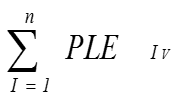 #DIV/0!0.0Projekta nosaukumsFinansējuma avotsFinansējuma apjoms (euro)Īstenošanas periodsProjekta iesniedzēja loma projektāSaistība ar projektuProjekta nosaukumsFinansējuma avotsFinansējuma apjoms (euro)Īstenošanas periodsSadarbības partnera loma projektāSaistība ar projektu